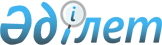 О республиканском бюджете на 2022 – 2024 годыЗакон Республики Казахстан от 2 декабря 2021 года № 77-VII ЗРК.
      Сноска. Вводится в действие с 01.01.2022 в соответствии со статьей 27 настоящего Закона.
      Статья 1. Утвердить республиканский бюджет на 2022 – 2024 годы согласно приложениям 1, 2 и 3 к настоящему Закону соответственно, в том числе на 2022 год в следующих объемах:
      1) доходы – 15 664 981 259 тысяч тенге, в том числе по:
      налоговым поступлениям – 9 816 780 519 тысяч тенге;
      неналоговым поступлениям – 343 224 400 тысяч тенге;
      поступлениям от продажи основного капитала – 2 251 000 тысячи тенге;
      поступлениям трансфертов – 5 502 725 340 тысяч тенге;
      2) затраты – 18 062 677 021 тысячи тенге;
      3) чистое бюджетное кредитование – 494 481 197 тысяч тенге, в том числе:
      бюджетные кредиты – 646 297 309 тысяч тенге;
      погашение бюджетных кредитов – 151 816 112 тысяч тенге;
      4) сальдо по операциям с финансовыми активами – 86 085 873 тысяч тенге, в том числе:
      приобретение финансовых активов – 86 085 873 тысяч тенге;
      5) дефицит бюджета – -2 978 262 832 тысяч тенге, или 3,3 процента к валовому внутреннему продукту страны;
      6) ненефтяной дефицит бюджета – -9 342 602 832 тысяч тенге, или 10,2 процента к валовому внутреннему продукту страны;
      7) финансирование дефицита бюджета – 2 978 262 832 тысяч тенге.
      Сноска. Статья 1 – в редакции Закона РК от 12.05.2022 № 121-VII (вводится в действие с 01.01.2022).


      Статья 2. Предусмотреть в республиканском бюджете на 2022 год поступления арендных плат за пользование Российской Федерацией комплексом "Байконур" в сумме 52 143 587 тысяч тенге и военными полигонами в сумме 9 217 940 тысяч тенге.
      Сноска. Статья 2 – в редакции Закона РК от 12.05.2022 № 121-VII (вводится в действие с 01.01.2022).


      Статья 3. Утвердить объемы поступлений на 2022 год, направляемых в Национальный фонд Республики Казахстан, согласно приложению 4 к настоящему Закону.
      Статья 4. Установить, что в доход соответствующего бюджета зачисляются:
      1) по коду "Налог на добычу полезных ископаемых" классификации поступлений бюджета Единой бюджетной классификации – задолженность недропользователей по роялти, а также роялти по контрактам на недропользование, в которых сохраняются гарантии стабильности налогового режима;
      2) по коду "Социальный налог" классификации поступлений бюджета Единой бюджетной классификации – задолженность по взносам, ранее перечислявшимся в Пенсионный фонд, Государственный центр по выплате пенсий, Фонд обязательного медицинского страхования, Фонд государственного социального страхования, Фонд содействия занятости, а также отчисления пользователей автомобильных дорог, ранее поступавшие в Дорожный фонд.
      При этом налогоплательщики, осуществляющие деятельность по контрактам на недропользование, в которых сохраняются гарантии стабильности налогового режима, уменьшают вышеуказанные отчисления или социальный налог на суммы отчислений в Государственный фонд социального страхования, Фонд социального медицинского страхования, исчисленные в соответствии с законами Республики Казахстан "Об обязательном социальном страховании" и "Об обязательном социальном медицинском страховании".
      Статья 5. Предусмотреть в республиканском бюджете на 2022 год объемы бюджетных изъятий из областных бюджетов, бюджетов города республиканского значения, столицы в республиканский бюджет в сумме 490 436 982 тысяч тенге, в том числе:
      Атырауской – 220 960 446 тысяч тенге;
      Мангистауской – 19 493 443 тысяч тенге;
      города Алматы – 211 516 094 тысяч тенге;
      города Нур-Султана – 38 466 999 тысяч тенге.
      Статья 6. Предусмотреть в республиканском бюджете на 2022 год поступления трансфертов из областных бюджетов, бюджетов городов республиканского значения, столицы в сумме 432 288 358 тысяч тенге.
      Распределение поступлений трансфертов из областных бюджетов, бюджетов городов республиканского значения, столицы определяется решением Правительства Республики Казахстан.
      Сноска. Статья 6 – в редакции Закона РК от 12.05.2022 № 121-VII (вводится в действие с 01.01.2022).


      Статья 7. Предусмотреть в республиканском бюджете на 2022 год размер гарантированного трансферта из Национального фонда Республики Казахстан в сумме 4 030 000 000 тысяч тенге.
      Сноска. Статья 7 – в редакции Закона РК от 12.05.2022 № 121-VII (вводится в действие с 01.01.2022).


      Статья 8. Предусмотреть в республиканском бюджете на 2022 год целевой трансферт из Национального фонда Республики Казахстан в сумме 550 000 000 тысяч тенге на цели, определенные Президентом Республики Казахстан.
      Статья 9. Установить с 1 января 2022 года:
      1) минимальный размер заработной платы – 60 000 тенге;
      2) минимальный размер государственной базовой пенсионной выплаты – 19 450 тенге;
      3) минимальный размер пенсии – 46 302 тенге;
      4) месячный расчетный показатель для исчисления пособий и иных социальных выплат, а также применения штрафных санкций, налогов и других платежей в соответствии с законодательством Республики Казахстан – 3 063 тенге;
      5) величину прожиточного минимума для исчисления размеров базовых социальных выплат – 36 018 тенге.
      Установить с 1 апреля 2022 года:
      1) минимальный размер государственной базовой пенсионной выплаты – 20 191 тенге;
      2) минимальный размер пенсии – 48 032 тенге;
      3) месячный расчетный показатель для исчисления пособий и иных социальных выплат – 3 180 тенге;
      4) величину прожиточного минимума для исчисления размеров базовых социальных выплат – 37 389 тенге.
      Сноска. Статья 9 с изменением, внесенным Законом РК от 12.05.2022 № 121-VII (вводится в действие с 01.01.2022).


      Статья 10. Установить, что средства, направленные на пенсионные выплаты по возрасту и пенсионные выплаты за выслугу лет, предусмотрены с учетом повышения их размеров:
      с 1 января 2022 года на 7 процентов;
      с 1 апреля 2022 года на 4 процента.
      Сноска. Статья 10 – в редакции Закона РК от 12.05.2022 № 121-VII (вводится в действие с 01.01.2022).


      Статья 11. Установить с 1 января 2022 года размер взносов государства на обязательное социальное медицинское страхование, подлежащих уплате в фонд социального медицинского страхования, – 1,7 процента от объекта исчисления взносов государства.
      Статья 12. Установить с 1 января 2022 года месячный размер денежной компенсации на содержание жилища и оплату коммунальных услуг в сумме 3 739 тенге военнослужащим (кроме военнослужащих срочной службы) и сотрудникам специальных государственных и правоохранительных органов, государственной фельдъегерской службы.
      Статья 13. Предусмотреть в республиканском бюджете на 2022 год объемы субвенций, передаваемых из республиканского бюджета в областные бюджеты и бюджет города республиканского значения, в сумме 2 124 711 058 тысяч тенге, в том числе:
      Акмолинской – 160 207 769 тысяч тенге;
      Актюбинской – 111 182 382 тысяч тенге;
      Алматинской – 180 375 440 тысяч тенге;
      Восточно-Казахстанской – 217 036 535 тысяч тенге;
      Жамбылской – 194 453 904 тысяч тенге;
      Западно-Казахстанской – 75 934 478 тысяч тенге;
      Карагандинской – 128 583 789 тысяч тенге;
      Кызылординской – 184 272 462 тысяч тенге;
      Костанайской – 133 543 226 тысяч тенге;
      Павлодарской – 52 352 303 тысяч тенге;
      Северо-Казахстанской – 141 829 462 тысяч тенге;
      Туркестанской – 402 327 694 тысяч тенге;
      города Шымкента – 142 611 614 тысяч тенге.
      Статья 14. Распределение целевых текущих трансфертов областным бюджетам, бюджетам городов республиканского значения, столицы на 2022 год определяется на основании решения Правительства Республики Казахстан на:
      1) повышение должностных окладов сотрудников органов внутренних дел;
      2) передачу функций охраны объектов в конкурентную среду;
      3) жилищные выплаты сотрудникам специальных учреждений, конвойной службы, дежурных частей и центров оперативного управления, кинологических подразделений и помощникам участковых инспекторов полиции;
      4) повышение заработной платы медицинских работников из числа гражданских служащих органов внутренних дел;
      4-1) содержание и материально-техническое оснащение дополнительной штатной численности органов внутренних дел;
      4-2) субсидирование развития племенного животноводства, повышения продуктивности и качества продукции животноводства;
      5) возмещение части расходов, понесенных субъектом рыбного хозяйства, при инвестиционных вложениях;
      6) возмещение части расходов, понесенных субъектом агропромышленного комплекса, при инвестиционных вложениях;
      7) субсидирование в рамках гарантирования и страхования займов субъектов агропромышленного комплекса;
      8) субсидирование процентной ставки по кредитным и лизинговым обязательствам в рамках направления по финансовому оздоровлению субъектов агропромышленного комплекса;
      9) субсидирование ставок вознаграждения при кредитовании, а также лизинге на приобретение сельскохозяйственных животных, техники и технологического оборудования;
      10) субсидирование стоимости пестицидов, биоагентов (энтомофагов), предназначенных для проведения обработки против вредных и особо опасных вредных организмов с численностью выше экономического порога вредоносности и карантинных объектов;
      11) возмещение физическим и юридическим лицам затрат на закладку и выращивание уничтоженных плодово-ягодных культур, зараженных бактериальным ожогом плодовых;
      11-1) субсидирование возмещения расходов, понесенных национальной компанией в сфере агропромышленного комплекса при реализации продовольственного зерна для регулирующего воздействия на внутренний рынок;
      11-2) субсидирование стоимости удобрений (за исключением органических);
      11-3) субсидирование развития производства приоритетных культур;
      12) выплату государственной адресной социальной помощи;
      13) размещение государственного социального заказа в неправительственных организациях;
      14) обеспечение прав и улучшение качества жизни инвалидов в Республике Казахстан;
      15) услуги по замене и настройке речевых процессоров к кохлеарным имплантам;
      16) субсидирование затрат работодателя на создание специальных рабочих мест для трудоустройства инвалидов;
      17) повышение заработной платы работников государственных организаций: медико-социальных учреждений стационарного и полустационарного типов, организаций надомного обслуживания, временного пребывания, центров занятости населения;
      18) повышение заработной платы отдельных категорий гражданских служащих, работников организаций, содержащихся за счет средств государственного бюджета, работников казенных предприятий;
      19) увеличение оплаты труда педагогов организаций дошкольного образования;
      20) доплату за проведение внеурочных мероприятий педагогам физической культуры государственных организаций дошкольного образования;
      21) доплату за квалификационную категорию педагогам государственных организаций дошкольного образования;
      22) обеспечение охвата дошкольным воспитанием и обучением детей от трех до шести лет;
      23) увеличение оплаты труда медицинских работников организаций дошкольного образования;
      24) реализацию подушевого финансирования в государственных организациях среднего образования;
      25) увеличение оплаты труда педагогов государственных организаций образования, за исключением организаций дополнительного образования для взрослых;
      26) доплату за квалификационную категорию педагогам государственных организаций образования, за исключением организаций дополнительного образования для взрослых;
      27) доплату за проведение внеурочных мероприятий педагогам физической культуры государственных организаций среднего образования;
      28) доплату за степень магистра методистам методических центров (кабинетов) государственных организаций среднего образования;
      29) увеличение оплаты труда медицинских работников государственных организаций образования, за исключением организаций дополнительного образования для взрослых;
      29-1) доплату лучшим педагогам организаций образования, реализующим учебные программы начального, основного и общего среднего образования, привлеченным в регионы, имеющие дефицит учителей;
      30) доплату за проведение внеурочных мероприятий педагогам физической культуры государственных организаций технического и профессионального, послесреднего образования;
      31) увеличение оплаты труда педагогов государственных организаций технического и профессионального, послесреднего образования;
      32) доплату за квалификационную категорию педагогам государственных организаций технического и профессионального, послесреднего образования;
      33) увеличение оплаты труда медицинских работников в государственных организациях технического и профессионального, послесреднего образования;
      33-1) обеспечение молодежи бесплатным техническим и профессиональным образованием по востребованным специальностям;
      34) размещение государственного образовательного заказа на подготовку специалистов с высшим образованием для детей из многодетных и малообеспеченных семей;
      35) проведение медицинской организацией мероприятий, снижающих половое влечение, осуществляемых на основании решения суда;
      35-1) материально-техническое оснащение организаций здравоохранения на местном уровне;
      36) возмещение лизинговых платежей по санитарному транспорту, приобретенному на условиях финансового лизинга;
      37) закуп вакцин и других иммунобиологических препаратов;
      38) пропаганду здорового образа жизни;
      39) реализацию мероприятий по профилактике и борьбе со СПИД;
      40) увеличение размера государственной стипендии обучающихся в организациях технического и профессионального, послесреднего образования;
      41) повышение заработной платы работников организаций в области здравоохранения местных исполнительных органов;
      42) оказание медицинской помощи лицам, содержащимся в следственных изоляторах и учреждениях уголовно-исполнительной системы;
      43) установление доплат к должностному окладу за особые условия труда в организациях культуры и архивных учреждениях управленческому и основному персоналу государственных организаций культуры и архивных учреждений;
      44) увеличение оплаты труда медицинских работников государственных организаций в сфере физической культуры и спорта;
      45) увеличение оплаты труда педагогов государственных организаций среднего и дополнительного образования в сфере физической культуры и спорта;
      46) субсидирование части затрат субъектов предпринимательства на содержание санитарно-гигиенических узлов;
      47) реализацию мероприятий по социальной и инженерной инфраструктуре в сельских населенных пунктах в рамках проекта "Ауыл – Ел бесігі";
      48) предоставление государственных грантов молодым предпринимателям для реализации новых бизнес-идей в рамках национального проекта по развитию предпринимательства на 2021 – 2025 годы;
      48-1) повышение эффективности деятельности депутатов маслихатов;
      48-2) изъятие земельных участков для государственных нужд;
      49) финансирование приоритетных проектов транспортной инфраструктуры;
      50) приобретение жилья коммунального жилищного фонда для работающей молодежи;
      51) обеспечение и проведение выборов акимов городов районного значения, сел, поселков, сельских округов.
      Порядок использования целевых текущих трансфертов областными бюджетами, бюджетами городов республиканского значения, столицы на 2022 год, указанных в подпунктах 4-2), 14), 15) и 41) части первой настоящей статьи, определяется на основании решения Правительства Республики Казахстан.
      Сноска. Статья 14 с изменениями, внесенными Законом РК от 12.05.2022 № 121-VII (вводится в действие с 01.01.2022).


      Статья 15. Распределение и (или) порядок использования средств на развитие продуктивной занятости определяются на основании решения Правительства Республики Казахстан.
      Статья 16. Распределение и (или) порядок использования средств на возмещение ущерба работникам ликвидированных шахт, переданных товариществу с ограниченной ответственностью "Карагандаликвидшахт", определяются на основании решения Правительства Республики Казахстан.
      Статья 17. Утвердить резерв Правительства Республики Казахстан на 2022 год в сумме 479 557 121 тысячи тенге.
      Сноска. Статья 17 – в редакции Закона РК от 12.05.2022 № 121-VII (вводится в действие с 01.01.2022).

      Статья 18. Исключена Законом РК от 12.05.2022 № 121-VII (вводится в действие с 01.01.2022).


      Статья 19. Учесть, что в составе затрат Министерства по чрезвычайным ситуациям Республики Казахстан на 2022 год предусмотрены средства на формирование и хранение государственного материального резерва в сумме 15 416 774 тысяч тенге с отражением в доходах республиканского бюджета средств от реализации материальных ценностей, выпущенных в порядке освежения, в сумме 2 251 000 тысячи тенге.
      Сноска. Статья 19 – в редакции Закона РК от 12.05.2022 № 121-VII (вводится в действие с 01.01.2022).


      Статья 20. Учесть, что в составе затрат Министерства индустрии и инфраструктурного развития Республики Казахстан на 2022 год предусмотрены средства для перечисления акционерному обществу "Национальная компания "ҚазАвтоЖол" на выполнение обязательств по договору доверительного управления государственным имуществом в сумме 94 304 381 тысячи тенге.
      Сноска. Статья 20 – в редакции Закона РК от 12.05.2022 № 121-VII (вводится в действие с 01.01.2022).


      Статья 20-1. Установить, что с 1 января 2022 года прекращаются требования Правительства Республики Казахстан к юридическим лицам, ликвидированным по состоянию на 1 января 2022 года в соответствии с законодательством Республики Казахстан, по кредитам и средствам, выделенным на исполнение обязательств по государственным гарантиям, по перечню юридических лиц и объемам задолженности, определяемым Правительством Республики Казахстан.
      Сноска. Закон дополнен статьей 20-1 в соответствии с Законом РК от 12.05.2022 № 121-VII (вводится в действие с 01.01.2022).


      Статья 21. Установить лимит предоставления государственных гарантий Республики Казахстан в 2022 году в размере 1 000 000 000 тысячи тенге.
      Статья 22. Установить лимит предоставления государственных гарантий по поддержке экспорта в 2022 году в размере 210 000 000 тысяч тенге.
      Сноска. Статья 22 – в редакции Закона РК от 12.05.2022 № 121-VII (вводится в действие с 01.01.2022).


      Статья 23. Установить, что лимит предоставления поручительств государства на 2022 год не применяется.
      Сноска. Статья 23 – в редакции Закона РК от 12.05.2022 № 121-VII (вводится в действие с 01.01.2022).


      Статья 24. Установить лимит правительственного долга на 31 декабря 2022 года в размере 21 494 600 000 тысяч тенге.
      Сноска. Статья 24 – в редакции Закона РК от 12.05.2022 № 121-VII (вводится в действие с 01.01.2022).


      Статья 25. Установить лимит государственных обязательств по проектам государственно-частного партнерства, в том числе государственных концессионных обязательств Правительства Республики Казахстан, на 2022 год в размере 3 132 996 252 тысяч тенге.
      Сноска. Статья 25 – в редакции Закона РК от 12.05.2022 № 121-VII (вводится в действие с 01.01.2022).


      Статья 26. Утвердить перечень республиканских бюджетных программ (подпрограмм), не подлежащих секвестру в процессе исполнения республиканского бюджета на 2022 год, согласно приложению 5 к настоящему Закону.
      Установить, что в процессе исполнения местных бюджетов на 2022 год не подлежат секвестру местные бюджетные программы согласно приложению 6 к настоящему Закону.
      Статья 27. Настоящий Закон вводится в действие с 1 января 2022 года. Республиканский бюджет на 2022 год
      Сноска. Приложение 1 – в редакции Закона РК от 12.05.2022 № 121-VII (вводится в действие с 01.01.2022). Республиканский бюджет на 2023 год Республиканский бюджет на 2024 год Объемы поступлений в бюджет на 2022 год, направляемые в Национальный фонд Республики Казахстан
      Сноска. Приложение 4 – в редакции Закона РК от 12.05.2022 № 121-VII (вводится в действие с 01.01.2022). Перечень республиканских бюджетных программ (подпрограмм), не подлежащих секвестру в процессе исполнения республиканского бюджета на 2022 год
      Сноска. Приложение 5 – в редакции Закона РК от 12.05.2022 № 121-VII (вводится в действие с 01.01.2022). Перечень местных бюджетных программ, не подлежащих секвестру в процессе исполнения местных бюджетов на 2022 год
      Образование
      Общеобразовательное обучение
      Общеобразовательное обучение по специальным образовательным учебным программам
      Общеобразовательное обучение одаренных детей в специализированных организациях образования
      Здравоохранение
      Услуги по охране материнства и детства
      Пропаганда здорового образа жизни
      Централизованный закуп и хранение вакцин и других медицинских иммунобиологических препаратов для проведения иммунопрофилактики населения
      Организация в экстренных случаях доставки тяжелобольных людей до ближайшей организации здравоохранения, оказывающей врачебную помощь
      Дополнительное обеспечение гарантированного объема бесплатной медицинской помощи по решению местных представительных органов
      Реализация мероприятий по профилактике и борьбе со СПИД в Республике Казахстан
					© 2012. РГП на ПХВ «Институт законодательства и правовой информации Республики Казахстан» Министерства юстиции Республики Казахстан
				
      Президент Республики Казахстан

К. ТОКАЕВ  
ПРИЛОЖЕНИЕ 1
к Закону Республики Казахстан
"О республиканском бюджете
на 2022 – 2024 годы"
от 2 декабря 2021 года
№ 77-VII ЗРК
Категория
Наименование
Сумма, тыс. тенге
Сумма, тыс. тенге
Наименование
Сумма, тыс. тенге
Сумма, тыс. тенге
Класс
Класс
Класс
Класс
Класс
Класс
Наименование
Сумма, тыс. тенге
Сумма, тыс. тенге
Подкласс
Подкласс
Наименование
Сумма, тыс. тенге
Сумма, тыс. тенге
Наименование
Сумма, тыс. тенге
Сумма, тыс. тенге
I. Доходы 
I. Доходы 
I. Доходы 
15 664 981 259
1
1
1
1
1
1
Налоговые поступления 
Налоговые поступления 
Налоговые поступления 
9 816 780 519
01
01
01
01
Подоходный налог 
Подоходный налог 
Подоходный налог 
2 905 385 041
1
1
1
Корпоративный подоходный налог
Корпоративный подоходный налог
Корпоративный подоходный налог
2 905 385 041
05
05
05
05
Внутренние налоги на товары, работы и услуги
Внутренние налоги на товары, работы и услуги
Внутренние налоги на товары, работы и услуги
4 674 960 980
1
1
1
Hалог на добавленную стоимость
Hалог на добавленную стоимость
Hалог на добавленную стоимость
3 906 699 062
2
2
2
Акцизы
Акцизы
Акцизы
126 217 306
3
3
3
Поступления за использование природных и других ресурсов
Поступления за использование природных и других ресурсов
Поступления за использование природных и других ресурсов
623 567 048
4
4
4
Сборы за ведение предпринимательской и профессиональной деятельности
Сборы за ведение предпринимательской и профессиональной деятельности
Сборы за ведение предпринимательской и профессиональной деятельности
5 446 586
5
5
5
Налог на игорный бизнес
Налог на игорный бизнес
Налог на игорный бизнес
13 030 978
06
06
06
06
Hалоги на международную торговлю и внешние операции
Hалоги на международную торговлю и внешние операции
Hалоги на международную торговлю и внешние операции
2 183 706 068
1
1
1
Таможенные платежи
Таможенные платежи
Таможенные платежи
2 125 776 593
2
2
2
Прочие налоги на международную торговлю и операции
Прочие налоги на международную торговлю и операции
Прочие налоги на международную торговлю и операции
57 929 475
08
08
08
08
Обязательные платежи, взимаемые за совершение юридически значимых действий и (или) выдачу документов уполномоченными на то государственными органами или должностными лицами
Обязательные платежи, взимаемые за совершение юридически значимых действий и (или) выдачу документов уполномоченными на то государственными органами или должностными лицами
Обязательные платежи, взимаемые за совершение юридически значимых действий и (или) выдачу документов уполномоченными на то государственными органами или должностными лицами
52 728 430
1
1
1
Государственная пошлина
Государственная пошлина
Государственная пошлина
52 728 430
2
2
2
2
2
2
Неналоговые поступления
Неналоговые поступления
Неналоговые поступления
343 224 400
01
01
01
01
Доходы от государственной собственности
Доходы от государственной собственности
Доходы от государственной собственности
294 746 044
1
1
1
Поступления части чистого дохода государственных предприятий
Поступления части чистого дохода государственных предприятий
Поступления части чистого дохода государственных предприятий
5 330 588
3
3
3
Дивиденды на государственные пакеты акций, находящиеся в государственной собственности
Дивиденды на государственные пакеты акций, находящиеся в государственной собственности
Дивиденды на государственные пакеты акций, находящиеся в государственной собственности
207 651 019
4
4
4
Доходы на доли участия в юридических лицах, находящиеся в государственной собственности
Доходы на доли участия в юридических лицах, находящиеся в государственной собственности
Доходы на доли участия в юридических лицах, находящиеся в государственной собственности
6 667 375
5
5
5
Доходы от аренды имущества, находящегося в государственной собственности
Доходы от аренды имущества, находящегося в государственной собственности
Доходы от аренды имущества, находящегося в государственной собственности
62 680 856
6
6
6
Вознаграждения за размещение бюджетных средств на банковских счетах
Вознаграждения за размещение бюджетных средств на банковских счетах
Вознаграждения за размещение бюджетных средств на банковских счетах
1 000 000
7
7
Вознаграждения по кредитам, выданным из государственного бюджета
Вознаграждения по кредитам, выданным из государственного бюджета
Вознаграждения по кредитам, выданным из государственного бюджета
1 140 886
9
9
Прочие доходы от государственной собственности
Прочие доходы от государственной собственности
Прочие доходы от государственной собственности
10 275 320
02
02
02
02
Поступления от реализации товаров (работ, услуг) государственными учреждениями, финансируемыми из государственного бюджета
Поступления от реализации товаров (работ, услуг) государственными учреждениями, финансируемыми из государственного бюджета
Поступления от реализации товаров (работ, услуг) государственными учреждениями, финансируемыми из государственного бюджета
2 837 895
1
1
Поступления от реализации товаров (работ, услуг) государственными учреждениями, финансируемыми из государственного бюджета
Поступления от реализации товаров (работ, услуг) государственными учреждениями, финансируемыми из государственного бюджета
Поступления от реализации товаров (работ, услуг) государственными учреждениями, финансируемыми из государственного бюджета
2 837 895
03
03
03
03
Поступления денег от проведения государственных закупок, организуемых государственными учреждениями, финансируемыми из государственного бюджета
Поступления денег от проведения государственных закупок, организуемых государственными учреждениями, финансируемыми из государственного бюджета
Поступления денег от проведения государственных закупок, организуемых государственными учреждениями, финансируемыми из государственного бюджета
203 747
1
1
Поступления денег от проведения государственных закупок, организуемых государственными учреждениями, финансируемыми из государственного бюджета
Поступления денег от проведения государственных закупок, организуемых государственными учреждениями, финансируемыми из государственного бюджета
Поступления денег от проведения государственных закупок, организуемых государственными учреждениями, финансируемыми из государственного бюджета
203 747
04
04
04
04
Штрафы, пени, санкции, взыскания, налагаемые государственными учреждениями, финансируемыми из государственного бюджета, а также содержащимися и финансируемыми из бюджета (сметы расходов) Национального Банка Республики Казахстан 
Штрафы, пени, санкции, взыскания, налагаемые государственными учреждениями, финансируемыми из государственного бюджета, а также содержащимися и финансируемыми из бюджета (сметы расходов) Национального Банка Республики Казахстан 
Штрафы, пени, санкции, взыскания, налагаемые государственными учреждениями, финансируемыми из государственного бюджета, а также содержащимися и финансируемыми из бюджета (сметы расходов) Национального Банка Республики Казахстан 
11 661 565
1
1
Штрафы, пени, санкции, взыскания, налагаемые государственными учреждениями, финансируемыми из государственного бюджета, а также содержащимися и финансируемыми из бюджета (сметы расходов) Национального Банка Республики Казахстан, за исключением поступлений от организаций нефтяного сектора и в Фонд компенсации потерпевшим
Штрафы, пени, санкции, взыскания, налагаемые государственными учреждениями, финансируемыми из государственного бюджета, а также содержащимися и финансируемыми из бюджета (сметы расходов) Национального Банка Республики Казахстан, за исключением поступлений от организаций нефтяного сектора и в Фонд компенсации потерпевшим
Штрафы, пени, санкции, взыскания, налагаемые государственными учреждениями, финансируемыми из государственного бюджета, а также содержащимися и финансируемыми из бюджета (сметы расходов) Национального Банка Республики Казахстан, за исключением поступлений от организаций нефтяного сектора и в Фонд компенсации потерпевшим
11 661 565
05
05
05
05
Гранты
Гранты
Гранты
888 179
2
2
Финансовая помощь
Финансовая помощь
Финансовая помощь
888 179
06
06
06
06
Прочие неналоговые поступления
Прочие неналоговые поступления
Прочие неналоговые поступления
32 886 970
1
1
Прочие неналоговые поступления
Прочие неналоговые поступления
Прочие неналоговые поступления
32 886 970
3
3
3
3
3
3
Поступления от продажи основного капитала
Поступления от продажи основного капитала
Поступления от продажи основного капитала
2 251 000
02
02
02
02
Продажа товаров из государственного материального резерва
Продажа товаров из государственного материального резерва
Продажа товаров из государственного материального резерва
2 251 000
1
1
Продажа товаров из государственного материального резерва
Продажа товаров из государственного материального резерва
Продажа товаров из государственного материального резерва
2 251 000
4
4
4
4
4
4
Поступления трансфертов 
Поступления трансфертов 
Поступления трансфертов 
 5 502 725 340
01
01
01
01
Трансферты из нижестоящих органов государственного управления
Трансферты из нижестоящих органов государственного управления
Трансферты из нижестоящих органов государственного управления
5 502 725 340
1
1
Трансферты из областных бюджетов, бюджетов городов республиканского значения, столицы
Трансферты из областных бюджетов, бюджетов городов республиканского значения, столицы
Трансферты из областных бюджетов, бюджетов городов республиканского значения, столицы
922 725 340
04
04
04
04
Трансферты из Национального фонда 
Трансферты из Национального фонда 
Трансферты из Национального фонда 
4 580 000 000
1
1
Трансферты из Национального фонда в республиканский бюджет
Трансферты из Национального фонда в республиканский бюджет
Трансферты из Национального фонда в республиканский бюджет
4 580 000 000
Функциональная группа
Функциональная группа
Функциональная группа
Функциональная группа
Функциональная группа
Функциональная группа
Функциональная группа
Функциональная группа
Функциональная группа
Функциональная группа
Функциональная группа
Функциональная группа
Функциональная группа
Функциональная группа
Функциональная группа
Функциональная группа
Функциональная группа
Функциональная группа
Функциональная группа
Функциональная группа
Функциональная группа
Функциональная группа
Функциональная группа
Функциональная группа
Функциональная группа
Функциональная группа
Функциональная группа
Функциональная группа
Функциональная группа
Функциональная группа
Функциональная группа
Функциональная группа
Функциональная группа
Функциональная группа
Функциональная группа
Функциональная группа
Функциональная группа
Функциональная группа
Функциональная группа
Наименование
Наименование
Наименование
Наименование
Наименование
Наименование
Сумма, тыс. тенге
Сумма, тыс. тенге
Сумма, тыс. тенге
Сумма, тыс. тенге
Сумма, тыс. тенге
Сумма, тыс. тенге
Сумма, тыс. тенге
Сумма, тыс. тенге
Сумма, тыс. тенге
Сумма, тыс. тенге
Администратор
Администратор
Администратор
Администратор
Администратор
Администратор
Администратор
Администратор
Администратор
Администратор
Администратор
Администратор
Администратор
Администратор
Администратор
Администратор
Администратор
Администратор
Администратор
Администратор
Администратор
Администратор
Администратор
Администратор
Наименование
Наименование
Наименование
Наименование
Наименование
Наименование
Сумма, тыс. тенге
Сумма, тыс. тенге
Сумма, тыс. тенге
Сумма, тыс. тенге
Сумма, тыс. тенге
Сумма, тыс. тенге
Сумма, тыс. тенге
Сумма, тыс. тенге
Сумма, тыс. тенге
Сумма, тыс. тенге
Программа
Программа
Программа
Программа
Программа
Программа
Программа
Программа
Программа
Программа
Программа
Программа
Программа
Программа
Программа
Наименование
Наименование
Наименование
Наименование
Наименование
Наименование
Сумма, тыс. тенге
Сумма, тыс. тенге
Сумма, тыс. тенге
Сумма, тыс. тенге
Сумма, тыс. тенге
Сумма, тыс. тенге
Сумма, тыс. тенге
Сумма, тыс. тенге
Сумма, тыс. тенге
Сумма, тыс. тенге
Наименование
Наименование
Наименование
Наименование
Наименование
Наименование
Сумма, тыс. тенге
Сумма, тыс. тенге
Сумма, тыс. тенге
Сумма, тыс. тенге
Сумма, тыс. тенге
Сумма, тыс. тенге
Сумма, тыс. тенге
Сумма, тыс. тенге
Сумма, тыс. тенге
Сумма, тыс. тенге
II. Затраты
II. Затраты
II. Затраты
II. Затраты
II. Затраты
II. Затраты
II. Затраты
II. Затраты
18 062 677 021
18 062 677 021
18 062 677 021
18 062 677 021
18 062 677 021
18 062 677 021
18 062 677 021
18 062 677 021
18 062 677 021
1
1
1
1
1
1
1
1
1
1
1
1
1
1
1
1
1
1
1
1
1
1
1
1
1
1
1
1
1
1
1
1
1
1
1
1
1
1
Государственные услуги общего характера
Государственные услуги общего характера
Государственные услуги общего характера
Государственные услуги общего характера
Государственные услуги общего характера
Государственные услуги общего характера
Государственные услуги общего характера
Государственные услуги общего характера
730 986 378
730 986 378
730 986 378
730 986 378
730 986 378
730 986 378
730 986 378
730 986 378
730 986 378
101
101
101
101
101
101
101
101
101
101
101
101
101
101
101
101
101
101
101
101
101
101
101
101
Администрация Президента Республики Казахстан
Администрация Президента Республики Казахстан
Администрация Президента Республики Казахстан
Администрация Президента Республики Казахстан
Администрация Президента Республики Казахстан
Администрация Президента Республики Казахстан
Администрация Президента Республики Казахстан
Администрация Президента Республики Казахстан
10 642 918
10 642 918
10 642 918
10 642 918
10 642 918
10 642 918
10 642 918
10 642 918
10 642 918
001
001
001
001
001
001
001
001
001
001
001
001
001
001
001
Услуги по обеспечению деятельности Главы государства 
Услуги по обеспечению деятельности Главы государства 
Услуги по обеспечению деятельности Главы государства 
Услуги по обеспечению деятельности Главы государства 
Услуги по обеспечению деятельности Главы государства 
Услуги по обеспечению деятельности Главы государства 
Услуги по обеспечению деятельности Главы государства 
Услуги по обеспечению деятельности Главы государства 
8 122 517
8 122 517
8 122 517
8 122 517
8 122 517
8 122 517
8 122 517
8 122 517
8 122 517
002
002
002
002
002
002
002
002
002
002
002
002
002
002
002
Услуги по прогнозно-аналитическому обеспечению стратегических аспектов внутренней и внешней политики государства
Услуги по прогнозно-аналитическому обеспечению стратегических аспектов внутренней и внешней политики государства
Услуги по прогнозно-аналитическому обеспечению стратегических аспектов внутренней и внешней политики государства
Услуги по прогнозно-аналитическому обеспечению стратегических аспектов внутренней и внешней политики государства
Услуги по прогнозно-аналитическому обеспечению стратегических аспектов внутренней и внешней политики государства
Услуги по прогнозно-аналитическому обеспечению стратегических аспектов внутренней и внешней политики государства
Услуги по прогнозно-аналитическому обеспечению стратегических аспектов внутренней и внешней политики государства
Услуги по прогнозно-аналитическому обеспечению стратегических аспектов внутренней и внешней политики государства
835 757
835 757
835 757
835 757
835 757
835 757
835 757
835 757
835 757
003
003
003
003
003
003
003
003
003
003
003
003
003
003
003
Услуги по обеспечению сохранности архивного фонда, печатных изданий и их специальному использованию
Услуги по обеспечению сохранности архивного фонда, печатных изданий и их специальному использованию
Услуги по обеспечению сохранности архивного фонда, печатных изданий и их специальному использованию
Услуги по обеспечению сохранности архивного фонда, печатных изданий и их специальному использованию
Услуги по обеспечению сохранности архивного фонда, печатных изданий и их специальному использованию
Услуги по обеспечению сохранности архивного фонда, печатных изданий и их специальному использованию
Услуги по обеспечению сохранности архивного фонда, печатных изданий и их специальному использованию
Услуги по обеспечению сохранности архивного фонда, печатных изданий и их специальному использованию
970 917
970 917
970 917
970 917
970 917
970 917
970 917
970 917
970 917
007
007
007
007
007
007
007
007
007
007
007
007
007
007
007
Услуги по обеспечению деятельности Службы центральных коммуникаций
Услуги по обеспечению деятельности Службы центральных коммуникаций
Услуги по обеспечению деятельности Службы центральных коммуникаций
Услуги по обеспечению деятельности Службы центральных коммуникаций
Услуги по обеспечению деятельности Службы центральных коммуникаций
Услуги по обеспечению деятельности Службы центральных коммуникаций
Услуги по обеспечению деятельности Службы центральных коммуникаций
Услуги по обеспечению деятельности Службы центральных коммуникаций
713 727
713 727
713 727
713 727
713 727
713 727
713 727
713 727
713 727
104
104
104
104
104
104
104
104
104
104
104
104
104
104
104
104
104
104
104
104
104
104
104
104
Канцелярия Премьер-Министра Республики Казахстан
Канцелярия Премьер-Министра Республики Казахстан
Канцелярия Премьер-Министра Республики Казахстан
Канцелярия Премьер-Министра Республики Казахстан
Канцелярия Премьер-Министра Республики Казахстан
Канцелярия Премьер-Министра Республики Казахстан
Канцелярия Премьер-Министра Республики Казахстан
Канцелярия Премьер-Министра Республики Казахстан
3 419 223
3 419 223
3 419 223
3 419 223
3 419 223
3 419 223
3 419 223
3 419 223
3 419 223
001
001
001
001
001
001
001
001
001
001
001
001
001
001
001
Услуги по обеспечению деятельности Премьер-Министра Республики Казахстан 
Услуги по обеспечению деятельности Премьер-Министра Республики Казахстан 
Услуги по обеспечению деятельности Премьер-Министра Республики Казахстан 
Услуги по обеспечению деятельности Премьер-Министра Республики Казахстан 
Услуги по обеспечению деятельности Премьер-Министра Республики Казахстан 
Услуги по обеспечению деятельности Премьер-Министра Республики Казахстан 
Услуги по обеспечению деятельности Премьер-Министра Республики Казахстан 
Услуги по обеспечению деятельности Премьер-Министра Республики Казахстан 
3 419 223
3 419 223
3 419 223
3 419 223
3 419 223
3 419 223
3 419 223
3 419 223
3 419 223
106
106
106
106
106
106
106
106
106
106
106
106
106
106
106
106
106
106
106
106
106
106
106
106
Национальный центр по правам человека
Национальный центр по правам человека
Национальный центр по правам человека
Национальный центр по правам человека
Национальный центр по правам человека
Национальный центр по правам человека
Национальный центр по правам человека
Национальный центр по правам человека
500 825
500 825
500 825
500 825
500 825
500 825
500 825
500 825
500 825
001
001
001
001
001
001
001
001
001
001
001
001
001
001
001
Услуги по наблюдению за соблюдением прав и свобод человека и гражданина
Услуги по наблюдению за соблюдением прав и свобод человека и гражданина
Услуги по наблюдению за соблюдением прав и свобод человека и гражданина
Услуги по наблюдению за соблюдением прав и свобод человека и гражданина
Услуги по наблюдению за соблюдением прав и свобод человека и гражданина
Услуги по наблюдению за соблюдением прав и свобод человека и гражданина
Услуги по наблюдению за соблюдением прав и свобод человека и гражданина
Услуги по наблюдению за соблюдением прав и свобод человека и гражданина
500 825
500 825
500 825
500 825
500 825
500 825
500 825
500 825
500 825
107
107
107
107
107
107
107
107
107
107
107
107
107
107
107
107
107
107
107
107
107
107
107
107
Аппарат Высшего Судебного Совета Республики Казахстан
Аппарат Высшего Судебного Совета Республики Казахстан
Аппарат Высшего Судебного Совета Республики Казахстан
Аппарат Высшего Судебного Совета Республики Казахстан
Аппарат Высшего Судебного Совета Республики Казахстан
Аппарат Высшего Судебного Совета Республики Казахстан
Аппарат Высшего Судебного Совета Республики Казахстан
Аппарат Высшего Судебного Совета Республики Казахстан
444 415
444 415
444 415
444 415
444 415
444 415
444 415
444 415
444 415
001
001
001
001
001
001
001
001
001
001
001
001
001
001
001
Услуги по обеспечению деятельности Высшего Судебного Совета Республики Казахстан
Услуги по обеспечению деятельности Высшего Судебного Совета Республики Казахстан
Услуги по обеспечению деятельности Высшего Судебного Совета Республики Казахстан
Услуги по обеспечению деятельности Высшего Судебного Совета Республики Казахстан
Услуги по обеспечению деятельности Высшего Судебного Совета Республики Казахстан
Услуги по обеспечению деятельности Высшего Судебного Совета Республики Казахстан
Услуги по обеспечению деятельности Высшего Судебного Совета Республики Казахстан
Услуги по обеспечению деятельности Высшего Судебного Совета Республики Казахстан
444 415
444 415
444 415
444 415
444 415
444 415
444 415
444 415
444 415
108
108
108
108
108
108
108
108
108
108
108
108
108
108
108
108
108
108
108
108
108
108
108
108
Канцелярия Первого Президента Республики Казахстан – Елбасы
Канцелярия Первого Президента Республики Казахстан – Елбасы
Канцелярия Первого Президента Республики Казахстан – Елбасы
Канцелярия Первого Президента Республики Казахстан – Елбасы
Канцелярия Первого Президента Республики Казахстан – Елбасы
Канцелярия Первого Президента Республики Казахстан – Елбасы
Канцелярия Первого Президента Республики Казахстан – Елбасы
Канцелярия Первого Президента Республики Казахстан – Елбасы
2 642 566
2 642 566
2 642 566
2 642 566
2 642 566
2 642 566
2 642 566
2 642 566
2 642 566
001
001
001
001
001
001
001
001
001
001
001
001
001
001
001
Услуги по обеспечению деятельности Первого Президента Республики Казахстан – Елбасы
Услуги по обеспечению деятельности Первого Президента Республики Казахстан – Елбасы
Услуги по обеспечению деятельности Первого Президента Республики Казахстан – Елбасы
Услуги по обеспечению деятельности Первого Президента Республики Казахстан – Елбасы
Услуги по обеспечению деятельности Первого Президента Республики Казахстан – Елбасы
Услуги по обеспечению деятельности Первого Президента Республики Казахстан – Елбасы
Услуги по обеспечению деятельности Первого Президента Республики Казахстан – Елбасы
Услуги по обеспечению деятельности Первого Президента Республики Казахстан – Елбасы
1 249 635
1 249 635
1 249 635
1 249 635
1 249 635
1 249 635
1 249 635
1 249 635
1 249 635
008
008
008
008
008
008
008
008
008
008
008
008
008
008
008
Услуги по обеспечению деятельности Библиотеки Первого Президента Республики Казахстан – Елбасы 
Услуги по обеспечению деятельности Библиотеки Первого Президента Республики Казахстан – Елбасы 
Услуги по обеспечению деятельности Библиотеки Первого Президента Республики Казахстан – Елбасы 
Услуги по обеспечению деятельности Библиотеки Первого Президента Республики Казахстан – Елбасы 
Услуги по обеспечению деятельности Библиотеки Первого Президента Республики Казахстан – Елбасы 
Услуги по обеспечению деятельности Библиотеки Первого Президента Республики Казахстан – Елбасы 
Услуги по обеспечению деятельности Библиотеки Первого Президента Республики Казахстан – Елбасы 
Услуги по обеспечению деятельности Библиотеки Первого Президента Республики Казахстан – Елбасы 
1 392 931
1 392 931
1 392 931
1 392 931
1 392 931
1 392 931
1 392 931
1 392 931
1 392 931
201
201
201
201
201
201
201
201
201
201
201
201
201
201
201
201
201
201
201
201
201
201
201
201
Министерство внутренних дел Республики Казахстан
Министерство внутренних дел Республики Казахстан
Министерство внутренних дел Республики Казахстан
Министерство внутренних дел Республики Казахстан
Министерство внутренних дел Республики Казахстан
Министерство внутренних дел Республики Казахстан
Министерство внутренних дел Республики Казахстан
Министерство внутренних дел Республики Казахстан
112 539 905
112 539 905
112 539 905
112 539 905
112 539 905
112 539 905
112 539 905
112 539 905
112 539 905
001
001
001
001
001
001
001
001
001
001
001
001
001
001
001
Услуги по определению и организации реализации государственной политики в области охраны общественного порядка и обеспечения общественной безопасности, уголовно-исполнительной системы
Услуги по определению и организации реализации государственной политики в области охраны общественного порядка и обеспечения общественной безопасности, уголовно-исполнительной системы
Услуги по определению и организации реализации государственной политики в области охраны общественного порядка и обеспечения общественной безопасности, уголовно-исполнительной системы
Услуги по определению и организации реализации государственной политики в области охраны общественного порядка и обеспечения общественной безопасности, уголовно-исполнительной системы
Услуги по определению и организации реализации государственной политики в области охраны общественного порядка и обеспечения общественной безопасности, уголовно-исполнительной системы
Услуги по определению и организации реализации государственной политики в области охраны общественного порядка и обеспечения общественной безопасности, уголовно-исполнительной системы
Услуги по определению и организации реализации государственной политики в области охраны общественного порядка и обеспечения общественной безопасности, уголовно-исполнительной системы
Услуги по определению и организации реализации государственной политики в области охраны общественного порядка и обеспечения общественной безопасности, уголовно-исполнительной системы
112 539 905
112 539 905
112 539 905
112 539 905
112 539 905
112 539 905
112 539 905
112 539 905
112 539 905
204
204
204
204
204
204
204
204
204
204
204
204
204
204
204
204
204
204
204
204
204
204
204
204
Министерство иностранных дел Республики Казахстан
Министерство иностранных дел Республики Казахстан
Министерство иностранных дел Республики Казахстан
Министерство иностранных дел Республики Казахстан
Министерство иностранных дел Республики Казахстан
Министерство иностранных дел Республики Казахстан
Министерство иностранных дел Республики Казахстан
Министерство иностранных дел Республики Казахстан
86 113 242
86 113 242
86 113 242
86 113 242
86 113 242
86 113 242
86 113 242
86 113 242
86 113 242
001
001
001
001
001
001
001
001
001
001
001
001
001
001
001
Услуги по координации внешнеполитической деятельности 
Услуги по координации внешнеполитической деятельности 
Услуги по координации внешнеполитической деятельности 
Услуги по координации внешнеполитической деятельности 
Услуги по координации внешнеполитической деятельности 
Услуги по координации внешнеполитической деятельности 
Услуги по координации внешнеполитической деятельности 
Услуги по координации внешнеполитической деятельности 
58 804 144
58 804 144
58 804 144
58 804 144
58 804 144
58 804 144
58 804 144
58 804 144
58 804 144
005
005
005
005
005
005
005
005
005
005
005
005
005
005
005
Заграничные командировки
Заграничные командировки
Заграничные командировки
Заграничные командировки
Заграничные командировки
Заграничные командировки
Заграничные командировки
Заграничные командировки
2 757 707
2 757 707
2 757 707
2 757 707
2 757 707
2 757 707
2 757 707
2 757 707
2 757 707
008
008
008
008
008
008
008
008
008
008
008
008
008
008
008
Обеспечение специальной, инженерно-технической и физической защиты дипломатических представительств за рубежом
Обеспечение специальной, инженерно-технической и физической защиты дипломатических представительств за рубежом
Обеспечение специальной, инженерно-технической и физической защиты дипломатических представительств за рубежом
Обеспечение специальной, инженерно-технической и физической защиты дипломатических представительств за рубежом
Обеспечение специальной, инженерно-технической и физической защиты дипломатических представительств за рубежом
Обеспечение специальной, инженерно-технической и физической защиты дипломатических представительств за рубежом
Обеспечение специальной, инженерно-технической и физической защиты дипломатических представительств за рубежом
Обеспечение специальной, инженерно-технической и физической защиты дипломатических представительств за рубежом
98 067
98 067
98 067
98 067
98 067
98 067
98 067
98 067
98 067
013
013
013
013
013
013
013
013
013
013
013
013
013
013
013
Представление интересов Республики Казахстан в международных организациях, уставных и других органах Содружества Независимых Государств 
Представление интересов Республики Казахстан в международных организациях, уставных и других органах Содружества Независимых Государств 
Представление интересов Республики Казахстан в международных организациях, уставных и других органах Содружества Независимых Государств 
Представление интересов Республики Казахстан в международных организациях, уставных и других органах Содружества Независимых Государств 
Представление интересов Республики Казахстан в международных организациях, уставных и других органах Содружества Независимых Государств 
Представление интересов Республики Казахстан в международных организациях, уставных и других органах Содружества Независимых Государств 
Представление интересов Республики Казахстан в международных организациях, уставных и других органах Содружества Независимых Государств 
Представление интересов Республики Казахстан в международных организациях, уставных и других органах Содружества Независимых Государств 
407 326
407 326
407 326
407 326
407 326
407 326
407 326
407 326
407 326
017
017
017
017
017
017
017
017
017
017
017
017
017
017
017
Участие Республики Казахстан в международных организациях, иных международных и прочих органах
Участие Республики Казахстан в международных организациях, иных международных и прочих органах
Участие Республики Казахстан в международных организациях, иных международных и прочих органах
Участие Республики Казахстан в международных организациях, иных международных и прочих органах
Участие Республики Казахстан в международных организациях, иных международных и прочих органах
Участие Республики Казахстан в международных организациях, иных международных и прочих органах
Участие Республики Казахстан в международных организациях, иных международных и прочих органах
Участие Республики Казахстан в международных организациях, иных международных и прочих органах
21 197 943
21 197 943
21 197 943
21 197 943
21 197 943
21 197 943
21 197 943
21 197 943
21 197 943
019
019
019
019
019
019
019
019
019
019
019
019
019
019
019
Обеспечение реализации информационно-имиджевой политики  
Обеспечение реализации информационно-имиджевой политики  
Обеспечение реализации информационно-имиджевой политики  
Обеспечение реализации информационно-имиджевой политики  
Обеспечение реализации информационно-имиджевой политики  
Обеспечение реализации информационно-имиджевой политики  
Обеспечение реализации информационно-имиджевой политики  
Обеспечение реализации информационно-имиджевой политики  
1 904 843
1 904 843
1 904 843
1 904 843
1 904 843
1 904 843
1 904 843
1 904 843
1 904 843
021
021
021
021
021
021
021
021
021
021
021
021
021
021
021
Обеспечение мероприятий по защите прав и интересов граждан Республики Казахстан за рубежом
Обеспечение мероприятий по защите прав и интересов граждан Республики Казахстан за рубежом
Обеспечение мероприятий по защите прав и интересов граждан Республики Казахстан за рубежом
Обеспечение мероприятий по защите прав и интересов граждан Республики Казахстан за рубежом
Обеспечение мероприятий по защите прав и интересов граждан Республики Казахстан за рубежом
Обеспечение мероприятий по защите прав и интересов граждан Республики Казахстан за рубежом
Обеспечение мероприятий по защите прав и интересов граждан Республики Казахстан за рубежом
Обеспечение мероприятий по защите прав и интересов граждан Республики Казахстан за рубежом
292 640
292 640
292 640
292 640
292 640
292 640
292 640
292 640
292 640
022
022
022
022
022
022
022
022
022
022
022
022
022
022
022
Содействие развитию связей и контактов с соотечественниками за рубежом и этническими казахами, прибывшими в Республику Казахстан
Содействие развитию связей и контактов с соотечественниками за рубежом и этническими казахами, прибывшими в Республику Казахстан
Содействие развитию связей и контактов с соотечественниками за рубежом и этническими казахами, прибывшими в Республику Казахстан
Содействие развитию связей и контактов с соотечественниками за рубежом и этническими казахами, прибывшими в Республику Казахстан
Содействие развитию связей и контактов с соотечественниками за рубежом и этническими казахами, прибывшими в Республику Казахстан
Содействие развитию связей и контактов с соотечественниками за рубежом и этническими казахами, прибывшими в Республику Казахстан
Содействие развитию связей и контактов с соотечественниками за рубежом и этническими казахами, прибывшими в Республику Казахстан
Содействие развитию связей и контактов с соотечественниками за рубежом и этническими казахами, прибывшими в Республику Казахстан
650 572
650 572
650 572
650 572
650 572
650 572
650 572
650 572
650 572
207
207
207
207
207
207
207
207
207
207
207
207
207
207
207
207
207
207
207
207
207
207
207
207
Министерство экологии, геологии и природных ресурсов Республики Казахстан
Министерство экологии, геологии и природных ресурсов Республики Казахстан
Министерство экологии, геологии и природных ресурсов Республики Казахстан
Министерство экологии, геологии и природных ресурсов Республики Казахстан
Министерство экологии, геологии и природных ресурсов Республики Казахстан
Министерство экологии, геологии и природных ресурсов Республики Казахстан
Министерство экологии, геологии и природных ресурсов Республики Казахстан
Министерство экологии, геологии и природных ресурсов Республики Казахстан
15 398 444
15 398 444
15 398 444
15 398 444
15 398 444
15 398 444
15 398 444
15 398 444
15 398 444
001
001
001
001
001
001
001
001
001
001
001
001
001
001
001
Услуги по координации деятельности в сфере экологии, геологии и природных ресурсов
Услуги по координации деятельности в сфере экологии, геологии и природных ресурсов
Услуги по координации деятельности в сфере экологии, геологии и природных ресурсов
Услуги по координации деятельности в сфере экологии, геологии и природных ресурсов
Услуги по координации деятельности в сфере экологии, геологии и природных ресурсов
Услуги по координации деятельности в сфере экологии, геологии и природных ресурсов
Услуги по координации деятельности в сфере экологии, геологии и природных ресурсов
Услуги по координации деятельности в сфере экологии, геологии и природных ресурсов
15 398 444
15 398 444
15 398 444
15 398 444
15 398 444
15 398 444
15 398 444
15 398 444
15 398 444
209
209
209
209
209
209
209
209
209
209
209
209
209
209
209
209
209
209
209
209
209
209
209
209
Министерство информации и общественного развития Республики Казахстан
Министерство информации и общественного развития Республики Казахстан
Министерство информации и общественного развития Республики Казахстан
Министерство информации и общественного развития Республики Казахстан
Министерство информации и общественного развития Республики Казахстан
Министерство информации и общественного развития Республики Казахстан
Министерство информации и общественного развития Республики Казахстан
Министерство информации и общественного развития Республики Казахстан
13 601 069
13 601 069
13 601 069
13 601 069
13 601 069
13 601 069
13 601 069
13 601 069
13 601 069
001
001
001
001
001
001
001
001
001
001
001
001
001
001
001
Формирование государственной политики в сфере информации и общественного развития
Формирование государственной политики в сфере информации и общественного развития
Формирование государственной политики в сфере информации и общественного развития
Формирование государственной политики в сфере информации и общественного развития
Формирование государственной политики в сфере информации и общественного развития
Формирование государственной политики в сфере информации и общественного развития
Формирование государственной политики в сфере информации и общественного развития
Формирование государственной политики в сфере информации и общественного развития
9 473 883
9 473 883
9 473 883
9 473 883
9 473 883
9 473 883
9 473 883
9 473 883
9 473 883
002
002
002
002
002
002
002
002
002
002
002
002
002
002
Реализация государственной политики в сфере общественного согласия
Реализация государственной политики в сфере общественного согласия
Реализация государственной политики в сфере общественного согласия
Реализация государственной политики в сфере общественного согласия
Реализация государственной политики в сфере общественного согласия
Реализация государственной политики в сфере общественного согласия
Реализация государственной политики в сфере общественного согласия
Реализация государственной политики в сфере общественного согласия
4 127 186
4 127 186
4 127 186
4 127 186
4 127 186
4 127 186
4 127 186
4 127 186
211
211
211
211
211
211
211
211
211
211
211
211
211
211
211
211
211
211
211
211
211
211
211
211
211
211
Министерство торговли и интеграции Республики Казахстан
Министерство торговли и интеграции Республики Казахстан
Министерство торговли и интеграции Республики Казахстан
Министерство торговли и интеграции Республики Казахстан
Министерство торговли и интеграции Республики Казахстан
Министерство торговли и интеграции Республики Казахстан
Министерство торговли и интеграции Республики Казахстан
Министерство торговли и интеграции Республики Казахстан
5 861 156
5 861 156
5 861 156
5 861 156
5 861 156
5 861 156
5 861 156
5 861 156
001
001
001
001
001
001
001
001
001
001
001
001
001
001
Формирование и реализация политики государства в сфере внутренней и внешней торговой политики, международной экономической интеграции, защиты прав потребителей, технического регулирования, стандартизации и обеспечения единства измерений, развития и продвижения несырьевого экспорта
Формирование и реализация политики государства в сфере внутренней и внешней торговой политики, международной экономической интеграции, защиты прав потребителей, технического регулирования, стандартизации и обеспечения единства измерений, развития и продвижения несырьевого экспорта
Формирование и реализация политики государства в сфере внутренней и внешней торговой политики, международной экономической интеграции, защиты прав потребителей, технического регулирования, стандартизации и обеспечения единства измерений, развития и продвижения несырьевого экспорта
Формирование и реализация политики государства в сфере внутренней и внешней торговой политики, международной экономической интеграции, защиты прав потребителей, технического регулирования, стандартизации и обеспечения единства измерений, развития и продвижения несырьевого экспорта
Формирование и реализация политики государства в сфере внутренней и внешней торговой политики, международной экономической интеграции, защиты прав потребителей, технического регулирования, стандартизации и обеспечения единства измерений, развития и продвижения несырьевого экспорта
Формирование и реализация политики государства в сфере внутренней и внешней торговой политики, международной экономической интеграции, защиты прав потребителей, технического регулирования, стандартизации и обеспечения единства измерений, развития и продвижения несырьевого экспорта
Формирование и реализация политики государства в сфере внутренней и внешней торговой политики, международной экономической интеграции, защиты прав потребителей, технического регулирования, стандартизации и обеспечения единства измерений, развития и продвижения несырьевого экспорта
Формирование и реализация политики государства в сфере внутренней и внешней торговой политики, международной экономической интеграции, защиты прав потребителей, технического регулирования, стандартизации и обеспечения единства измерений, развития и продвижения несырьевого экспорта
5 861 156
5 861 156
5 861 156
5 861 156
5 861 156
5 861 156
5 861 156
5 861 156
217
217
217
217
217
217
217
217
217
217
217
217
217
217
217
217
217
217
217
217
217
217
217
217
217
217
Министерство финансов Республики Казахстан
Министерство финансов Республики Казахстан
Министерство финансов Республики Казахстан
Министерство финансов Республики Казахстан
Министерство финансов Республики Казахстан
Министерство финансов Республики Казахстан
Министерство финансов Республики Казахстан
Министерство финансов Республики Казахстан
139 232 372
139 232 372
139 232 372
139 232 372
139 232 372
139 232 372
139 232 372
139 232 372
001
001
001
001
001
001
001
001
001
001
001
001
001
001
Услуги по обеспечению бюджетного планирования, исполнения и контроля за исполнением государственного бюджета
Услуги по обеспечению бюджетного планирования, исполнения и контроля за исполнением государственного бюджета
Услуги по обеспечению бюджетного планирования, исполнения и контроля за исполнением государственного бюджета
Услуги по обеспечению бюджетного планирования, исполнения и контроля за исполнением государственного бюджета
Услуги по обеспечению бюджетного планирования, исполнения и контроля за исполнением государственного бюджета
Услуги по обеспечению бюджетного планирования, исполнения и контроля за исполнением государственного бюджета
Услуги по обеспечению бюджетного планирования, исполнения и контроля за исполнением государственного бюджета
Услуги по обеспечению бюджетного планирования, исполнения и контроля за исполнением государственного бюджета
96 990 534
96 990 534
96 990 534
96 990 534
96 990 534
96 990 534
96 990 534
96 990 534
002
002
002
002
002
002
002
002
002
002
002
002
002
002
Осуществление аудита инвестиционных проектов, финансируемых международными финансовыми организациями 
Осуществление аудита инвестиционных проектов, финансируемых международными финансовыми организациями 
Осуществление аудита инвестиционных проектов, финансируемых международными финансовыми организациями 
Осуществление аудита инвестиционных проектов, финансируемых международными финансовыми организациями 
Осуществление аудита инвестиционных проектов, финансируемых международными финансовыми организациями 
Осуществление аудита инвестиционных проектов, финансируемых международными финансовыми организациями 
Осуществление аудита инвестиционных проектов, финансируемых международными финансовыми организациями 
Осуществление аудита инвестиционных проектов, финансируемых международными финансовыми организациями 
21 500
21 500
21 500
21 500
21 500
21 500
21 500
21 500
030
030
030
030
030
030
030
030
030
030
030
030
030
030
Создание и развитие информационных систем Министерства финансов Республики Казахстан
Создание и развитие информационных систем Министерства финансов Республики Казахстан
Создание и развитие информационных систем Министерства финансов Республики Казахстан
Создание и развитие информационных систем Министерства финансов Республики Казахстан
Создание и развитие информационных систем Министерства финансов Республики Казахстан
Создание и развитие информационных систем Министерства финансов Республики Казахстан
Создание и развитие информационных систем Министерства финансов Республики Казахстан
Создание и развитие информационных систем Министерства финансов Республики Казахстан
992 809
992 809
992 809
992 809
992 809
992 809
992 809
992 809
067
067
067
067
067
067
067
067
067
067
067
067
067
067
Финансирование политических партий
Финансирование политических партий
Финансирование политических партий
Финансирование политических партий
Финансирование политических партий
Финансирование политических партий
Финансирование политических партий
Финансирование политических партий
8 414 900
8 414 900
8 414 900
8 414 900
8 414 900
8 414 900
8 414 900
8 414 900
072
072
072
072
072
072
072
072
072
072
072
072
072
072
Реформирование системы налогового администрирования
Реформирование системы налогового администрирования
Реформирование системы налогового администрирования
Реформирование системы налогового администрирования
Реформирование системы налогового администрирования
Реформирование системы налогового администрирования
Реформирование системы налогового администрирования
Реформирование системы налогового администрирования
23 400
23 400
23 400
23 400
23 400
23 400
23 400
23 400
094
094
094
094
094
094
094
094
094
094
094
094
094
094
Управление государственными активами
Управление государственными активами
Управление государственными активами
Управление государственными активами
Управление государственными активами
Управление государственными активами
Управление государственными активами
Управление государственными активами
662 532
662 532
662 532
662 532
662 532
662 532
662 532
662 532
205
205
205
205
205
205
205
205
205
205
205
205
205
205
Модернизация и техническое дооснащение пунктов пропуска на границе
Модернизация и техническое дооснащение пунктов пропуска на границе
Модернизация и техническое дооснащение пунктов пропуска на границе
Модернизация и техническое дооснащение пунктов пропуска на границе
Модернизация и техническое дооснащение пунктов пропуска на границе
Модернизация и техническое дооснащение пунктов пропуска на границе
Модернизация и техническое дооснащение пунктов пропуска на границе
Модернизация и техническое дооснащение пунктов пропуска на границе
32 126 697
32 126 697
32 126 697
32 126 697
32 126 697
32 126 697
32 126 697
32 126 697
223
223
223
223
223
223
223
223
223
223
223
223
223
223
223
223
223
223
223
223
223
223
223
223
223
223
Министерство цифрового развития, инноваций и аэрокосмической промышленности Республики Казахстан
Министерство цифрового развития, инноваций и аэрокосмической промышленности Республики Казахстан
Министерство цифрового развития, инноваций и аэрокосмической промышленности Республики Казахстан
Министерство цифрового развития, инноваций и аэрокосмической промышленности Республики Казахстан
Министерство цифрового развития, инноваций и аэрокосмической промышленности Республики Казахстан
Министерство цифрового развития, инноваций и аэрокосмической промышленности Республики Казахстан
Министерство цифрового развития, инноваций и аэрокосмической промышленности Республики Казахстан
Министерство цифрового развития, инноваций и аэрокосмической промышленности Республики Казахстан
5 367 627
5 367 627
5 367 627
5 367 627
5 367 627
5 367 627
5 367 627
5 367 627
001
001
001
001
001
001
001
001
001
001
001
001
001
001
Формирование и реализация политики государства в сфере цифровизации, инноваций, аэрокосмической и электронной промышленности, информационной безопасности в сфере информатизации и связи (кибербезопасности), топографо-геодезии и картографии
Формирование и реализация политики государства в сфере цифровизации, инноваций, аэрокосмической и электронной промышленности, информационной безопасности в сфере информатизации и связи (кибербезопасности), топографо-геодезии и картографии
Формирование и реализация политики государства в сфере цифровизации, инноваций, аэрокосмической и электронной промышленности, информационной безопасности в сфере информатизации и связи (кибербезопасности), топографо-геодезии и картографии
Формирование и реализация политики государства в сфере цифровизации, инноваций, аэрокосмической и электронной промышленности, информационной безопасности в сфере информатизации и связи (кибербезопасности), топографо-геодезии и картографии
Формирование и реализация политики государства в сфере цифровизации, инноваций, аэрокосмической и электронной промышленности, информационной безопасности в сфере информатизации и связи (кибербезопасности), топографо-геодезии и картографии
Формирование и реализация политики государства в сфере цифровизации, инноваций, аэрокосмической и электронной промышленности, информационной безопасности в сфере информатизации и связи (кибербезопасности), топографо-геодезии и картографии
Формирование и реализация политики государства в сфере цифровизации, инноваций, аэрокосмической и электронной промышленности, информационной безопасности в сфере информатизации и связи (кибербезопасности), топографо-геодезии и картографии
Формирование и реализация политики государства в сфере цифровизации, инноваций, аэрокосмической и электронной промышленности, информационной безопасности в сфере информатизации и связи (кибербезопасности), топографо-геодезии и картографии
5 367 627
5 367 627
5 367 627
5 367 627
5 367 627
5 367 627
5 367 627
5 367 627
225
225
225
225
225
225
225
225
225
225
225
225
225
225
225
225
225
225
225
225
225
225
225
225
225
225
Министерство образования и науки Республики Казахстан
Министерство образования и науки Республики Казахстан
Министерство образования и науки Республики Казахстан
Министерство образования и науки Республики Казахстан
Министерство образования и науки Республики Казахстан
Министерство образования и науки Республики Казахстан
Министерство образования и науки Республики Казахстан
Министерство образования и науки Республики Казахстан
68 881 343
68 881 343
68 881 343
68 881 343
68 881 343
68 881 343
68 881 343
68 881 343
130
130
130
130
130
130
130
130
130
130
130
130
130
130
Базовое финансирование субъектов научной и (или) научно-технической деятельности
Базовое финансирование субъектов научной и (или) научно-технической деятельности
Базовое финансирование субъектов научной и (или) научно-технической деятельности
Базовое финансирование субъектов научной и (или) научно-технической деятельности
Базовое финансирование субъектов научной и (или) научно-технической деятельности
Базовое финансирование субъектов научной и (или) научно-технической деятельности
Базовое финансирование субъектов научной и (или) научно-технической деятельности
Базовое финансирование субъектов научной и (или) научно-технической деятельности
9 086 203
9 086 203
9 086 203
9 086 203
9 086 203
9 086 203
9 086 203
9 086 203
217
217
217
217
217
217
217
217
217
217
217
217
217
217
Развитие науки 
Развитие науки 
Развитие науки 
Развитие науки 
Развитие науки 
Развитие науки 
Развитие науки 
Развитие науки 
59 795 140
59 795 140
59 795 140
59 795 140
59 795 140
59 795 140
59 795 140
59 795 140
241
241
241
241
241
241
241
241
241
241
241
241
241
241
241
241
241
241
241
241
241
241
241
241
241
241
Министерство энергетики Республики Казахстан
Министерство энергетики Республики Казахстан
Министерство энергетики Республики Казахстан
Министерство энергетики Республики Казахстан
Министерство энергетики Республики Казахстан
Министерство энергетики Республики Казахстан
Министерство энергетики Республики Казахстан
Министерство энергетики Республики Казахстан
3 654 079
3 654 079
3 654 079
3 654 079
3 654 079
3 654 079
3 654 079
3 654 079
001
001
001
001
001
001
001
001
001
001
001
001
001
001
Услуги по координации деятельности в сфере энергетики, атомной энергии, нефтегазовой и нефтехимической промышленности
Услуги по координации деятельности в сфере энергетики, атомной энергии, нефтегазовой и нефтехимической промышленности
Услуги по координации деятельности в сфере энергетики, атомной энергии, нефтегазовой и нефтехимической промышленности
Услуги по координации деятельности в сфере энергетики, атомной энергии, нефтегазовой и нефтехимической промышленности
Услуги по координации деятельности в сфере энергетики, атомной энергии, нефтегазовой и нефтехимической промышленности
Услуги по координации деятельности в сфере энергетики, атомной энергии, нефтегазовой и нефтехимической промышленности
Услуги по координации деятельности в сфере энергетики, атомной энергии, нефтегазовой и нефтехимической промышленности
Услуги по координации деятельности в сфере энергетики, атомной энергии, нефтегазовой и нефтехимической промышленности
3 654 079
3 654 079
3 654 079
3 654 079
3 654 079
3 654 079
3 654 079
3 654 079
243
243
243
243
243
243
243
243
243
243
243
243
243
243
243
243
243
243
243
243
243
243
243
243
243
243
Министерство национальной экономики Республики Казахстан
Министерство национальной экономики Республики Казахстан
Министерство национальной экономики Республики Казахстан
Министерство национальной экономики Республики Казахстан
Министерство национальной экономики Республики Казахстан
Министерство национальной экономики Республики Казахстан
Министерство национальной экономики Республики Казахстан
Министерство национальной экономики Республики Казахстан
12 342 511
12 342 511
12 342 511
12 342 511
12 342 511
12 342 511
12 342 511
12 342 511
001
001
001
001
001
001
001
001
001
001
001
001
001
001
Услуги по формированию государственной политики по привлечению инвестиций, развитию экономической политики, регулированию деятельности субъектов естественных монополий, координации деятельности в области регионального развития и развития предпринимательства
Услуги по формированию государственной политики по привлечению инвестиций, развитию экономической политики, регулированию деятельности субъектов естественных монополий, координации деятельности в области регионального развития и развития предпринимательства
Услуги по формированию государственной политики по привлечению инвестиций, развитию экономической политики, регулированию деятельности субъектов естественных монополий, координации деятельности в области регионального развития и развития предпринимательства
Услуги по формированию государственной политики по привлечению инвестиций, развитию экономической политики, регулированию деятельности субъектов естественных монополий, координации деятельности в области регионального развития и развития предпринимательства
Услуги по формированию государственной политики по привлечению инвестиций, развитию экономической политики, регулированию деятельности субъектов естественных монополий, координации деятельности в области регионального развития и развития предпринимательства
Услуги по формированию государственной политики по привлечению инвестиций, развитию экономической политики, регулированию деятельности субъектов естественных монополий, координации деятельности в области регионального развития и развития предпринимательства
Услуги по формированию государственной политики по привлечению инвестиций, развитию экономической политики, регулированию деятельности субъектов естественных монополий, координации деятельности в области регионального развития и развития предпринимательства
Услуги по формированию государственной политики по привлечению инвестиций, развитию экономической политики, регулированию деятельности субъектов естественных монополий, координации деятельности в области регионального развития и развития предпринимательства
8 279 407
8 279 407
8 279 407
8 279 407
8 279 407
8 279 407
8 279 407
8 279 407
006
006
006
006
006
006
006
006
006
006
006
006
006
006
Обеспечение реализации исследований проектов, осуществляемых совместно с международными организациями
Обеспечение реализации исследований проектов, осуществляемых совместно с международными организациями
Обеспечение реализации исследований проектов, осуществляемых совместно с международными организациями
Обеспечение реализации исследований проектов, осуществляемых совместно с международными организациями
Обеспечение реализации исследований проектов, осуществляемых совместно с международными организациями
Обеспечение реализации исследований проектов, осуществляемых совместно с международными организациями
Обеспечение реализации исследований проектов, осуществляемых совместно с международными организациями
Обеспечение реализации исследований проектов, осуществляемых совместно с международными организациями
639 400
639 400
639 400
639 400
639 400
639 400
639 400
639 400
007
007
007
007
007
007
007
007
007
007
007
007
007
007
Повышение конкурентоспособности регионов и совершенствование государственного управления, развитие системы проектного управления в деятельности государственных органов
Повышение конкурентоспособности регионов и совершенствование государственного управления, развитие системы проектного управления в деятельности государственных органов
Повышение конкурентоспособности регионов и совершенствование государственного управления, развитие системы проектного управления в деятельности государственных органов
Повышение конкурентоспособности регионов и совершенствование государственного управления, развитие системы проектного управления в деятельности государственных органов
Повышение конкурентоспособности регионов и совершенствование государственного управления, развитие системы проектного управления в деятельности государственных органов
Повышение конкурентоспособности регионов и совершенствование государственного управления, развитие системы проектного управления в деятельности государственных органов
Повышение конкурентоспособности регионов и совершенствование государственного управления, развитие системы проектного управления в деятельности государственных органов
Повышение конкурентоспособности регионов и совершенствование государственного управления, развитие системы проектного управления в деятельности государственных органов
28 837
28 837
28 837
28 837
28 837
28 837
28 837
28 837
057
057
057
057
057
057
057
057
057
057
057
057
057
057
Участие Казахстана в инициативах и инструментах Организации экономического сотрудничества и развития в рамках сотрудничества Казахстана с Организацией экономического сотрудничества и развития
Участие Казахстана в инициативах и инструментах Организации экономического сотрудничества и развития в рамках сотрудничества Казахстана с Организацией экономического сотрудничества и развития
Участие Казахстана в инициативах и инструментах Организации экономического сотрудничества и развития в рамках сотрудничества Казахстана с Организацией экономического сотрудничества и развития
Участие Казахстана в инициативах и инструментах Организации экономического сотрудничества и развития в рамках сотрудничества Казахстана с Организацией экономического сотрудничества и развития
Участие Казахстана в инициативах и инструментах Организации экономического сотрудничества и развития в рамках сотрудничества Казахстана с Организацией экономического сотрудничества и развития
Участие Казахстана в инициативах и инструментах Организации экономического сотрудничества и развития в рамках сотрудничества Казахстана с Организацией экономического сотрудничества и развития
Участие Казахстана в инициативах и инструментах Организации экономического сотрудничества и развития в рамках сотрудничества Казахстана с Организацией экономического сотрудничества и развития
Участие Казахстана в инициативах и инструментах Организации экономического сотрудничества и развития в рамках сотрудничества Казахстана с Организацией экономического сотрудничества и развития
172 439
172 439
172 439
172 439
172 439
172 439
172 439
172 439
073
073
073
073
073
073
073
073
073
073
073
073
073
Обеспечение реализации проектов по содействию устойчивому развитию и росту Республики Казахстан, осуществляемых совместно с международными финансовыми организациями в рамках рамочных соглашений о партнерстве
Обеспечение реализации проектов по содействию устойчивому развитию и росту Республики Казахстан, осуществляемых совместно с международными финансовыми организациями в рамках рамочных соглашений о партнерстве
Обеспечение реализации проектов по содействию устойчивому развитию и росту Республики Казахстан, осуществляемых совместно с международными финансовыми организациями в рамках рамочных соглашений о партнерстве
Обеспечение реализации проектов по содействию устойчивому развитию и росту Республики Казахстан, осуществляемых совместно с международными финансовыми организациями в рамках рамочных соглашений о партнерстве
Обеспечение реализации проектов по содействию устойчивому развитию и росту Республики Казахстан, осуществляемых совместно с международными финансовыми организациями в рамках рамочных соглашений о партнерстве
Обеспечение реализации проектов по содействию устойчивому развитию и росту Республики Казахстан, осуществляемых совместно с международными финансовыми организациями в рамках рамочных соглашений о партнерстве
Обеспечение реализации проектов по содействию устойчивому развитию и росту Республики Казахстан, осуществляемых совместно с международными финансовыми организациями в рамках рамочных соглашений о партнерстве
2 956 155
2 956 155
2 956 155
2 956 155
2 956 155
2 956 155
2 956 155
2 956 155
2 956 155
096
096
096
096
096
096
096
096
096
096
096
096
096
Проведение исследования социально-экономического положения Республики Казахстан в рамках сотрудничества между Республикой Казахстан и Организацией экономического сотрудничества и развития
Проведение исследования социально-экономического положения Республики Казахстан в рамках сотрудничества между Республикой Казахстан и Организацией экономического сотрудничества и развития
Проведение исследования социально-экономического положения Республики Казахстан в рамках сотрудничества между Республикой Казахстан и Организацией экономического сотрудничества и развития
Проведение исследования социально-экономического положения Республики Казахстан в рамках сотрудничества между Республикой Казахстан и Организацией экономического сотрудничества и развития
Проведение исследования социально-экономического положения Республики Казахстан в рамках сотрудничества между Республикой Казахстан и Организацией экономического сотрудничества и развития
Проведение исследования социально-экономического положения Республики Казахстан в рамках сотрудничества между Республикой Казахстан и Организацией экономического сотрудничества и развития
Проведение исследования социально-экономического положения Республики Казахстан в рамках сотрудничества между Республикой Казахстан и Организацией экономического сотрудничества и развития
266 273
266 273
266 273
266 273
266 273
266 273
266 273
266 273
266 273
249
249
249
249
249
249
249
249
249
249
249
249
249
249
249
249
249
249
249
249
249
249
249
249
249
Министерство индустрии и инфраструктурного развития Республики Казахстан 
Министерство индустрии и инфраструктурного развития Республики Казахстан 
Министерство индустрии и инфраструктурного развития Республики Казахстан 
Министерство индустрии и инфраструктурного развития Республики Казахстан 
Министерство индустрии и инфраструктурного развития Республики Казахстан 
Министерство индустрии и инфраструктурного развития Республики Казахстан 
Министерство индустрии и инфраструктурного развития Республики Казахстан 
77 023 577
77 023 577
77 023 577
77 023 577
77 023 577
77 023 577
77 023 577
77 023 577
77 023 577
001
001
001
001
001
001
001
001
001
001
001
001
001
Формирование и реализация политики государства в сфере промышленности, оборонной промышленности, участия в проведении единой военно-технической политики и военно-технического сотрудничества, руководство в области формирования, размещения и выполнения оборонного заказа, формирования индустриальной политики, развития инфраструктуры и конкурентного рынка, транспорта и коммуникаций, строительства, жилищно-коммунального хозяйства
Формирование и реализация политики государства в сфере промышленности, оборонной промышленности, участия в проведении единой военно-технической политики и военно-технического сотрудничества, руководство в области формирования, размещения и выполнения оборонного заказа, формирования индустриальной политики, развития инфраструктуры и конкурентного рынка, транспорта и коммуникаций, строительства, жилищно-коммунального хозяйства
Формирование и реализация политики государства в сфере промышленности, оборонной промышленности, участия в проведении единой военно-технической политики и военно-технического сотрудничества, руководство в области формирования, размещения и выполнения оборонного заказа, формирования индустриальной политики, развития инфраструктуры и конкурентного рынка, транспорта и коммуникаций, строительства, жилищно-коммунального хозяйства
Формирование и реализация политики государства в сфере промышленности, оборонной промышленности, участия в проведении единой военно-технической политики и военно-технического сотрудничества, руководство в области формирования, размещения и выполнения оборонного заказа, формирования индустриальной политики, развития инфраструктуры и конкурентного рынка, транспорта и коммуникаций, строительства, жилищно-коммунального хозяйства
Формирование и реализация политики государства в сфере промышленности, оборонной промышленности, участия в проведении единой военно-технической политики и военно-технического сотрудничества, руководство в области формирования, размещения и выполнения оборонного заказа, формирования индустриальной политики, развития инфраструктуры и конкурентного рынка, транспорта и коммуникаций, строительства, жилищно-коммунального хозяйства
Формирование и реализация политики государства в сфере промышленности, оборонной промышленности, участия в проведении единой военно-технической политики и военно-технического сотрудничества, руководство в области формирования, размещения и выполнения оборонного заказа, формирования индустриальной политики, развития инфраструктуры и конкурентного рынка, транспорта и коммуникаций, строительства, жилищно-коммунального хозяйства
Формирование и реализация политики государства в сфере промышленности, оборонной промышленности, участия в проведении единой военно-технической политики и военно-технического сотрудничества, руководство в области формирования, размещения и выполнения оборонного заказа, формирования индустриальной политики, развития инфраструктуры и конкурентного рынка, транспорта и коммуникаций, строительства, жилищно-коммунального хозяйства
11 057 298
11 057 298
11 057 298
11 057 298
11 057 298
11 057 298
11 057 298
11 057 298
11 057 298
222
222
222
222
222
222
222
222
222
222
222
222
222
Выплата премий по вкладам в жилищные строительные сбережения
Выплата премий по вкладам в жилищные строительные сбережения
Выплата премий по вкладам в жилищные строительные сбережения
Выплата премий по вкладам в жилищные строительные сбережения
Выплата премий по вкладам в жилищные строительные сбережения
Выплата премий по вкладам в жилищные строительные сбережения
Выплата премий по вкладам в жилищные строительные сбережения
65 966 279
65 966 279
65 966 279
65 966 279
65 966 279
65 966 279
65 966 279
65 966 279
65 966 279
406
406
406
406
406
406
406
406
406
406
406
406
406
406
406
406
406
406
406
406
406
406
406
406
406
Счетный комитет по контролю за исполнением республиканского бюджета
Счетный комитет по контролю за исполнением республиканского бюджета
Счетный комитет по контролю за исполнением республиканского бюджета
Счетный комитет по контролю за исполнением республиканского бюджета
Счетный комитет по контролю за исполнением республиканского бюджета
Счетный комитет по контролю за исполнением республиканского бюджета
Счетный комитет по контролю за исполнением республиканского бюджета
2 986 868
2 986 868
2 986 868
2 986 868
2 986 868
2 986 868
2 986 868
2 986 868
2 986 868
001
001
001
001
001
001
001
001
001
001
001
001
001
Услуги по обеспечению контроля за исполнением республиканского бюджета 
Услуги по обеспечению контроля за исполнением республиканского бюджета 
Услуги по обеспечению контроля за исполнением республиканского бюджета 
Услуги по обеспечению контроля за исполнением республиканского бюджета 
Услуги по обеспечению контроля за исполнением республиканского бюджета 
Услуги по обеспечению контроля за исполнением республиканского бюджета 
Услуги по обеспечению контроля за исполнением республиканского бюджета 
2 387 890
2 387 890
2 387 890
2 387 890
2 387 890
2 387 890
2 387 890
2 387 890
2 387 890
007
007
007
007
007
007
007
007
007
007
007
007
007
Совершенствование системы государственного аудита и финансового контроля
Совершенствование системы государственного аудита и финансового контроля
Совершенствование системы государственного аудита и финансового контроля
Совершенствование системы государственного аудита и финансового контроля
Совершенствование системы государственного аудита и финансового контроля
Совершенствование системы государственного аудита и финансового контроля
Совершенствование системы государственного аудита и финансового контроля
598 978
598 978
598 978
598 978
598 978
598 978
598 978
598 978
598 978
608
608
608
608
608
608
608
608
608
608
608
608
608
608
608
608
608
608
608
608
608
608
608
608
608
Агентство Республики Казахстан по делам государственной службы
Агентство Республики Казахстан по делам государственной службы
Агентство Республики Казахстан по делам государственной службы
Агентство Республики Казахстан по делам государственной службы
Агентство Республики Казахстан по делам государственной службы
Агентство Республики Казахстан по делам государственной службы
Агентство Республики Казахстан по делам государственной службы
5 333 714
5 333 714
5 333 714
5 333 714
5 333 714
5 333 714
5 333 714
5 333 714
5 333 714
001
001
001
001
001
001
001
001
001
001
001
001
001
Формирование и реализация единой государственной политики в сфере государственной службы
Формирование и реализация единой государственной политики в сфере государственной службы
Формирование и реализация единой государственной политики в сфере государственной службы
Формирование и реализация единой государственной политики в сфере государственной службы
Формирование и реализация единой государственной политики в сфере государственной службы
Формирование и реализация единой государственной политики в сфере государственной службы
Формирование и реализация единой государственной политики в сфере государственной службы
4 118 195
4 118 195
4 118 195
4 118 195
4 118 195
4 118 195
4 118 195
4 118 195
4 118 195
008
008
008
008
008
008
008
008
008
008
008
008
008
Институциональная поддержка регионального хаба в сфере государственной службы
Институциональная поддержка регионального хаба в сфере государственной службы
Институциональная поддержка регионального хаба в сфере государственной службы
Институциональная поддержка регионального хаба в сфере государственной службы
Институциональная поддержка регионального хаба в сфере государственной службы
Институциональная поддержка регионального хаба в сфере государственной службы
Институциональная поддержка регионального хаба в сфере государственной службы
607 200
607 200
607 200
607 200
607 200
607 200
607 200
607 200
607 200
012
012
012
012
012
012
012
012
012
012
012
012
012
Услуги по тестированию кадров государственной службы республики
Услуги по тестированию кадров государственной службы республики
Услуги по тестированию кадров государственной службы республики
Услуги по тестированию кадров государственной службы республики
Услуги по тестированию кадров государственной службы республики
Услуги по тестированию кадров государственной службы республики
Услуги по тестированию кадров государственной службы республики
220 565
220 565
220 565
220 565
220 565
220 565
220 565
220 565
220 565
017
017
017
017
017
017
017
017
017
017
017
017
017
Создание и развитие информационных систем Агентства Республики Казахстан по делам государственной службы
Создание и развитие информационных систем Агентства Республики Казахстан по делам государственной службы
Создание и развитие информационных систем Агентства Республики Казахстан по делам государственной службы
Создание и развитие информационных систем Агентства Республики Казахстан по делам государственной службы
Создание и развитие информационных систем Агентства Республики Казахстан по делам государственной службы
Создание и развитие информационных систем Агентства Республики Казахстан по делам государственной службы
Создание и развитие информационных систем Агентства Республики Казахстан по делам государственной службы
387 754
387 754
387 754
387 754
387 754
387 754
387 754
387 754
387 754
625
625
625
625
625
625
625
625
625
625
625
625
625
625
625
625
625
625
625
625
625
625
625
625
625
Агентство Республики Казахстан по регулированию и развитию финансового рынка
Агентство Республики Казахстан по регулированию и развитию финансового рынка
Агентство Республики Казахстан по регулированию и развитию финансового рынка
Агентство Республики Казахстан по регулированию и развитию финансового рынка
Агентство Республики Казахстан по регулированию и развитию финансового рынка
Агентство Республики Казахстан по регулированию и развитию финансового рынка
Агентство Республики Казахстан по регулированию и развитию финансового рынка
8 875 112
8 875 112
8 875 112
8 875 112
8 875 112
8 875 112
8 875 112
8 875 112
8 875 112
001
001
001
001
001
001
001
001
001
001
001
001
001
Формирование и реализация государственной политики по регулированию и развитию финансового рынка
Формирование и реализация государственной политики по регулированию и развитию финансового рынка
Формирование и реализация государственной политики по регулированию и развитию финансового рынка
Формирование и реализация государственной политики по регулированию и развитию финансового рынка
Формирование и реализация государственной политики по регулированию и развитию финансового рынка
Формирование и реализация государственной политики по регулированию и развитию финансового рынка
Формирование и реализация государственной политики по регулированию и развитию финансового рынка
8 875 112
8 875 112
8 875 112
8 875 112
8 875 112
8 875 112
8 875 112
8 875 112
8 875 112
626
626
626
626
626
626
626
626
626
626
626
626
626
626
626
626
626
626
626
626
626
626
626
626
626
Агентство по стратегическому планированию и реформам Республики Казахстан
Агентство по стратегическому планированию и реформам Республики Казахстан
Агентство по стратегическому планированию и реформам Республики Казахстан
Агентство по стратегическому планированию и реформам Республики Казахстан
Агентство по стратегическому планированию и реформам Республики Казахстан
Агентство по стратегическому планированию и реформам Республики Казахстан
Агентство по стратегическому планированию и реформам Республики Казахстан
17 364 691
17 364 691
17 364 691
17 364 691
17 364 691
17 364 691
17 364 691
17 364 691
17 364 691
001
001
001
001
001
001
001
001
001
001
001
001
001
Услуги по содействию в формировании и эффективной реализации реформ, осуществление государственной политики в сферах стратегического планирования, государственной статистической деятельности, участие в совершенствовании системы государственного управления и квазигосударственного сектора
Услуги по содействию в формировании и эффективной реализации реформ, осуществление государственной политики в сферах стратегического планирования, государственной статистической деятельности, участие в совершенствовании системы государственного управления и квазигосударственного сектора
Услуги по содействию в формировании и эффективной реализации реформ, осуществление государственной политики в сферах стратегического планирования, государственной статистической деятельности, участие в совершенствовании системы государственного управления и квазигосударственного сектора
Услуги по содействию в формировании и эффективной реализации реформ, осуществление государственной политики в сферах стратегического планирования, государственной статистической деятельности, участие в совершенствовании системы государственного управления и квазигосударственного сектора
Услуги по содействию в формировании и эффективной реализации реформ, осуществление государственной политики в сферах стратегического планирования, государственной статистической деятельности, участие в совершенствовании системы государственного управления и квазигосударственного сектора
Услуги по содействию в формировании и эффективной реализации реформ, осуществление государственной политики в сферах стратегического планирования, государственной статистической деятельности, участие в совершенствовании системы государственного управления и квазигосударственного сектора
Услуги по содействию в формировании и эффективной реализации реформ, осуществление государственной политики в сферах стратегического планирования, государственной статистической деятельности, участие в совершенствовании системы государственного управления и квазигосударственного сектора
14 498 457
14 498 457
14 498 457
14 498 457
14 498 457
14 498 457
14 498 457
14 498 457
14 498 457
002
002
002
002
002
002
002
002
002
002
002
002
002
Обеспечение представления статистической информации
Обеспечение представления статистической информации
Обеспечение представления статистической информации
Обеспечение представления статистической информации
Обеспечение представления статистической информации
Обеспечение представления статистической информации
Обеспечение представления статистической информации
2 866 234
2 866 234
2 866 234
2 866 234
2 866 234
2 866 234
2 866 234
2 866 234
2 866 234
627
627
627
627
627
627
627
627
627
627
627
627
627
627
627
627
627
627
627
627
627
627
627
627
627
Агентство по защите и развитию конкуренции Республики Казахстан
Агентство по защите и развитию конкуренции Республики Казахстан
Агентство по защите и развитию конкуренции Республики Казахстан
Агентство по защите и развитию конкуренции Республики Казахстан
Агентство по защите и развитию конкуренции Республики Казахстан
Агентство по защите и развитию конкуренции Республики Казахстан
Агентство по защите и развитию конкуренции Республики Казахстан
2 590 922
2 590 922
2 590 922
2 590 922
2 590 922
2 590 922
2 590 922
2 590 922
2 590 922
001
001
001
001
001
001
001
001
001
001
001
001
001
Обеспечение деятельности уполномоченного органа по формированию государственной политики в области защиты конкуренции и ограничения монополистической деятельности
Обеспечение деятельности уполномоченного органа по формированию государственной политики в области защиты конкуренции и ограничения монополистической деятельности
Обеспечение деятельности уполномоченного органа по формированию государственной политики в области защиты конкуренции и ограничения монополистической деятельности
Обеспечение деятельности уполномоченного органа по формированию государственной политики в области защиты конкуренции и ограничения монополистической деятельности
Обеспечение деятельности уполномоченного органа по формированию государственной политики в области защиты конкуренции и ограничения монополистической деятельности
Обеспечение деятельности уполномоченного органа по формированию государственной политики в области защиты конкуренции и ограничения монополистической деятельности
Обеспечение деятельности уполномоченного органа по формированию государственной политики в области защиты конкуренции и ограничения монополистической деятельности
2 590 922
2 590 922
2 590 922
2 590 922
2 590 922
2 590 922
2 590 922
2 590 922
2 590 922
628
628
628
628
628
628
628
628
628
628
628
628
628
628
628
628
628
628
628
628
628
628
628
628
628
Агентство Республики Казахстан по финансовому мониторингу
Агентство Республики Казахстан по финансовому мониторингу
Агентство Республики Казахстан по финансовому мониторингу
Агентство Республики Казахстан по финансовому мониторингу
Агентство Республики Казахстан по финансовому мониторингу
Агентство Республики Казахстан по финансовому мониторингу
Агентство Республики Казахстан по финансовому мониторингу
20 734 028
20 734 028
20 734 028
20 734 028
20 734 028
20 734 028
20 734 028
20 734 028
20 734 028
001
001
001
001
001
001
001
001
001
001
001
001
001
Услуги по обеспечению противодействия легализации (отмыванию) доходов и финансированию терроризма, борьбы с экономическими и финансовыми правонарушениями
Услуги по обеспечению противодействия легализации (отмыванию) доходов и финансированию терроризма, борьбы с экономическими и финансовыми правонарушениями
Услуги по обеспечению противодействия легализации (отмыванию) доходов и финансированию терроризма, борьбы с экономическими и финансовыми правонарушениями
Услуги по обеспечению противодействия легализации (отмыванию) доходов и финансированию терроризма, борьбы с экономическими и финансовыми правонарушениями
Услуги по обеспечению противодействия легализации (отмыванию) доходов и финансированию терроризма, борьбы с экономическими и финансовыми правонарушениями
Услуги по обеспечению противодействия легализации (отмыванию) доходов и финансированию терроризма, борьбы с экономическими и финансовыми правонарушениями
Услуги по обеспечению противодействия легализации (отмыванию) доходов и финансированию терроризма, борьбы с экономическими и финансовыми правонарушениями
20 734 028
20 734 028
20 734 028
20 734 028
20 734 028
20 734 028
20 734 028
20 734 028
20 734 028
637
637
637
637
637
637
637
637
637
637
637
637
637
637
637
637
637
637
637
637
637
637
637
637
637
Аппарат Конституционного Совета Республики Казахстан
Аппарат Конституционного Совета Республики Казахстан
Аппарат Конституционного Совета Республики Казахстан
Аппарат Конституционного Совета Республики Казахстан
Аппарат Конституционного Совета Республики Казахстан
Аппарат Конституционного Совета Республики Казахстан
Аппарат Конституционного Совета Республики Казахстан
495 568
495 568
495 568
495 568
495 568
495 568
495 568
495 568
495 568
001
001
001
001
001
001
001
001
001
001
001
001
Обеспечение верховенства Конституции Республики Казахстан на территории республики 
Обеспечение верховенства Конституции Республики Казахстан на территории республики 
Обеспечение верховенства Конституции Республики Казахстан на территории республики 
Обеспечение верховенства Конституции Республики Казахстан на территории республики 
Обеспечение верховенства Конституции Республики Казахстан на территории республики 
Обеспечение верховенства Конституции Республики Казахстан на территории республики 
Обеспечение верховенства Конституции Республики Казахстан на территории республики 
495 568
495 568
495 568
495 568
495 568
495 568
495 568
495 568
495 568
690
690
690
690
690
690
690
690
690
690
690
690
690
690
690
690
690
690
690
690
690
690
690
690
690
Центральная избирательная комиссия Республики Казахстан
Центральная избирательная комиссия Республики Казахстан
Центральная избирательная комиссия Республики Казахстан
Центральная избирательная комиссия Республики Казахстан
Центральная избирательная комиссия Республики Казахстан
Центральная избирательная комиссия Республики Казахстан
Центральная избирательная комиссия Республики Казахстан
5 969 376
5 969 376
5 969 376
5 969 376
5 969 376
5 969 376
5 969 376
5 969 376
5 969 376
001
001
001
001
001
001
001
001
001
001
001
001
Организация проведения выборов
Организация проведения выборов
Организация проведения выборов
Организация проведения выборов
Организация проведения выборов
Организация проведения выборов
Организация проведения выборов
1 038 567
1 038 567
1 038 567
1 038 567
1 038 567
1 038 567
1 038 567
1 038 567
1 038 567
002
002
002
002
002
002
002
002
002
002
002
002
Проведение выборов
Проведение выборов
Проведение выборов
Проведение выборов
Проведение выборов
Проведение выборов
Проведение выборов
1 728 525
1 728 525
1 728 525
1 728 525
1 728 525
1 728 525
1 728 525
1 728 525
1 728 525
033
033
033
033
033
033
033
033
033
033
033
033
Целевые текущие трансферты областным бюджетам на обеспечение и проведение выборов акимов городов районного значения, сел, поселков, сельских округов     
Целевые текущие трансферты областным бюджетам на обеспечение и проведение выборов акимов городов районного значения, сел, поселков, сельских округов     
Целевые текущие трансферты областным бюджетам на обеспечение и проведение выборов акимов городов районного значения, сел, поселков, сельских округов     
Целевые текущие трансферты областным бюджетам на обеспечение и проведение выборов акимов городов районного значения, сел, поселков, сельских округов     
Целевые текущие трансферты областным бюджетам на обеспечение и проведение выборов акимов городов районного значения, сел, поселков, сельских округов     
Целевые текущие трансферты областным бюджетам на обеспечение и проведение выборов акимов городов районного значения, сел, поселков, сельских округов     
Целевые текущие трансферты областным бюджетам на обеспечение и проведение выборов акимов городов районного значения, сел, поселков, сельских округов     
3 202 284
3 202 284
3 202 284
3 202 284
3 202 284
3 202 284
3 202 284
3 202 284
3 202 284
693
693
693
693
693
693
693
693
693
693
693
693
693
693
693
693
693
693
693
693
693
693
693
693
693
Управление материально-технического обеспечения 
Управление материально-технического обеспечения 
Управление материально-технического обеспечения 
Управление материально-технического обеспечения 
Управление материально-технического обеспечения 
Управление материально-технического обеспечения 
Управление материально-технического обеспечения 
17 286 608
17 286 608
17 286 608
17 286 608
17 286 608
17 286 608
17 286 608
17 286 608
17 286 608
001
001
001
001
001
001
001
001
001
001
001
001
Услуги по обеспечению деятельности Парламента Республики Казахстан     
Услуги по обеспечению деятельности Парламента Республики Казахстан     
Услуги по обеспечению деятельности Парламента Республики Казахстан     
Услуги по обеспечению деятельности Парламента Республики Казахстан     
Услуги по обеспечению деятельности Парламента Республики Казахстан     
Услуги по обеспечению деятельности Парламента Республики Казахстан     
Услуги по обеспечению деятельности Парламента Республики Казахстан     
17 286 608
17 286 608
17 286 608
17 286 608
17 286 608
17 286 608
17 286 608
17 286 608
17 286 608
694
694
694
694
694
694
694
694
694
694
694
694
694
694
694
694
694
694
694
694
694
694
694
694
694
Управление Делами Президента Республики Казахстан  
Управление Делами Президента Республики Казахстан  
Управление Делами Президента Республики Казахстан  
Управление Делами Президента Республики Казахстан  
Управление Делами Президента Республики Казахстан  
Управление Делами Президента Республики Казахстан  
Управление Делами Президента Республики Казахстан  
91 684 219
91 684 219
91 684 219
91 684 219
91 684 219
91 684 219
91 684 219
91 684 219
91 684 219
001
001
001
001
001
001
001
001
001
001
001
001
Услуги по обеспечению осуществления государственных функций и полномочий Управления Делами Президента Республики Казахстан
Услуги по обеспечению осуществления государственных функций и полномочий Управления Делами Президента Республики Казахстан
Услуги по обеспечению осуществления государственных функций и полномочий Управления Делами Президента Республики Казахстан
Услуги по обеспечению осуществления государственных функций и полномочий Управления Делами Президента Республики Казахстан
Услуги по обеспечению осуществления государственных функций и полномочий Управления Делами Президента Республики Казахстан
Услуги по обеспечению осуществления государственных функций и полномочий Управления Делами Президента Республики Казахстан
Услуги по обеспечению осуществления государственных функций и полномочий Управления Делами Президента Республики Казахстан
90 862 219
90 862 219
90 862 219
90 862 219
90 862 219
90 862 219
90 862 219
90 862 219
90 862 219
055
055
055
055
055
055
055
055
055
055
055
055
Обновление парка автомашин для государственных органов
Обновление парка автомашин для государственных органов
Обновление парка автомашин для государственных органов
Обновление парка автомашин для государственных органов
Обновление парка автомашин для государственных органов
Обновление парка автомашин для государственных органов
Обновление парка автомашин для государственных органов
822 000
822 000
822 000
822 000
822 000
822 000
822 000
822 000
822 000
2
2
2
2
2
2
2
2
2
2
2
2
2
2
2
2
2
2
2
2
2
2
2
2
2
2
2
2
2
2
2
2
2
2
2
2
2
2
Оборона
Оборона
Оборона
Оборона
Оборона
Оборона
Оборона
1 021 450 393
1 021 450 393
1 021 450 393
1 021 450 393
1 021 450 393
1 021 450 393
1 021 450 393
1 021 450 393
1 021 450 393
202
202
202
202
202
202
202
202
202
202
202
202
202
202
202
202
202
202
202
202
202
202
202
202
202
Министерство по чрезвычайным ситуациям Республики Казахстан
Министерство по чрезвычайным ситуациям Республики Казахстан
Министерство по чрезвычайным ситуациям Республики Казахстан
Министерство по чрезвычайным ситуациям Республики Казахстан
Министерство по чрезвычайным ситуациям Республики Казахстан
Министерство по чрезвычайным ситуациям Республики Казахстан
Министерство по чрезвычайным ситуациям Республики Казахстан
185 635 598
185 635 598
185 635 598
185 635 598
185 635 598
185 635 598
185 635 598
185 635 598
185 635 598
001
001
001
001
001
001
001
001
001
001
001
001
Услуги по определению и организации реализации государственной политики в области предупреждения и ликвидации чрезвычайных ситуаций природного и техногенного характера, промышленной безопасности, формированию и реализации государственного материального резерва
Услуги по определению и организации реализации государственной политики в области предупреждения и ликвидации чрезвычайных ситуаций природного и техногенного характера, промышленной безопасности, формированию и реализации государственного материального резерва
Услуги по определению и организации реализации государственной политики в области предупреждения и ликвидации чрезвычайных ситуаций природного и техногенного характера, промышленной безопасности, формированию и реализации государственного материального резерва
Услуги по определению и организации реализации государственной политики в области предупреждения и ликвидации чрезвычайных ситуаций природного и техногенного характера, промышленной безопасности, формированию и реализации государственного материального резерва
Услуги по определению и организации реализации государственной политики в области предупреждения и ликвидации чрезвычайных ситуаций природного и техногенного характера, промышленной безопасности, формированию и реализации государственного материального резерва
Услуги по определению и организации реализации государственной политики в области предупреждения и ликвидации чрезвычайных ситуаций природного и техногенного характера, промышленной безопасности, формированию и реализации государственного материального резерва
Услуги по определению и организации реализации государственной политики в области предупреждения и ликвидации чрезвычайных ситуаций природного и техногенного характера, промышленной безопасности, формированию и реализации государственного материального резерва
16 242 918
16 242 918
16 242 918
16 242 918
16 242 918
16 242 918
16 242 918
16 242 918
16 242 918
002
002
002
002
002
002
002
002
002
002
002
002
Организация деятельности в области предупреждения и ликвидации чрезвычайных ситуаций природного и техногенного характера
Организация деятельности в области предупреждения и ликвидации чрезвычайных ситуаций природного и техногенного характера
Организация деятельности в области предупреждения и ликвидации чрезвычайных ситуаций природного и техногенного характера
Организация деятельности в области предупреждения и ликвидации чрезвычайных ситуаций природного и техногенного характера
Организация деятельности в области предупреждения и ликвидации чрезвычайных ситуаций природного и техногенного характера
Организация деятельности в области предупреждения и ликвидации чрезвычайных ситуаций природного и техногенного характера
Организация деятельности в области предупреждения и ликвидации чрезвычайных ситуаций природного и техногенного характера
63 897 437
63 897 437
63 897 437
63 897 437
63 897 437
63 897 437
63 897 437
63 897 437
63 897 437
006
006
006
006
006
006
006
006
006
006
006
006
Строительство и реконструкция объектов защиты от чрезвычайных ситуаций природного и техногенного характера
Строительство и реконструкция объектов защиты от чрезвычайных ситуаций природного и техногенного характера
Строительство и реконструкция объектов защиты от чрезвычайных ситуаций природного и техногенного характера
Строительство и реконструкция объектов защиты от чрезвычайных ситуаций природного и техногенного характера
Строительство и реконструкция объектов защиты от чрезвычайных ситуаций природного и техногенного характера
Строительство и реконструкция объектов защиты от чрезвычайных ситуаций природного и техногенного характера
Строительство и реконструкция объектов защиты от чрезвычайных ситуаций природного и техногенного характера
51 335 093
51 335 093
51 335 093
51 335 093
51 335 093
51 335 093
51 335 093
51 335 093
51 335 093
007
007
007
007
007
007
007
007
007
007
007
007
Капитальные расходы органов и учреждений по чрезвычайным ситуациям
Капитальные расходы органов и учреждений по чрезвычайным ситуациям
Капитальные расходы органов и учреждений по чрезвычайным ситуациям
Капитальные расходы органов и учреждений по чрезвычайным ситуациям
Капитальные расходы органов и учреждений по чрезвычайным ситуациям
Капитальные расходы органов и учреждений по чрезвычайным ситуациям
Капитальные расходы органов и учреждений по чрезвычайным ситуациям
54 160 150
54 160 150
54 160 150
54 160 150
54 160 150
54 160 150
54 160 150
54 160 150
54 160 150
208
208
208
208
208
208
208
208
208
208
208
208
208
208
208
208
208
208
208
208
208
208
208
208
208
Министерство обороны Республики Казахстан
Министерство обороны Республики Казахстан
Министерство обороны Республики Казахстан
Министерство обороны Республики Казахстан
Министерство обороны Республики Казахстан
Министерство обороны Республики Казахстан
Министерство обороны Республики Казахстан
494 697 189
494 697 189
494 697 189
494 697 189
494 697 189
494 697 189
494 697 189
494 697 189
494 697 189
001
001
001
001
001
001
001
001
001
001
001
001
Услуги по определению и реализации государственной политики в области организации обороны и Вооруженных Сил Республики Казахстан 
Услуги по определению и реализации государственной политики в области организации обороны и Вооруженных Сил Республики Казахстан 
Услуги по определению и реализации государственной политики в области организации обороны и Вооруженных Сил Республики Казахстан 
Услуги по определению и реализации государственной политики в области организации обороны и Вооруженных Сил Республики Казахстан 
Услуги по определению и реализации государственной политики в области организации обороны и Вооруженных Сил Республики Казахстан 
Услуги по определению и реализации государственной политики в области организации обороны и Вооруженных Сил Республики Казахстан 
Услуги по определению и реализации государственной политики в области организации обороны и Вооруженных Сил Республики Казахстан 
3 339 858
3 339 858
3 339 858
3 339 858
3 339 858
3 339 858
3 339 858
3 339 858
3 339 858
047
047
047
047
047
047
047
047
047
047
047
047
Обеспечение боевой, мобилизационной готовности Вооруженных Сил Республики Казахстан
Обеспечение боевой, мобилизационной готовности Вооруженных Сил Республики Казахстан
Обеспечение боевой, мобилизационной готовности Вооруженных Сил Республики Казахстан
Обеспечение боевой, мобилизационной готовности Вооруженных Сил Республики Казахстан
Обеспечение боевой, мобилизационной готовности Вооруженных Сил Республики Казахстан
Обеспечение боевой, мобилизационной готовности Вооруженных Сил Республики Казахстан
Обеспечение боевой, мобилизационной готовности Вооруженных Сил Республики Казахстан
491 357 331
491 357 331
491 357 331
491 357 331
491 357 331
491 357 331
491 357 331
491 357 331
491 357 331
249
249
249
249
249
249
249
249
249
249
249
249
249
249
249
249
249
249
249
249
249
249
249
249
249
Министерство индустрии и инфраструктурного развития Республики Казахстан 
Министерство индустрии и инфраструктурного развития Республики Казахстан 
Министерство индустрии и инфраструктурного развития Республики Казахстан 
Министерство индустрии и инфраструктурного развития Республики Казахстан 
Министерство индустрии и инфраструктурного развития Республики Казахстан 
Министерство индустрии и инфраструктурного развития Республики Казахстан 
Министерство индустрии и инфраструктурного развития Республики Казахстан 
341 117 606
341 117 606
341 117 606
341 117 606
341 117 606
341 117 606
341 117 606
341 117 606
341 117 606
004
004
004
004
004
004
004
004
004
004
004
004
Обеспечение исполнения государственного оборонного заказа
Обеспечение исполнения государственного оборонного заказа
Обеспечение исполнения государственного оборонного заказа
Обеспечение исполнения государственного оборонного заказа
Обеспечение исполнения государственного оборонного заказа
Обеспечение исполнения государственного оборонного заказа
Обеспечение исполнения государственного оборонного заказа
341 117 606
341 117 606
341 117 606
341 117 606
341 117 606
341 117 606
341 117 606
341 117 606
341 117 606
3
3
3
3
3
3
3
3
3
3
3
3
3
3
3
3
3
3
3
3
3
3
3
3
3
3
3
3
3
3
3
3
3
3
3
3
3
3
Общественный порядок, безопасность, правовая, судебная, уголовно-исполнительная деятельность
Общественный порядок, безопасность, правовая, судебная, уголовно-исполнительная деятельность
Общественный порядок, безопасность, правовая, судебная, уголовно-исполнительная деятельность
Общественный порядок, безопасность, правовая, судебная, уголовно-исполнительная деятельность
Общественный порядок, безопасность, правовая, судебная, уголовно-исполнительная деятельность
Общественный порядок, безопасность, правовая, судебная, уголовно-исполнительная деятельность
Общественный порядок, безопасность, правовая, судебная, уголовно-исполнительная деятельность
1 050 394 125
1 050 394 125
1 050 394 125
1 050 394 125
1 050 394 125
1 050 394 125
1 050 394 125
1 050 394 125
1 050 394 125
104
104
104
104
104
104
104
104
104
104
104
104
104
104
104
104
104
104
104
104
104
104
104
104
104
Канцелярия Премьер-Министра Республики Казахстан
Канцелярия Премьер-Министра Республики Казахстан
Канцелярия Премьер-Министра Республики Казахстан
Канцелярия Премьер-Министра Республики Казахстан
Канцелярия Премьер-Министра Республики Казахстан
Канцелярия Премьер-Министра Республики Казахстан
Канцелярия Премьер-Министра Республики Казахстан
1 753 475
1 753 475
1 753 475
1 753 475
1 753 475
1 753 475
1 753 475
1 753 475
1 753 475
003
003
003
003
003
003
003
003
003
003
003
003
Услуги по обеспечению фельдъегерской связью государственных учреждений
Услуги по обеспечению фельдъегерской связью государственных учреждений
Услуги по обеспечению фельдъегерской связью государственных учреждений
Услуги по обеспечению фельдъегерской связью государственных учреждений
Услуги по обеспечению фельдъегерской связью государственных учреждений
Услуги по обеспечению фельдъегерской связью государственных учреждений
Услуги по обеспечению фельдъегерской связью государственных учреждений
1 753 475
1 753 475
1 753 475
1 753 475
1 753 475
1 753 475
1 753 475
1 753 475
1 753 475
201
201
201
201
201
201
201
201
201
201
201
201
201
201
201
201
201
201
201
201
201
201
201
201
201
Министерство внутренних дел Республики Казахстан
Министерство внутренних дел Республики Казахстан
Министерство внутренних дел Республики Казахстан
Министерство внутренних дел Республики Казахстан
Министерство внутренних дел Республики Казахстан
Министерство внутренних дел Республики Казахстан
Министерство внутренних дел Республики Казахстан
372 312 301
372 312 301
372 312 301
372 312 301
372 312 301
372 312 301
372 312 301
372 312 301
372 312 301
015
015
015
015
015
015
015
015
015
015
015
015
Обеспечение населения документами, удостоверяющими личность, водительскими удостоверениями, документами, номерными знаками для государственной регистрации транспортных средств
Обеспечение населения документами, удостоверяющими личность, водительскими удостоверениями, документами, номерными знаками для государственной регистрации транспортных средств
Обеспечение населения документами, удостоверяющими личность, водительскими удостоверениями, документами, номерными знаками для государственной регистрации транспортных средств
Обеспечение населения документами, удостоверяющими личность, водительскими удостоверениями, документами, номерными знаками для государственной регистрации транспортных средств
Обеспечение населения документами, удостоверяющими личность, водительскими удостоверениями, документами, номерными знаками для государственной регистрации транспортных средств
Обеспечение населения документами, удостоверяющими личность, водительскими удостоверениями, документами, номерными знаками для государственной регистрации транспортных средств
Обеспечение населения документами, удостоверяющими личность, водительскими удостоверениями, документами, номерными знаками для государственной регистрации транспортных средств
21 139 861
21 139 861
21 139 861
21 139 861
21 139 861
21 139 861
21 139 861
21 139 861
21 139 861
076
076
076
076
076
076
076
076
076
076
076
076
Охрана общественного порядка и обеспечение общественной безопасности
Охрана общественного порядка и обеспечение общественной безопасности
Охрана общественного порядка и обеспечение общественной безопасности
Охрана общественного порядка и обеспечение общественной безопасности
Охрана общественного порядка и обеспечение общественной безопасности
Охрана общественного порядка и обеспечение общественной безопасности
Охрана общественного порядка и обеспечение общественной безопасности
261 761 599
261 761 599
261 761 599
261 761 599
261 761 599
261 761 599
261 761 599
261 761 599
261 761 599
077
077
077
077
077
077
077
077
077
077
077
077
Организация деятельности уголовно-исполнительной системы
Организация деятельности уголовно-исполнительной системы
Организация деятельности уголовно-исполнительной системы
Организация деятельности уголовно-исполнительной системы
Организация деятельности уголовно-исполнительной системы
Организация деятельности уголовно-исполнительной системы
Организация деятельности уголовно-исполнительной системы
74 932 807
74 932 807
74 932 807
74 932 807
74 932 807
74 932 807
74 932 807
74 932 807
74 932 807
078
078
078
078
078
078
078
078
078
078
078
078
Осуществление оперативно-розыскной деятельности органов внутренних дел
Осуществление оперативно-розыскной деятельности органов внутренних дел
Осуществление оперативно-розыскной деятельности органов внутренних дел
Осуществление оперативно-розыскной деятельности органов внутренних дел
Осуществление оперативно-розыскной деятельности органов внутренних дел
Осуществление оперативно-розыскной деятельности органов внутренних дел
14 478 034
14 478 034
14 478 034
14 478 034
14 478 034
14 478 034
14 478 034
14 478 034
14 478 034
221
221
221
221
221
221
221
221
221
221
221
221
221
221
221
221
221
221
221
221
221
221
221
221
221
Министерство юстиции Республики Казахстан
Министерство юстиции Республики Казахстан
Министерство юстиции Республики Казахстан
Министерство юстиции Республики Казахстан
Министерство юстиции Республики Казахстан
Министерство юстиции Республики Казахстан
47 163 857
47 163 857
47 163 857
47 163 857
47 163 857
47 163 857
47 163 857
47 163 857
47 163 857
001
001
001
001
001
001
001
001
001
001
001
001
Правовое обеспечение деятельности государства 
Правовое обеспечение деятельности государства 
Правовое обеспечение деятельности государства 
Правовое обеспечение деятельности государства 
Правовое обеспечение деятельности государства 
Правовое обеспечение деятельности государства 
12 218 415
12 218 415
12 218 415
12 218 415
12 218 415
12 218 415
12 218 415
12 218 415
12 218 415
005
005
005
005
005
005
005
005
005
005
005
005
Оказание юридической помощи адвокатами
Оказание юридической помощи адвокатами
Оказание юридической помощи адвокатами
Оказание юридической помощи адвокатами
Оказание юридической помощи адвокатами
Оказание юридической помощи адвокатами
2 356 905
2 356 905
2 356 905
2 356 905
2 356 905
2 356 905
2 356 905
2 356 905
2 356 905
006
006
006
006
006
006
006
006
006
006
006
006
Научное сопровождение законотворческой деятельности государственных органов
Научное сопровождение законотворческой деятельности государственных органов
Научное сопровождение законотворческой деятельности государственных органов
Научное сопровождение законотворческой деятельности государственных органов
Научное сопровождение законотворческой деятельности государственных органов
Научное сопровождение законотворческой деятельности государственных органов
408 001
408 001
408 001
408 001
408 001
408 001
408 001
408 001
408 001
009
009
009
009
009
009
009
009
009
009
009
009
Обеспечение населения правовой информацией и ведение Единой системы правовой информации
Обеспечение населения правовой информацией и ведение Единой системы правовой информации
Обеспечение населения правовой информацией и ведение Единой системы правовой информации
Обеспечение населения правовой информацией и ведение Единой системы правовой информации
Обеспечение населения правовой информацией и ведение Единой системы правовой информации
Обеспечение населения правовой информацией и ведение Единой системы правовой информации
1 097 199
1 097 199
1 097 199
1 097 199
1 097 199
1 097 199
1 097 199
1 097 199
1 097 199
047
047
047
047
047
047
047
047
047
047
047
047
Защита и представление интересов государства в арбитражах, иностранных арбитражах, иностранных государственных и судебных органах, а также в процессе доарбитражного и досудебного урегулирования споров, оценка перспектив судебных или арбитражных разбирательств, проводимых за рубежом с участием Правительства Республики Казахстан
Защита и представление интересов государства в арбитражах, иностранных арбитражах, иностранных государственных и судебных органах, а также в процессе доарбитражного и досудебного урегулирования споров, оценка перспектив судебных или арбитражных разбирательств, проводимых за рубежом с участием Правительства Республики Казахстан
Защита и представление интересов государства в арбитражах, иностранных арбитражах, иностранных государственных и судебных органах, а также в процессе доарбитражного и досудебного урегулирования споров, оценка перспектив судебных или арбитражных разбирательств, проводимых за рубежом с участием Правительства Республики Казахстан
Защита и представление интересов государства в арбитражах, иностранных арбитражах, иностранных государственных и судебных органах, а также в процессе доарбитражного и досудебного урегулирования споров, оценка перспектив судебных или арбитражных разбирательств, проводимых за рубежом с участием Правительства Республики Казахстан
Защита и представление интересов государства в арбитражах, иностранных арбитражах, иностранных государственных и судебных органах, а также в процессе доарбитражного и досудебного урегулирования споров, оценка перспектив судебных или арбитражных разбирательств, проводимых за рубежом с участием Правительства Республики Казахстан
Защита и представление интересов государства в арбитражах, иностранных арбитражах, иностранных государственных и судебных органах, а также в процессе доарбитражного и досудебного урегулирования споров, оценка перспектив судебных или арбитражных разбирательств, проводимых за рубежом с участием Правительства Республики Казахстан
18 292 900
18 292 900
18 292 900
18 292 900
18 292 900
18 292 900
18 292 900
18 292 900
18 292 900
065
065
065
065
065
065
065
065
065
065
065
065
Услуги по судебным экспертизам
Услуги по судебным экспертизам
Услуги по судебным экспертизам
Услуги по судебным экспертизам
Услуги по судебным экспертизам
Услуги по судебным экспертизам
11 157 580
11 157 580
11 157 580
11 157 580
11 157 580
11 157 580
11 157 580
11 157 580
11 157 580
066
066
066
066
066
066
066
066
066
066
066
066
Целевые трансферты на развитие бюджетам городов республиканского значения, столицы для строительства крематориев с кладбищами
Целевые трансферты на развитие бюджетам городов республиканского значения, столицы для строительства крематориев с кладбищами
Целевые трансферты на развитие бюджетам городов республиканского значения, столицы для строительства крематориев с кладбищами
Целевые трансферты на развитие бюджетам городов республиканского значения, столицы для строительства крематориев с кладбищами
Целевые трансферты на развитие бюджетам городов республиканского значения, столицы для строительства крематориев с кладбищами
Целевые трансферты на развитие бюджетам городов республиканского значения, столицы для строительства крематориев с кладбищами
1 632 857
1 632 857
1 632 857
1 632 857
1 632 857
1 632 857
1 632 857
1 632 857
1 632 857
410
410
410
410
410
410
410
410
410
410
410
410
410
410
410
410
410
410
410
410
410
410
410
410
410
Комитет национальной безопасности Республики Казахстан
Комитет национальной безопасности Республики Казахстан
Комитет национальной безопасности Республики Казахстан
Комитет национальной безопасности Республики Казахстан
Комитет национальной безопасности Республики Казахстан
Комитет национальной безопасности Республики Казахстан
424 603 542
424 603 542
424 603 542
424 603 542
424 603 542
424 603 542
424 603 542
424 603 542
424 603 542
001
001
001
001
001
001
001
001
001
001
001
001
Обеспечение национальной безопасности
Обеспечение национальной безопасности
Обеспечение национальной безопасности
Обеспечение национальной безопасности
Обеспечение национальной безопасности
Обеспечение национальной безопасности
419 739 377
419 739 377
419 739 377
419 739 377
419 739 377
419 739 377
419 739 377
419 739 377
419 739 377
002
002
002
002
002
002
002
002
002
002
002
002
Программа развития системы национальной безопасности
Программа развития системы национальной безопасности
Программа развития системы национальной безопасности
Программа развития системы национальной безопасности
Программа развития системы национальной безопасности
Программа развития системы национальной безопасности
4 864 165
4 864 165
4 864 165
4 864 165
4 864 165
4 864 165
4 864 165
4 864 165
4 864 165
501
501
501
501
501
501
501
501
501
501
501
501
501
501
501
501
501
501
501
501
501
501
501
501
501
Верховный Суд Республики Казахстан
Верховный Суд Республики Казахстан
Верховный Суд Республики Казахстан
Верховный Суд Республики Казахстан
Верховный Суд Республики Казахстан
Верховный Суд Республики Казахстан
71 051 068
71 051 068
71 051 068
71 051 068
71 051 068
71 051 068
71 051 068
71 051 068
71 051 068
001
001
001
001
001
001
001
001
001
001
001
001
Обеспечение судебными органами судебной защиты прав, свобод и законных интересов граждан и организаций
Обеспечение судебными органами судебной защиты прав, свобод и законных интересов граждан и организаций
Обеспечение судебными органами судебной защиты прав, свобод и законных интересов граждан и организаций
Обеспечение судебными органами судебной защиты прав, свобод и законных интересов граждан и организаций
Обеспечение судебными органами судебной защиты прав, свобод и законных интересов граждан и организаций
Обеспечение судебными органами судебной защиты прав, свобод и законных интересов граждан и организаций
71 051 068
71 051 068
71 051 068
71 051 068
71 051 068
71 051 068
71 051 068
71 051 068
71 051 068
502
502
502
502
502
502
502
502
502
502
502
502
502
502
502
502
502
502
502
502
502
502
502
502
502
Генеральная прокуратура Республики Казахстан
Генеральная прокуратура Республики Казахстан
Генеральная прокуратура Республики Казахстан
Генеральная прокуратура Республики Казахстан
Генеральная прокуратура Республики Казахстан
Генеральная прокуратура Республики Казахстан
48 036 744
48 036 744
48 036 744
48 036 744
48 036 744
48 036 744
48 036 744
48 036 744
48 036 744
001
001
001
001
001
001
001
001
001
001
001
001
Осуществление высшего надзора за точным и единообразным применением законов и подзаконных актов в Республике Казахстан 
Осуществление высшего надзора за точным и единообразным применением законов и подзаконных актов в Республике Казахстан 
Осуществление высшего надзора за точным и единообразным применением законов и подзаконных актов в Республике Казахстан 
Осуществление высшего надзора за точным и единообразным применением законов и подзаконных актов в Республике Казахстан 
Осуществление высшего надзора за точным и единообразным применением законов и подзаконных актов в Республике Казахстан 
Осуществление высшего надзора за точным и единообразным применением законов и подзаконных актов в Республике Казахстан 
48 016 561
48 016 561
48 016 561
48 016 561
48 016 561
48 016 561
48 016 561
48 016 561
48 016 561
015
015
015
015
015
015
015
015
015
015
015
015
Создание оперативной системы обеспечения правовой статистической информацией
Создание оперативной системы обеспечения правовой статистической информацией
Создание оперативной системы обеспечения правовой статистической информацией
Создание оперативной системы обеспечения правовой статистической информацией
Создание оперативной системы обеспечения правовой статистической информацией
Создание оперативной системы обеспечения правовой статистической информацией
20 183
20 183
20 183
20 183
20 183
20 183
20 183
20 183
20 183
624
624
624
624
624
624
624
624
624
624
624
624
624
624
624
624
624
624
624
624
624
624
624
624
624
Агентство Республики Казахстан по противодействию коррупции (Антикоррупционная служба)
Агентство Республики Казахстан по противодействию коррупции (Антикоррупционная служба)
Агентство Республики Казахстан по противодействию коррупции (Антикоррупционная служба)
Агентство Республики Казахстан по противодействию коррупции (Антикоррупционная служба)
Агентство Республики Казахстан по противодействию коррупции (Антикоррупционная служба)
Агентство Республики Казахстан по противодействию коррупции (Антикоррупционная служба)
23 988 290
23 988 290
23 988 290
23 988 290
23 988 290
23 988 290
23 988 290
23 988 290
23 988 290
001
001
001
001
001
001
001
001
001
001
001
001
Формирование и реализация единой государственной политики по противодействию коррупционным преступлениям
Формирование и реализация единой государственной политики по противодействию коррупционным преступлениям
Формирование и реализация единой государственной политики по противодействию коррупционным преступлениям
Формирование и реализация единой государственной политики по противодействию коррупционным преступлениям
Формирование и реализация единой государственной политики по противодействию коррупционным преступлениям
Формирование и реализация единой государственной политики по противодействию коррупционным преступлениям
15 283 381
15 283 381
15 283 381
15 283 381
15 283 381
15 283 381
15 283 381
15 283 381
15 283 381
002
002
002
002
002
002
002
002
002
002
002
002
Оперативно-розыскная деятельность по противодействию коррупционным преступлениям и правонарушениям
Оперативно-розыскная деятельность по противодействию коррупционным преступлениям и правонарушениям
Оперативно-розыскная деятельность по противодействию коррупционным преступлениям и правонарушениям
Оперативно-розыскная деятельность по противодействию коррупционным преступлениям и правонарушениям
Оперативно-розыскная деятельность по противодействию коррупционным преступлениям и правонарушениям
Оперативно-розыскная деятельность по противодействию коррупционным преступлениям и правонарушениям
7 666 910
7 666 910
7 666 910
7 666 910
7 666 910
7 666 910
7 666 910
7 666 910
7 666 910
015
015
015
015
015
015
015
015
015
015
015
015
Проведение антикоррупционной экспертизы проектов нормативных правовых актов
Проведение антикоррупционной экспертизы проектов нормативных правовых актов
Проведение антикоррупционной экспертизы проектов нормативных правовых актов
Проведение антикоррупционной экспертизы проектов нормативных правовых актов
Проведение антикоррупционной экспертизы проектов нормативных правовых актов
Проведение антикоррупционной экспертизы проектов нормативных правовых актов
1 037 999
1 037 999
1 037 999
1 037 999
1 037 999
1 037 999
1 037 999
1 037 999
1 037 999
628
628
628
628
628
628
628
628
628
628
628
628
628
628
628
628
628
628
628
628
628
628
628
628
628
Агентство Республики Казахстан по финансовому мониторингу
Агентство Республики Казахстан по финансовому мониторингу
Агентство Республики Казахстан по финансовому мониторингу
Агентство Республики Казахстан по финансовому мониторингу
Агентство Республики Казахстан по финансовому мониторингу
Агентство Республики Казахстан по финансовому мониторингу
6 936 189
6 936 189
6 936 189
6 936 189
6 936 189
6 936 189
6 936 189
6 936 189
6 936 189
002
002
002
002
002
002
002
002
002
002
002
002
Осуществление оперативно-розыскной деятельности
Осуществление оперативно-розыскной деятельности
Осуществление оперативно-розыскной деятельности
Осуществление оперативно-розыскной деятельности
Осуществление оперативно-розыскной деятельности
Осуществление оперативно-розыскной деятельности
6 465 393
6 465 393
6 465 393
6 465 393
6 465 393
6 465 393
6 465 393
6 465 393
6 465 393
003
003
003
003
003
003
003
003
003
003
003
003
Досудебное расследование
Досудебное расследование
Досудебное расследование
Досудебное расследование
Досудебное расследование
Досудебное расследование
470 796
470 796
470 796
470 796
470 796
470 796
470 796
470 796
470 796
681
681
681
681
681
681
681
681
681
681
681
681
681
681
681
681
681
681
681
681
681
681
681
681
681
Служба государственной охраны Республики Казахстан
Служба государственной охраны Республики Казахстан
Служба государственной охраны Республики Казахстан
Служба государственной охраны Республики Казахстан
Служба государственной охраны Республики Казахстан
Служба государственной охраны Республики Казахстан
54 548 659
54 548 659
54 548 659
54 548 659
54 548 659
54 548 659
54 548 659
54 548 659
54 548 659
001
001
001
001
001
001
001
001
001
001
001
001
Обеспечение безопасности охраняемых лиц и объектов
Обеспечение безопасности охраняемых лиц и объектов
Обеспечение безопасности охраняемых лиц и объектов
Обеспечение безопасности охраняемых лиц и объектов
Обеспечение безопасности охраняемых лиц и объектов
Обеспечение безопасности охраняемых лиц и объектов
52 396 242
52 396 242
52 396 242
52 396 242
52 396 242
52 396 242
52 396 242
52 396 242
52 396 242
002
002
002
002
002
002
002
002
002
002
002
002
Программа развития Службы государственной охраны Республики Казахстан
Программа развития Службы государственной охраны Республики Казахстан
Программа развития Службы государственной охраны Республики Казахстан
Программа развития Службы государственной охраны Республики Казахстан
Программа развития Службы государственной охраны Республики Казахстан
Программа развития Службы государственной охраны Республики Казахстан
2 152 417
2 152 417
2 152 417
2 152 417
2 152 417
2 152 417
2 152 417
2 152 417
2 152 417
4
4
4
4
4
4
4
4
4
4
4
4
4
4
4
4
4
4
4
4
4
4
4
4
4
4
4
4
4
4
4
4
4
4
4
4
4
4
Образование
Образование
Образование
Образование
Образование
Образование
1 948 620 986
1 948 620 986
1 948 620 986
1 948 620 986
1 948 620 986
1 948 620 986
1 948 620 986
1 948 620 986
1 948 620 986
201
201
201
201
201
201
201
201
201
201
201
201
201
201
201
201
201
201
201
201
201
201
201
201
201
Министерство внутренних дел Республики Казахстан
Министерство внутренних дел Республики Казахстан
Министерство внутренних дел Республики Казахстан
Министерство внутренних дел Республики Казахстан
Министерство внутренних дел Республики Казахстан
Министерство внутренних дел Республики Казахстан
12 448 363
12 448 363
12 448 363
12 448 363
12 448 363
12 448 363
12 448 363
12 448 363
12 448 363
079
079
079
079
079
079
079
079
079
079
079
079
Обучение, повышение квалификации и переподготовка кадров Министерства внутренних дел Республики Казахстан
Обучение, повышение квалификации и переподготовка кадров Министерства внутренних дел Республики Казахстан
Обучение, повышение квалификации и переподготовка кадров Министерства внутренних дел Республики Казахстан
Обучение, повышение квалификации и переподготовка кадров Министерства внутренних дел Республики Казахстан
Обучение, повышение квалификации и переподготовка кадров Министерства внутренних дел Республики Казахстан
Обучение, повышение квалификации и переподготовка кадров Министерства внутренних дел Республики Казахстан
12 448 363
12 448 363
12 448 363
12 448 363
12 448 363
12 448 363
12 448 363
12 448 363
12 448 363
202
202
202
202
202
202
202
202
202
202
202
202
202
202
202
202
202
202
202
202
202
202
202
202
202
Министерство по чрезвычайным ситуациям Республики Казахстан
Министерство по чрезвычайным ситуациям Республики Казахстан
Министерство по чрезвычайным ситуациям Республики Казахстан
Министерство по чрезвычайным ситуациям Республики Казахстан
Министерство по чрезвычайным ситуациям Республики Казахстан
Министерство по чрезвычайным ситуациям Республики Казахстан
1 971 054
1 971 054
1 971 054
1 971 054
1 971 054
1 971 054
1 971 054
1 971 054
1 971 054
003
003
003
003
003
003
003
003
003
003
003
Обучение, повышение квалификации и переподготовка кадров Министерства по чрезвычайным ситуациям Республики Казахстан
Обучение, повышение квалификации и переподготовка кадров Министерства по чрезвычайным ситуациям Республики Казахстан
Обучение, повышение квалификации и переподготовка кадров Министерства по чрезвычайным ситуациям Республики Казахстан
Обучение, повышение квалификации и переподготовка кадров Министерства по чрезвычайным ситуациям Республики Казахстан
Обучение, повышение квалификации и переподготовка кадров Министерства по чрезвычайным ситуациям Республики Казахстан
Обучение, повышение квалификации и переподготовка кадров Министерства по чрезвычайным ситуациям Республики Казахстан
1 971 054
1 971 054
1 971 054
1 971 054
1 971 054
1 971 054
1 971 054
1 971 054
1 971 054
208
208
208
208
208
208
208
208
208
208
208
208
208
208
208
208
208
208
208
208
208
208
208
208
Министерство обороны Республики Казахстан
Министерство обороны Республики Казахстан
Министерство обороны Республики Казахстан
Министерство обороны Республики Казахстан
Министерство обороны Республики Казахстан
Министерство обороны Республики Казахстан
17 457 683
17 457 683
17 457 683
17 457 683
17 457 683
17 457 683
17 457 683
17 457 683
17 457 683
005 
005 
005 
005 
005 
005 
005 
005 
005 
005 
005 
Общеобразовательное обучение в специализированных организациях образования
Общеобразовательное обучение в специализированных организациях образования
Общеобразовательное обучение в специализированных организациях образования
Общеобразовательное обучение в специализированных организациях образования
Общеобразовательное обучение в специализированных организациях образования
Общеобразовательное обучение в специализированных организациях образования
1 318 738
1 318 738
1 318 738
1 318 738
1 318 738
1 318 738
1 318 738
1 318 738
1 318 738
011 
011 
011 
011 
011 
011 
011 
011 
011 
011 
011 
Подготовка специалистов с высшим и послевузовским профессиональным образованием
Подготовка специалистов с высшим и послевузовским профессиональным образованием
Подготовка специалистов с высшим и послевузовским профессиональным образованием
Подготовка специалистов с высшим и послевузовским профессиональным образованием
Подготовка специалистов с высшим и послевузовским профессиональным образованием
Подготовка специалистов с высшим и послевузовским профессиональным образованием
14 550 523
14 550 523
14 550 523
14 550 523
14 550 523
14 550 523
14 550 523
14 550 523
14 550 523
017
017
017
017
017
017
017
017
017
017
017
Подготовка специалистов в организациях технического и профессионального, послесреднего образования 
Подготовка специалистов в организациях технического и профессионального, послесреднего образования 
Подготовка специалистов в организациях технического и профессионального, послесреднего образования 
Подготовка специалистов в организациях технического и профессионального, послесреднего образования 
Подготовка специалистов в организациях технического и профессионального, послесреднего образования 
Подготовка специалистов в организациях технического и профессионального, послесреднего образования 
1 588 422
1 588 422
1 588 422
1 588 422
1 588 422
1 588 422
1 588 422
1 588 422
1 588 422
221
221
221
221
221
221
221
221
221
221
221
221
221
221
221
221
221
221
221
221
221
221
221
221
Министерство юстиции Республики Казахстан
Министерство юстиции Республики Казахстан
Министерство юстиции Республики Казахстан
Министерство юстиции Республики Казахстан
Министерство юстиции Республики Казахстан
Министерство юстиции Республики Казахстан
23 248
23 248
23 248
23 248
23 248
23 248
23 248
23 248
23 248
060
060
060
060
060
060
060
060
060
060
060
Повышение квалификации и переподготовка судебно-экспертных кадров
Повышение квалификации и переподготовка судебно-экспертных кадров
Повышение квалификации и переподготовка судебно-экспертных кадров
Повышение квалификации и переподготовка судебно-экспертных кадров
Повышение квалификации и переподготовка судебно-экспертных кадров
Повышение квалификации и переподготовка судебно-экспертных кадров
23 248
23 248
23 248
23 248
23 248
23 248
23 248
23 248
23 248
225
225
225
225
225
225
225
225
225
225
225
225
225
225
225
225
225
225
225
225
225
225
225
225
Министерство образования и науки Республики Казахстан
Министерство образования и науки Республики Казахстан
Министерство образования и науки Республики Казахстан
Министерство образования и науки Республики Казахстан
Министерство образования и науки Республики Казахстан
Министерство образования и науки Республики Казахстан
1 823 112 431
1 823 112 431
1 823 112 431
1 823 112 431
1 823 112 431
1 823 112 431
1 823 112 431
1 823 112 431
1 823 112 431
001
001
001
001
001
001
001
001
001
001
001
Формирование и реализация государственной политики в области образования и науки
Формирование и реализация государственной политики в области образования и науки
Формирование и реализация государственной политики в области образования и науки
Формирование и реализация государственной политики в области образования и науки
Формирование и реализация государственной политики в области образования и науки
Формирование и реализация государственной политики в области образования и науки
14 688 471
14 688 471
14 688 471
14 688 471
14 688 471
14 688 471
14 688 471
14 688 471
14 688 471
060
060
060
060
060
060
060
060
060
060
060
Целевой вклад в АОО "Назарбаев Интеллектуальные школы"
Целевой вклад в АОО "Назарбаев Интеллектуальные школы"
Целевой вклад в АОО "Назарбаев Интеллектуальные школы"
Целевой вклад в АОО "Назарбаев Интеллектуальные школы"
Целевой вклад в АОО "Назарбаев Интеллектуальные школы"
Целевой вклад в АОО "Назарбаев Интеллектуальные школы"
12 433 496
12 433 496
12 433 496
12 433 496
12 433 496
12 433 496
12 433 496
12 433 496
12 433 496
092
092
092
092
092
092
092
092
092
092
092
Целевой вклад в АОО "Назарбаев Университет"
Целевой вклад в АОО "Назарбаев Университет"
Целевой вклад в АОО "Назарбаев Университет"
Целевой вклад в АОО "Назарбаев Университет"
Целевой вклад в АОО "Назарбаев Университет"
Целевой вклад в АОО "Назарбаев Университет"
2 154 979
2 154 979
2 154 979
2 154 979
2 154 979
2 154 979
2 154 979
2 154 979
2 154 979
098
098
098
098
098
098
098
098
098
098
098
Обеспечение доступности дошкольного воспитания и обучения
Обеспечение доступности дошкольного воспитания и обучения
Обеспечение доступности дошкольного воспитания и обучения
Обеспечение доступности дошкольного воспитания и обучения
Обеспечение доступности дошкольного воспитания и обучения
Обеспечение доступности дошкольного воспитания и обучения
145 268 729
145 268 729
145 268 729
145 268 729
145 268 729
145 268 729
145 268 729
145 268 729
145 268 729
099
099
099
099
099
099
099
099
099
099
099
Обеспечение доступности качественного школьного образования
Обеспечение доступности качественного школьного образования
Обеспечение доступности качественного школьного образования
Обеспечение доступности качественного школьного образования
Обеспечение доступности качественного школьного образования
Обеспечение доступности качественного школьного образования
1 189 644 861
1 189 644 861
1 189 644 861
1 189 644 861
1 189 644 861
1 189 644 861
1 189 644 861
1 189 644 861
1 189 644 861
203
203
203
203
203
203
203
203
203
203
203
Обеспечение кадрами с техническим и профессиональным образованием
Обеспечение кадрами с техническим и профессиональным образованием
Обеспечение кадрами с техническим и профессиональным образованием
Обеспечение кадрами с техническим и профессиональным образованием
Обеспечение кадрами с техническим и профессиональным образованием
Обеспечение кадрами с техническим и профессиональным образованием
70 955 514
70 955 514
70 955 514
70 955 514
70 955 514
70 955 514
70 955 514
70 955 514
70 955 514
204
204
204
204
204
204
204
204
204
204
204
Обеспечение кадрами с высшим и послевузовским образованием
Обеспечение кадрами с высшим и послевузовским образованием
Обеспечение кадрами с высшим и послевузовским образованием
Обеспечение кадрами с высшим и послевузовским образованием
Обеспечение кадрами с высшим и послевузовским образованием
Обеспечение кадрами с высшим и послевузовским образованием
374 861 960
374 861 960
374 861 960
374 861 960
374 861 960
374 861 960
374 861 960
374 861 960
374 861 960
221
221
221
221
221
221
221
221
221
221
221
Повышение квалификации и переподготовка кадров государственных организаций дошкольного образования
Повышение квалификации и переподготовка кадров государственных организаций дошкольного образования
Повышение квалификации и переподготовка кадров государственных организаций дошкольного образования
Повышение квалификации и переподготовка кадров государственных организаций дошкольного образования
Повышение квалификации и переподготовка кадров государственных организаций дошкольного образования
Повышение квалификации и переподготовка кадров государственных организаций дошкольного образования
507 492
507 492
507 492
507 492
507 492
507 492
507 492
507 492
507 492
222
222
222
222
222
222
222
222
222
222
222
Повышение квалификации и переподготовка кадров государственных организаций среднего образования
Повышение квалификации и переподготовка кадров государственных организаций среднего образования
Повышение квалификации и переподготовка кадров государственных организаций среднего образования
Повышение квалификации и переподготовка кадров государственных организаций среднего образования
Повышение квалификации и переподготовка кадров государственных организаций среднего образования
Повышение квалификации и переподготовка кадров государственных организаций среднего образования
5 418 759
5 418 759
5 418 759
5 418 759
5 418 759
5 418 759
5 418 759
5 418 759
5 418 759
223
223
223
223
223
223
223
223
223
223
223
Повышение квалификации и переподготовка кадров государственных организаций технического и профессионального образования
Повышение квалификации и переподготовка кадров государственных организаций технического и профессионального образования
Повышение квалификации и переподготовка кадров государственных организаций технического и профессионального образования
Повышение квалификации и переподготовка кадров государственных организаций технического и профессионального образования
Повышение квалификации и переподготовка кадров государственных организаций технического и профессионального образования
Повышение квалификации и переподготовка кадров государственных организаций технического и профессионального образования
299 610
299 610
299 610
299 610
299 610
299 610
299 610
299 610
299 610
227
227
227
227
227
227
227
227
227
227
227
Модернизация среднего образования
Модернизация среднего образования
Модернизация среднего образования
Модернизация среднего образования
Модернизация среднего образования
Модернизация среднего образования
5 049 874
5 049 874
5 049 874
5 049 874
5 049 874
5 049 874
5 049 874
5 049 874
5 049 874
229
229
229
229
229
229
229
229
229
229
229
Реализация инициативы Фонда Нурсултана Назарбаева на выявление и поддержку талантов "EL UMITI"
Реализация инициативы Фонда Нурсултана Назарбаева на выявление и поддержку талантов "EL UMITI"
Реализация инициативы Фонда Нурсултана Назарбаева на выявление и поддержку талантов "EL UMITI"
Реализация инициативы Фонда Нурсултана Назарбаева на выявление и поддержку талантов "EL UMITI"
Реализация инициативы Фонда Нурсултана Назарбаева на выявление и поддержку талантов "EL UMITI"
Реализация инициативы Фонда Нурсултана Назарбаева на выявление и поддержку талантов "EL UMITI"
630 024
630 024
630 024
630 024
630 024
630 024
630 024
630 024
630 024
230
230
230
230
230
230
230
230
230
230
230
Развитие государственного языка и других языков народа Казахстана
Развитие государственного языка и других языков народа Казахстана
Развитие государственного языка и других языков народа Казахстана
Развитие государственного языка и других языков народа Казахстана
Развитие государственного языка и других языков народа Казахстана
Развитие государственного языка и других языков народа Казахстана
877 095
877 095
877 095
877 095
877 095
877 095
877 095
877 095
877 095
231
231
231
231
231
231
231
231
231
231
231
Обеспечение реализации Соглашения об условиях и порядке размещения Тюркской Академии
Обеспечение реализации Соглашения об условиях и порядке размещения Тюркской Академии
Обеспечение реализации Соглашения об условиях и порядке размещения Тюркской Академии
Обеспечение реализации Соглашения об условиях и порядке размещения Тюркской Академии
Обеспечение реализации Соглашения об условиях и порядке размещения Тюркской Академии
Обеспечение реализации Соглашения об условиях и порядке размещения Тюркской Академии
42 487
42 487
42 487
42 487
42 487
42 487
42 487
42 487
42 487
233
233
233
233
233
233
233
233
233
233
233
Услуги по обеспечению биологической безопасности в сфере науки
Услуги по обеспечению биологической безопасности в сфере науки
Услуги по обеспечению биологической безопасности в сфере науки
Услуги по обеспечению биологической безопасности в сфере науки
Услуги по обеспечению биологической безопасности в сфере науки
Услуги по обеспечению биологической безопасности в сфере науки
279 080
279 080
279 080
279 080
279 080
279 080
279 080
279 080
279 080
226
226
226
226
226
226
226
226
226
226
226
226
226
226
226
226
226
226
226
226
226
226
226
226
Министерство здравоохранения Республики Казахстан
Министерство здравоохранения Республики Казахстан
Министерство здравоохранения Республики Казахстан
Министерство здравоохранения Республики Казахстан
Министерство здравоохранения Республики Казахстан
Министерство здравоохранения Республики Казахстан
38 110 505
38 110 505
38 110 505
38 110 505
38 110 505
38 110 505
38 110 505
38 110 505
38 110 505
003
003
003
003
003
003
003
003
003
003
003
Подготовка специалистов в организациях технического и профессионального, послесреднего образования и оказание социальной поддержки обучающимся
Подготовка специалистов в организациях технического и профессионального, послесреднего образования и оказание социальной поддержки обучающимся
Подготовка специалистов в организациях технического и профессионального, послесреднего образования и оказание социальной поддержки обучающимся
Подготовка специалистов в организациях технического и профессионального, послесреднего образования и оказание социальной поддержки обучающимся
Подготовка специалистов в организациях технического и профессионального, послесреднего образования и оказание социальной поддержки обучающимся
Подготовка специалистов в организациях технического и профессионального, послесреднего образования и оказание социальной поддержки обучающимся
511 076
511 076
511 076
511 076
511 076
511 076
511 076
511 076
511 076
005
005
005
005
005
005
005
005
005
005
005
Повышение квалификации и переподготовка кадров организаций здравоохранения
Повышение квалификации и переподготовка кадров организаций здравоохранения
Повышение квалификации и переподготовка кадров организаций здравоохранения
Повышение квалификации и переподготовка кадров организаций здравоохранения
Повышение квалификации и переподготовка кадров организаций здравоохранения
Повышение квалификации и переподготовка кадров организаций здравоохранения
1 222 490
1 222 490
1 222 490
1 222 490
1 222 490
1 222 490
1 222 490
1 222 490
1 222 490
006
006
006
006
006
006
006
006
006
006
006
Подготовка специалистов с высшим, послевузовским образованием и оказание социальной поддержки обучающимся
Подготовка специалистов с высшим, послевузовским образованием и оказание социальной поддержки обучающимся
Подготовка специалистов с высшим, послевузовским образованием и оказание социальной поддержки обучающимся
Подготовка специалистов с высшим, послевузовским образованием и оказание социальной поддержки обучающимся
Подготовка специалистов с высшим, послевузовским образованием и оказание социальной поддержки обучающимся
Подготовка специалистов с высшим, послевузовским образованием и оказание социальной поддержки обучающимся
35 797 272
35 797 272
35 797 272
35 797 272
35 797 272
35 797 272
35 797 272
35 797 272
35 797 272
072
072
072
072
072
072
072
072
072
072
072
Целевые текущие трансферты областным бюджетам, бюджетам городов республиканского значения, столицы на увеличение размера государственной стипендии обучающихся в организациях технического и профессионального, послесреднего образования
Целевые текущие трансферты областным бюджетам, бюджетам городов республиканского значения, столицы на увеличение размера государственной стипендии обучающихся в организациях технического и профессионального, послесреднего образования
Целевые текущие трансферты областным бюджетам, бюджетам городов республиканского значения, столицы на увеличение размера государственной стипендии обучающихся в организациях технического и профессионального, послесреднего образования
Целевые текущие трансферты областным бюджетам, бюджетам городов республиканского значения, столицы на увеличение размера государственной стипендии обучающихся в организациях технического и профессионального, послесреднего образования
Целевые текущие трансферты областным бюджетам, бюджетам городов республиканского значения, столицы на увеличение размера государственной стипендии обучающихся в организациях технического и профессионального, послесреднего образования
Целевые текущие трансферты областным бюджетам, бюджетам городов республиканского значения, столицы на увеличение размера государственной стипендии обучающихся в организациях технического и профессионального, послесреднего образования
579 667
579 667
579 667
579 667
579 667
579 667
579 667
579 667
240
240
240
240
240
240
240
240
240
240
240
240
240
240
240
240
240
240
240
240
240
240
240
240
Министерство культуры и спорта Республики Казахстан
Министерство культуры и спорта Республики Казахстан
Министерство культуры и спорта Республики Казахстан
Министерство культуры и спорта Республики Казахстан
Министерство культуры и спорта Республики Казахстан
Министерство культуры и спорта Республики Казахстан
49 946 152
49 946 152
49 946 152
49 946 152
49 946 152
49 946 152
49 946 152
49 946 152
005
005
005
005
005
005
005
005
005
005
005
Обучение и воспитание одаренных в культуре и искусстве детей
Обучение и воспитание одаренных в культуре и искусстве детей
Обучение и воспитание одаренных в культуре и искусстве детей
Обучение и воспитание одаренных в культуре и искусстве детей
Обучение и воспитание одаренных в культуре и искусстве детей
Обучение и воспитание одаренных в культуре и искусстве детей
2 507 863
2 507 863
2 507 863
2 507 863
2 507 863
2 507 863
2 507 863
2 507 863
006
006
006
006
006
006
006
006
006
006
006
Подготовка специалистов в организациях технического, профессионального, послесреднего образования и оказание социальной поддержки обучающимся в области культуры и искусства
Подготовка специалистов в организациях технического, профессионального, послесреднего образования и оказание социальной поддержки обучающимся в области культуры и искусства
Подготовка специалистов в организациях технического, профессионального, послесреднего образования и оказание социальной поддержки обучающимся в области культуры и искусства
Подготовка специалистов в организациях технического, профессионального, послесреднего образования и оказание социальной поддержки обучающимся в области культуры и искусства
Подготовка специалистов в организациях технического, профессионального, послесреднего образования и оказание социальной поддержки обучающимся в области культуры и искусства
Подготовка специалистов в организациях технического, профессионального, послесреднего образования и оказание социальной поддержки обучающимся в области культуры и искусства
2 471 582
2 471 582
2 471 582
2 471 582
2 471 582
2 471 582
2 471 582
2 471 582
007
007
007
007
007
007
007
007
007
007
007
Повышение квалификации и переподготовка кадров в области культуры и искусства
Повышение квалификации и переподготовка кадров в области культуры и искусства
Повышение квалификации и переподготовка кадров в области культуры и искусства
Повышение квалификации и переподготовка кадров в области культуры и искусства
Повышение квалификации и переподготовка кадров в области культуры и искусства
Повышение квалификации и переподготовка кадров в области культуры и искусства
2 242
2 242
2 242
2 242
2 242
2 242
2 242
2 242
038
038
038
038
038
038
038
038
038
038
038
Обучение и воспитание одаренных в спорте детей
Обучение и воспитание одаренных в спорте детей
Обучение и воспитание одаренных в спорте детей
Обучение и воспитание одаренных в спорте детей
Обучение и воспитание одаренных в спорте детей
Обучение и воспитание одаренных в спорте детей
25 903 500
25 903 500
25 903 500
25 903 500
25 903 500
25 903 500
25 903 500
25 903 500
041
041
041
041
041
041
041
041
041
041
041
Подготовка кадров в области культуры и искусства
Подготовка кадров в области культуры и искусства
Подготовка кадров в области культуры и искусства
Подготовка кадров в области культуры и искусства
Подготовка кадров в области культуры и искусства
Подготовка кадров в области культуры и искусства
17 070 149
17 070 149
17 070 149
17 070 149
17 070 149
17 070 149
17 070 149
17 070 149
045
045
045
045
045
045
045
045
045
045
045
Услуги по организации образовательной деятельности для подготовки кадров в области туризма
Услуги по организации образовательной деятельности для подготовки кадров в области туризма
Услуги по организации образовательной деятельности для подготовки кадров в области туризма
Услуги по организации образовательной деятельности для подготовки кадров в области туризма
Услуги по организации образовательной деятельности для подготовки кадров в области туризма
Услуги по организации образовательной деятельности для подготовки кадров в области туризма
1 990 816
1 990 816
1 990 816
1 990 816
1 990 816
1 990 816
1 990 816
1 990 816
243
243
243
243
243
243
243
243
243
243
243
243
243
243
243
243
243
243
243
243
243
243
243
243
Министерство национальной экономики Республики Казахстан
Министерство национальной экономики Республики Казахстан
Министерство национальной экономики Республики Казахстан
Министерство национальной экономики Республики Казахстан
Министерство национальной экономики Республики Казахстан
Министерство национальной экономики Республики Казахстан
40 000
40 000
40 000
40 000
40 000
40 000
40 000
40 000
017
017
017
017
017
017
017
017
017
017
017
Повышение квалификации и переподготовка кадров в сфере предпринимательства
Повышение квалификации и переподготовка кадров в сфере предпринимательства
Повышение квалификации и переподготовка кадров в сфере предпринимательства
Повышение квалификации и переподготовка кадров в сфере предпринимательства
Повышение квалификации и переподготовка кадров в сфере предпринимательства
Повышение квалификации и переподготовка кадров в сфере предпринимательства
40 000
40 000
40 000
40 000
40 000
40 000
40 000
40 000
501
501
501
501
501
501
501
501
501
501
501
501
501
501
501
501
501
501
501
501
501
501
501
501
Верховный Суд Республики Казахстан
Верховный Суд Республики Казахстан
Верховный Суд Республики Казахстан
Верховный Суд Республики Казахстан
Верховный Суд Республики Казахстан
Верховный Суд Республики Казахстан
519 566
519 566
519 566
519 566
519 566
519 566
519 566
519 566
017
017
017
017
017
017
017
017
017
017
017
Организация послевузовского образования, переподготовка и повышение квалификации судейских кадров
Организация послевузовского образования, переподготовка и повышение квалификации судейских кадров
Организация послевузовского образования, переподготовка и повышение квалификации судейских кадров
Организация послевузовского образования, переподготовка и повышение квалификации судейских кадров
Организация послевузовского образования, переподготовка и повышение квалификации судейских кадров
Организация послевузовского образования, переподготовка и повышение квалификации судейских кадров
519 566
519 566
519 566
519 566
519 566
519 566
519 566
519 566
502
502
502
502
502
502
502
502
502
502
502
502
502
502
502
502
502
502
502
502
502
502
502
502
Генеральная прокуратура Республики Казахстан
Генеральная прокуратура Республики Казахстан
Генеральная прокуратура Республики Казахстан
Генеральная прокуратура Республики Казахстан
Генеральная прокуратура Республики Казахстан
Генеральная прокуратура Республики Казахстан
2 714 305
2 714 305
2 714 305
2 714 305
2 714 305
2 714 305
2 714 305
2 714 305
018
018
018
018
018
018
018
018
018
018
018
Повышение профессионального уровня и послевузовское образование сотрудников правоохранительных органов
Повышение профессионального уровня и послевузовское образование сотрудников правоохранительных органов
Повышение профессионального уровня и послевузовское образование сотрудников правоохранительных органов
Повышение профессионального уровня и послевузовское образование сотрудников правоохранительных органов
Повышение профессионального уровня и послевузовское образование сотрудников правоохранительных органов
Повышение профессионального уровня и послевузовское образование сотрудников правоохранительных органов
2 714 305
2 714 305
2 714 305
2 714 305
2 714 305
2 714 305
2 714 305
2 714 305
608
608
608
608
608
608
608
608
608
608
608
608
608
608
608
608
608
608
608
608
608
608
608
608
Агентство Республики Казахстан по делам государственной службы
Агентство Республики Казахстан по делам государственной службы
Агентство Республики Казахстан по делам государственной службы
Агентство Республики Казахстан по делам государственной службы
Агентство Республики Казахстан по делам государственной службы
Агентство Республики Казахстан по делам государственной службы
2 221 797
2 221 797
2 221 797
2 221 797
2 221 797
2 221 797
2 221 797
2 221 797
002
002
002
002
002
002
002
002
002
002
002
Повышение квалификации государственных служащих
Повышение квалификации государственных служащих
Повышение квалификации государственных служащих
Повышение квалификации государственных служащих
Повышение квалификации государственных служащих
Повышение квалификации государственных служащих
523 340
523 340
523 340
523 340
523 340
523 340
523 340
523 340
013
013
013
013
013
013
013
013
013
013
013
Услуги по подготовке, переподготовке и повышению квалификации государственных служащих
Услуги по подготовке, переподготовке и повышению квалификации государственных служащих
Услуги по подготовке, переподготовке и повышению квалификации государственных служащих
Услуги по подготовке, переподготовке и повышению квалификации государственных служащих
Услуги по подготовке, переподготовке и повышению квалификации государственных служащих
Услуги по подготовке, переподготовке и повышению квалификации государственных служащих
1 698 457
1 698 457
1 698 457
1 698 457
1 698 457
1 698 457
1 698 457
1 698 457
694
694
694
694
694
694
694
694
694
694
694
694
694
694
694
694
694
694
694
694
694
694
694
694
Управление Делами Президента Республики Казахстан
Управление Делами Президента Республики Казахстан
Управление Делами Президента Республики Казахстан
Управление Делами Президента Республики Казахстан
Управление Делами Президента Республики Казахстан
Управление Делами Президента Республики Казахстан
55 882
55 882
55 882
55 882
55 882
55 882
55 882
55 882
011
011
011
011
011
011
011
011
011
011
011
Повышение квалификации и переподготовка кадров медицинских организаций
Повышение квалификации и переподготовка кадров медицинских организаций
Повышение квалификации и переподготовка кадров медицинских организаций
Повышение квалификации и переподготовка кадров медицинских организаций
Повышение квалификации и переподготовка кадров медицинских организаций
Повышение квалификации и переподготовка кадров медицинских организаций
55 882
55 882
55 882
55 882
55 882
55 882
55 882
55 882
5
5
5
5
5
5
5
5
5
5
5
5
5
5
5
5
5
5
5
5
5
5
5
5
5
5
5
5
5
5
5
5
5
5
5
5
5
Здравоохранение
Здравоохранение
Здравоохранение
Здравоохранение
Здравоохранение
Здравоохранение
2 045 955 914
2 045 955 914
2 045 955 914
2 045 955 914
2 045 955 914
2 045 955 914
2 045 955 914
2 045 955 914
201
201
201
201
201
201
201
201
201
201
201
201
201
201
201
201
201
201
201
201
201
201
201
201
Министерство внутренних дел Республики Казахстан
Министерство внутренних дел Республики Казахстан
Министерство внутренних дел Республики Казахстан
Министерство внутренних дел Республики Казахстан
Министерство внутренних дел Республики Казахстан
Министерство внутренних дел Республики Казахстан
7 024 178
7 024 178
7 024 178
7 024 178
7 024 178
7 024 178
7 024 178
7 024 178
014
014
014
014
014
014
014
014
014
014
014
Услуги по лечению военнослужащих, сотрудников правоохранительных органов и членов их семей
Услуги по лечению военнослужащих, сотрудников правоохранительных органов и членов их семей
Услуги по лечению военнослужащих, сотрудников правоохранительных органов и членов их семей
Услуги по лечению военнослужащих, сотрудников правоохранительных органов и членов их семей
Услуги по лечению военнослужащих, сотрудников правоохранительных органов и членов их семей
Услуги по лечению военнослужащих, сотрудников правоохранительных органов и членов их семей
7 024 178
7 024 178
7 024 178
7 024 178
7 024 178
7 024 178
7 024 178
7 024 178
202
202
202
202
202
202
202
202
202
202
202
202
202
202
202
202
202
202
202
202
202
202
202
202
Министерство по чрезвычайным ситуациям Республики Казахстан
Министерство по чрезвычайным ситуациям Республики Казахстан
Министерство по чрезвычайным ситуациям Республики Казахстан
Министерство по чрезвычайным ситуациям Республики Казахстан
Министерство по чрезвычайным ситуациям Республики Казахстан
Министерство по чрезвычайным ситуациям Республики Казахстан
2 789 942
2 789 942
2 789 942
2 789 942
2 789 942
2 789 942
2 789 942
2 789 942
004
004
004
004
004
004
004
004
004
004
004
Услуги по лечению военнослужащих, сотрудников правоохранительных органов и членов их семей и оказанию медицинской помощи пострадавшим от чрезвычайных ситуаций
Услуги по лечению военнослужащих, сотрудников правоохранительных органов и членов их семей и оказанию медицинской помощи пострадавшим от чрезвычайных ситуаций
Услуги по лечению военнослужащих, сотрудников правоохранительных органов и членов их семей и оказанию медицинской помощи пострадавшим от чрезвычайных ситуаций
Услуги по лечению военнослужащих, сотрудников правоохранительных органов и членов их семей и оказанию медицинской помощи пострадавшим от чрезвычайных ситуаций
Услуги по лечению военнослужащих, сотрудников правоохранительных органов и членов их семей и оказанию медицинской помощи пострадавшим от чрезвычайных ситуаций
Услуги по лечению военнослужащих, сотрудников правоохранительных органов и членов их семей и оказанию медицинской помощи пострадавшим от чрезвычайных ситуаций
2 789 942
2 789 942
2 789 942
2 789 942
2 789 942
2 789 942
2 789 942
2 789 942
208
208
208
208
208
208
208
208
208
208
208
208
208
208
208
208
208
208
208
208
208
208
208
208
Министерство обороны Республики Казахстан
Министерство обороны Республики Казахстан
Министерство обороны Республики Казахстан
Министерство обороны Республики Казахстан
Министерство обороны Республики Казахстан
Министерство обороны Республики Казахстан
8 386 889
8 386 889
8 386 889
8 386 889
8 386 889
8 386 889
8 386 889
8 386 889
008
008
008
008
008
008
008
008
008
008
008
Медицинское обеспечение Вооруженных Сил
Медицинское обеспечение Вооруженных Сил
Медицинское обеспечение Вооруженных Сил
Медицинское обеспечение Вооруженных Сил
Медицинское обеспечение Вооруженных Сил
Медицинское обеспечение Вооруженных Сил
8 386 889
8 386 889
8 386 889
8 386 889
8 386 889
8 386 889
8 386 889
8 386 889
225
225
225
225
225
225
225
225
225
225
225
225
225
225
225
225
225
225
225
225
225
225
225
225
Министерство образования и науки Республики Казахстан
Министерство образования и науки Республики Казахстан
Министерство образования и науки Республики Казахстан
Министерство образования и науки Республики Казахстан
Министерство образования и науки Республики Казахстан
Министерство образования и науки Республики Казахстан
1 176 350
1 176 350
1 176 350
1 176 350
1 176 350
1 176 350
1 176 350
1 176 350
019
019
019
019
019
019
019
019
019
019
019
Оздоровление, реабилитация и организация отдыха детей
Оздоровление, реабилитация и организация отдыха детей
Оздоровление, реабилитация и организация отдыха детей
Оздоровление, реабилитация и организация отдыха детей
Оздоровление, реабилитация и организация отдыха детей
Оздоровление, реабилитация и организация отдыха детей
1 176 350
1 176 350
1 176 350
1 176 350
1 176 350
1 176 350
1 176 350
1 176 350
226
226
226
226
226
226
226
226
226
226
226
226
226
226
226
226
226
226
226
226
226
226
226
226
Министерство здравоохранения Республики Казахстан
Министерство здравоохранения Республики Казахстан
Министерство здравоохранения Республики Казахстан
Министерство здравоохранения Республики Казахстан
Министерство здравоохранения Республики Казахстан
Министерство здравоохранения Республики Казахстан
1 994 537 419
1 994 537 419
1 994 537 419
1 994 537 419
1 994 537 419
1 994 537 419
1 994 537 419
1 994 537 419
001
001
001
001
001
001
001
001
001
001
001
Формирование государственной политики в области здравоохранения
Формирование государственной политики в области здравоохранения
Формирование государственной политики в области здравоохранения
Формирование государственной политики в области здравоохранения
Формирование государственной политики в области здравоохранения
Формирование государственной политики в области здравоохранения
29 164 689
29 164 689
29 164 689
29 164 689
29 164 689
29 164 689
29 164 689
29 164 689
013
013
013
013
013
013
013
013
013
013
013
013
Прикладные научные исследования в области здравоохранения и санитарно-эпидемиологического благополучия населения
Прикладные научные исследования в области здравоохранения и санитарно-эпидемиологического благополучия населения
Прикладные научные исследования в области здравоохранения и санитарно-эпидемиологического благополучия населения
Прикладные научные исследования в области здравоохранения и санитарно-эпидемиологического благополучия населения
Прикладные научные исследования в области здравоохранения и санитарно-эпидемиологического благополучия населения
5 002 576
5 002 576
5 002 576
5 002 576
5 002 576
5 002 576
5 002 576
024
024
024
024
024
024
024
024
024
024
024
024
Целевой вклад в АОО "Назарбаев Университет" 
Целевой вклад в АОО "Назарбаев Университет" 
Целевой вклад в АОО "Назарбаев Университет" 
Целевой вклад в АОО "Назарбаев Университет" 
Целевой вклад в АОО "Назарбаев Университет" 
662 616
662 616
662 616
662 616
662 616
662 616
662 616
053
053
053
053
053
053
053
053
053
053
053
053
Обеспечение хранения специального медицинского резерва и развитие инфраструктуры здравоохранения
Обеспечение хранения специального медицинского резерва и развитие инфраструктуры здравоохранения
Обеспечение хранения специального медицинского резерва и развитие инфраструктуры здравоохранения
Обеспечение хранения специального медицинского резерва и развитие инфраструктуры здравоохранения
Обеспечение хранения специального медицинского резерва и развитие инфраструктуры здравоохранения
68 216 312
68 216 312
68 216 312
68 216 312
68 216 312
68 216 312
68 216 312
066
066
066
066
066
066
066
066
066
066
066
066
Оказание медицинской помощи в рамках обязательного социального медицинского страхования и его сопровождение
Оказание медицинской помощи в рамках обязательного социального медицинского страхования и его сопровождение
Оказание медицинской помощи в рамках обязательного социального медицинского страхования и его сопровождение
Оказание медицинской помощи в рамках обязательного социального медицинского страхования и его сопровождение
Оказание медицинской помощи в рамках обязательного социального медицинского страхования и его сопровождение
366 555 346
366 555 346
366 555 346
366 555 346
366 555 346
366 555 346
366 555 346
067
067
067
067
067
067
067
067
067
067
067
067
Обеспечение гарантированного объема бесплатной медицинской помощи
Обеспечение гарантированного объема бесплатной медицинской помощи
Обеспечение гарантированного объема бесплатной медицинской помощи
Обеспечение гарантированного объема бесплатной медицинской помощи
Обеспечение гарантированного объема бесплатной медицинской помощи
1 430 823 507
1 430 823 507
1 430 823 507
1 430 823 507
1 430 823 507
1 430 823 507
1 430 823 507
070
070
070
070
070
070
070
070
070
070
070
070
Охрана общественного здоровья
Охрана общественного здоровья
Охрана общественного здоровья
Охрана общественного здоровья
Охрана общественного здоровья
90 203 041
90 203 041
90 203 041
90 203 041
90 203 041
90 203 041
90 203 041
074
074
074
074
074
074
074
074
074
074
074
074
Целевые текущие трансферты областным бюджетам, бюджетам городов республиканского значения, столицы на повышение заработной платы работников организаций в области здравоохранения местных исполнительных органов
Целевые текущие трансферты областным бюджетам, бюджетам городов республиканского значения, столицы на повышение заработной платы работников организаций в области здравоохранения местных исполнительных органов
Целевые текущие трансферты областным бюджетам, бюджетам городов республиканского значения, столицы на повышение заработной платы работников организаций в области здравоохранения местных исполнительных органов
Целевые текущие трансферты областным бюджетам, бюджетам городов республиканского значения, столицы на повышение заработной платы работников организаций в области здравоохранения местных исполнительных органов
Целевые текущие трансферты областным бюджетам, бюджетам городов республиканского значения, столицы на повышение заработной платы работников организаций в области здравоохранения местных исполнительных органов
3 254 807
3 254 807
3 254 807
3 254 807
3 254 807
3 254 807
3 254 807
092
092
092
092
092
092
092
092
092
092
092
092
Целевые текущие трансферты областным бюджетам, бюджетам городов республиканского значения, столицы на оказание медицинской помощи лицам, содержащимся в следственных изоляторах и учреждениях уголовно-исполнительной системы
Целевые текущие трансферты областным бюджетам, бюджетам городов республиканского значения, столицы на оказание медицинской помощи лицам, содержащимся в следственных изоляторах и учреждениях уголовно-исполнительной системы
Целевые текущие трансферты областным бюджетам, бюджетам городов республиканского значения, столицы на оказание медицинской помощи лицам, содержащимся в следственных изоляторах и учреждениях уголовно-исполнительной системы
Целевые текущие трансферты областным бюджетам, бюджетам городов республиканского значения, столицы на оказание медицинской помощи лицам, содержащимся в следственных изоляторах и учреждениях уголовно-исполнительной системы
Целевые текущие трансферты областным бюджетам, бюджетам городов республиканского значения, столицы на оказание медицинской помощи лицам, содержащимся в следственных изоляторах и учреждениях уголовно-исполнительной системы
654 525
654 525
654 525
654 525
654 525
654 525
654 525
694
694
694
694
694
694
694
694
694
694
694
694
694
694
694
694
694
694
694
694
694
694
694
694
694
Управление Делами Президента Республики Казахстан
Управление Делами Президента Республики Казахстан
Управление Делами Президента Республики Казахстан
Управление Делами Президента Республики Казахстан
Управление Делами Президента Республики Казахстан
32 041 136
32 041 136
32 041 136
32 041 136
32 041 136
32 041 136
32 041 136
028
028
028
028
028
028
028
028
028
028
028
028
Обеспечение деятельности медицинских организаций Управления Делами Президента Республики Казахстан
Обеспечение деятельности медицинских организаций Управления Делами Президента Республики Казахстан
Обеспечение деятельности медицинских организаций Управления Делами Президента Республики Казахстан
Обеспечение деятельности медицинских организаций Управления Делами Президента Республики Казахстан
Обеспечение деятельности медицинских организаций Управления Делами Президента Республики Казахстан
32 041 136
32 041 136
32 041 136
32 041 136
32 041 136
32 041 136
32 041 136
6
6
6
6
6
6
6
6
6
6
6
6
6
6
6
6
6
6
6
6
6
6
6
6
6
6
6
6
6
6
6
6
6
6
6
6
6
6
Социальная помощь и социальное обеспечение
Социальная помощь и социальное обеспечение
Социальная помощь и социальное обеспечение
Социальная помощь и социальное обеспечение
Социальная помощь и социальное обеспечение
4 426 490 979
4 426 490 979
4 426 490 979
4 426 490 979
4 426 490 979
4 426 490 979
4 426 490 979
213
213
213
213
213
213
213
213
213
213
213
213
213
213
213
213
213
213
213
213
213
213
213
213
213
Министерство труда и социальной защиты населения Республики Казахстан
Министерство труда и социальной защиты населения Республики Казахстан
Министерство труда и социальной защиты населения Республики Казахстан
Министерство труда и социальной защиты населения Республики Казахстан
Министерство труда и социальной защиты населения Республики Казахстан
4 426 490 979
4 426 490 979
4 426 490 979
4 426 490 979
4 426 490 979
4 426 490 979
4 426 490 979
001
001
001
001
001
001
001
001
001
001
001
001
Формирование государственной политики в области труда, занятости, социальной защиты и миграции населения
Формирование государственной политики в области труда, занятости, социальной защиты и миграции населения
Формирование государственной политики в области труда, занятости, социальной защиты и миграции населения
Формирование государственной политики в области труда, занятости, социальной защиты и миграции населения
Формирование государственной политики в области труда, занятости, социальной защиты и миграции населения
9 232 999
9 232 999
9 232 999
9 232 999
9 232 999
9 232 999
9 232 999
027
027
027
027
027
027
027
027
027
027
027
027
Социальное обеспечение отдельных категорий граждан и их сопровождение по выплатам
Социальное обеспечение отдельных категорий граждан и их сопровождение по выплатам
Социальное обеспечение отдельных категорий граждан и их сопровождение по выплатам
Социальное обеспечение отдельных категорий граждан и их сопровождение по выплатам
Социальное обеспечение отдельных категорий граждан и их сопровождение по выплатам
4 107 683 842
4 107 683 842
4 107 683 842
4 107 683 842
4 107 683 842
4 107 683 842
4 107 683 842
034
034
034
034
034
034
034
034
034
034
034
034
Прикладные научные исследования в области охраны труда
Прикладные научные исследования в области охраны труда
Прикладные научные исследования в области охраны труда
Прикладные научные исследования в области охраны труда
Прикладные научные исследования в области охраны труда
244 500
244 500
244 500
244 500
244 500
244 500
244 500
058
058
058
058
058
058
058
058
058
058
058
058
Оказание социальной защиты и помощи населению на республиканском уровне, а также совершенствование системы социальной защиты и развитие инфраструктуры
Оказание социальной защиты и помощи населению на республиканском уровне, а также совершенствование системы социальной защиты и развитие инфраструктуры
Оказание социальной защиты и помощи населению на республиканском уровне, а также совершенствование системы социальной защиты и развитие инфраструктуры
Оказание социальной защиты и помощи населению на республиканском уровне, а также совершенствование системы социальной защиты и развитие инфраструктуры
Оказание социальной защиты и помощи населению на республиканском уровне, а также совершенствование системы социальной защиты и развитие инфраструктуры
38 660 949
38 660 949
38 660 949
38 660 949
38 660 949
38 660 949
38 660 949
062
062
062
062
062
062
062
062
062
062
062
062
Целевые текущие трансферты областным бюджетам, бюджетам городов республиканского значения, столицы на субсидирование затрат работодателя на создание специальных рабочих мест для трудоустройства инвалидов
Целевые текущие трансферты областным бюджетам, бюджетам городов республиканского значения, столицы на субсидирование затрат работодателя на создание специальных рабочих мест для трудоустройства инвалидов
Целевые текущие трансферты областным бюджетам, бюджетам городов республиканского значения, столицы на субсидирование затрат работодателя на создание специальных рабочих мест для трудоустройства инвалидов
Целевые текущие трансферты областным бюджетам, бюджетам городов республиканского значения, столицы на субсидирование затрат работодателя на создание специальных рабочих мест для трудоустройства инвалидов
Целевые текущие трансферты областным бюджетам, бюджетам городов республиканского значения, столицы на субсидирование затрат работодателя на создание специальных рабочих мест для трудоустройства инвалидов
59 316
59 316
59 316
59 316
59 316
59 316
59 316
067
067
067
067
067
067
067
067
067
067
067
067
Обеспечение реализации проектов, осуществляемых совместно с международными организациями
Обеспечение реализации проектов, осуществляемых совместно с международными организациями
Обеспечение реализации проектов, осуществляемых совместно с международными организациями
Обеспечение реализации проектов, осуществляемых совместно с международными организациями
Обеспечение реализации проектов, осуществляемых совместно с международными организациями
894 164
894 164
894 164
894 164
894 164
894 164
894 164
068
068
068
068
068
068
068
068
068
068
068
068
Развитие продуктивной занятости
Развитие продуктивной занятости
Развитие продуктивной занятости
Развитие продуктивной занятости
Развитие продуктивной занятости
107 862 751
107 862 751
107 862 751
107 862 751
107 862 751
107 862 751
107 862 751
071
071
071
071
071
071
071
071
071
071
071
071
Целевые текущие трансферты областным бюджетам, бюджетам городов республиканского значения, столицы на повышение заработной платы работников государственных организаций: медико-социальных учреждений стационарного и полустационарного типов, организаций надомного обслуживания, временного пребывания, центров занятости населения
Целевые текущие трансферты областным бюджетам, бюджетам городов республиканского значения, столицы на повышение заработной платы работников государственных организаций: медико-социальных учреждений стационарного и полустационарного типов, организаций надомного обслуживания, временного пребывания, центров занятости населения
Целевые текущие трансферты областным бюджетам, бюджетам городов республиканского значения, столицы на повышение заработной платы работников государственных организаций: медико-социальных учреждений стационарного и полустационарного типов, организаций надомного обслуживания, временного пребывания, центров занятости населения
Целевые текущие трансферты областным бюджетам, бюджетам городов республиканского значения, столицы на повышение заработной платы работников государственных организаций: медико-социальных учреждений стационарного и полустационарного типов, организаций надомного обслуживания, временного пребывания, центров занятости населения
Целевые текущие трансферты областным бюджетам, бюджетам городов республиканского значения, столицы на повышение заработной платы работников государственных организаций: медико-социальных учреждений стационарного и полустационарного типов, организаций надомного обслуживания, временного пребывания, центров занятости населения
41 823 331
41 823 331
41 823 331
41 823 331
41 823 331
41 823 331
41 823 331
083
083
083
083
083
083
083
083
083
083
083
083
Целевые текущие трансферты областным бюджетам, бюджетам городов республиканского значения, столицы на повышение заработной платы отдельных категорий гражданских служащих, работников организаций, содержащихся за счет средств государственного бюджета, работников казенных предприятий
Целевые текущие трансферты областным бюджетам, бюджетам городов республиканского значения, столицы на повышение заработной платы отдельных категорий гражданских служащих, работников организаций, содержащихся за счет средств государственного бюджета, работников казенных предприятий
Целевые текущие трансферты областным бюджетам, бюджетам городов республиканского значения, столицы на повышение заработной платы отдельных категорий гражданских служащих, работников организаций, содержащихся за счет средств государственного бюджета, работников казенных предприятий
Целевые текущие трансферты областным бюджетам, бюджетам городов республиканского значения, столицы на повышение заработной платы отдельных категорий гражданских служащих, работников организаций, содержащихся за счет средств государственного бюджета, работников казенных предприятий
Целевые текущие трансферты областным бюджетам, бюджетам городов республиканского значения, столицы на повышение заработной платы отдельных категорий гражданских служащих, работников организаций, содержащихся за счет средств государственного бюджета, работников казенных предприятий
120 029 127
120 029 127
120 029 127
120 029 127
120 029 127
120 029 127
120 029 127
7
7
7
7
7
7
7
7
7
7
7
7
7
7
7
7
7
7
7
7
7
7
7
7
7
7
7
7
7
7
7
7
7
7
7
7
7
7
Жилищно-коммунальное хозяйство
Жилищно-коммунальное хозяйство
Жилищно-коммунальное хозяйство
Жилищно-коммунальное хозяйство
Жилищно-коммунальное хозяйство
445 328 338
445 328 338
445 328 338
445 328 338
445 328 338
445 328 338
445 328 338
249
249
249
249
249
249
249
249
249
249
249
249
249
249
249
249
249
249
249
249
249
249
249
249
249
Министерство индустрии и инфраструктурного развития Республики Казахстан
Министерство индустрии и инфраструктурного развития Республики Казахстан
Министерство индустрии и инфраструктурного развития Республики Казахстан
Министерство индустрии и инфраструктурного развития Республики Казахстан
Министерство индустрии и инфраструктурного развития Республики Казахстан
445 328 338
445 328 338
445 328 338
445 328 338
445 328 338
445 328 338
445 328 338
007
007
007
007
007
007
007
007
007
007
007
007
Целевые трансферты на развитие бюджету Карагандинской области на развитие систем теплоснабжения
Целевые трансферты на развитие бюджету Карагандинской области на развитие систем теплоснабжения
Целевые трансферты на развитие бюджету Карагандинской области на развитие систем теплоснабжения
Целевые трансферты на развитие бюджету Карагандинской области на развитие систем теплоснабжения
Целевые трансферты на развитие бюджету Карагандинской области на развитие систем теплоснабжения
8 472 394
8 472 394
8 472 394
8 472 394
8 472 394
8 472 394
8 472 394
228
228
228
228
228
228
228
228
228
228
228
Реализация мероприятий в области жилищного строительства в рамках национального проекта "Сильные регионы – драйвер развития страны"
Реализация мероприятий в области жилищного строительства в рамках национального проекта "Сильные регионы – драйвер развития страны"
Реализация мероприятий в области жилищного строительства в рамках национального проекта "Сильные регионы – драйвер развития страны"
Реализация мероприятий в области жилищного строительства в рамках национального проекта "Сильные регионы – драйвер развития страны"
Реализация мероприятий в области жилищного строительства в рамках национального проекта "Сильные регионы – драйвер развития страны"
201 596 406
201 596 406
201 596 406
201 596 406
201 596 406
201 596 406
201 596 406
229
229
229
229
229
229
229
229
229
229
229
Реализация мероприятий в области жилищно-коммунального хозяйства
Реализация мероприятий в области жилищно-коммунального хозяйства
Реализация мероприятий в области жилищно-коммунального хозяйства
Реализация мероприятий в области жилищно-коммунального хозяйства
Реализация мероприятий в области жилищно-коммунального хозяйства
231 097 029
231 097 029
231 097 029
231 097 029
231 097 029
231 097 029
231 097 029
234
234
234
234
234
234
234
234
234
234
234
Целевые трансферты на развитие областному бюджету Акмолинской области на строительство и реконструкцию систем водоснабжения и водоотведения Щучинско-Боровской курортной зоны 
Целевые трансферты на развитие областному бюджету Акмолинской области на строительство и реконструкцию систем водоснабжения и водоотведения Щучинско-Боровской курортной зоны 
Целевые трансферты на развитие областному бюджету Акмолинской области на строительство и реконструкцию систем водоснабжения и водоотведения Щучинско-Боровской курортной зоны 
Целевые трансферты на развитие областному бюджету Акмолинской области на строительство и реконструкцию систем водоснабжения и водоотведения Щучинско-Боровской курортной зоны 
Целевые трансферты на развитие областному бюджету Акмолинской области на строительство и реконструкцию систем водоснабжения и водоотведения Щучинско-Боровской курортной зоны 
910 179
910 179
910 179
910 179
910 179
910 179
910 179
235
235
235
235
235
235
235
235
235
235
235
Целевые трансферты на развитие бюджету Алматинской области на развитие систем водоснабжения и водоотведения туристской зоны озера Алаколь
Целевые трансферты на развитие бюджету Алматинской области на развитие систем водоснабжения и водоотведения туристской зоны озера Алаколь
Целевые трансферты на развитие бюджету Алматинской области на развитие систем водоснабжения и водоотведения туристской зоны озера Алаколь
Целевые трансферты на развитие бюджету Алматинской области на развитие систем водоснабжения и водоотведения туристской зоны озера Алаколь
Целевые трансферты на развитие бюджету Алматинской области на развитие систем водоснабжения и водоотведения туристской зоны озера Алаколь
3 252 330
3 252 330
3 252 330
3 252 330
3 252 330
3 252 330
3 252 330
8
8
8
8
8
8
8
8
8
8
8
8
8
8
8
8
8
8
8
8
8
8
8
8
8
8
8
8
8
8
8
8
8
8
8
8
8
Культура, спорт, туризм и информационное пространство
Культура, спорт, туризм и информационное пространство
Культура, спорт, туризм и информационное пространство
Культура, спорт, туризм и информационное пространство
Культура, спорт, туризм и информационное пространство
235 075 451
235 075 451
235 075 451
235 075 451
235 075 451
235 075 451
235 075 451
209
209
209
209
209
209
209
209
209
209
209
209
209
209
209
209
209
209
209
209
209
209
209
209
Министерство информации и общественного развития Республики Казахстан
Министерство информации и общественного развития Республики Казахстан
Министерство информации и общественного развития Республики Казахстан
Министерство информации и общественного развития Республики Казахстан
Министерство информации и общественного развития Республики Казахстан
60 548 013
60 548 013
60 548 013
60 548 013
60 548 013
60 548 013
60 548 013
003
003
003
003
003
003
003
003
003
003
003
Проведение государственной информационной политики
Проведение государственной информационной политики
Проведение государственной информационной политики
Проведение государственной информационной политики
Проведение государственной информационной политики
55 391 249
55 391 249
55 391 249
55 391 249
55 391 249
55 391 249
55 391 249
004
004
004
004
004
004
004
004
004
004
004
Обеспечение укрепления взаимоотношений институтов гражданского общества и государства, модернизация общественного сознания
Обеспечение укрепления взаимоотношений институтов гражданского общества и государства, модернизация общественного сознания
Обеспечение укрепления взаимоотношений институтов гражданского общества и государства, модернизация общественного сознания
Обеспечение укрепления взаимоотношений институтов гражданского общества и государства, модернизация общественного сознания
Обеспечение укрепления взаимоотношений институтов гражданского общества и государства, модернизация общественного сознания
3 382 104
3 382 104
3 382 104
3 382 104
3 382 104
3 382 104
3 382 104
007
007
007
007
007
007
007
007
007
007
007
Реализация государственной молодежной и семейной политики 
Реализация государственной молодежной и семейной политики 
Реализация государственной молодежной и семейной политики 
Реализация государственной молодежной и семейной политики 
Реализация государственной молодежной и семейной политики 
1 597 559
1 597 559
1 597 559
1 597 559
1 597 559
1 597 559
1 597 559
009
009
009
009
009
009
009
009
009
009
009
Обеспечение реализации проектов, осуществляемых совместно с международными организациями 
Обеспечение реализации проектов, осуществляемых совместно с международными организациями 
Обеспечение реализации проектов, осуществляемых совместно с международными организациями 
Обеспечение реализации проектов, осуществляемых совместно с международными организациями 
Обеспечение реализации проектов, осуществляемых совместно с международными организациями 
177 101
177 101
177 101
177 101
177 101
177 101
177 101
225
225
225
225
225
225
225
225
225
225
225
225
225
225
225
225
225
225
225
225
225
225
225
225
Министерство образования и науки Республики Казахстан
Министерство образования и науки Республики Казахстан
Министерство образования и науки Республики Казахстан
Министерство образования и науки Республики Казахстан
Министерство образования и науки Республики Казахстан
1 740 773
1 740 773
1 740 773
1 740 773
1 740 773
1 740 773
1 740 773
219
219
219
219
219
219
219
219
219
219
219
Обеспечение доступа к научно-историческим ценностям, научно-технической и научно-педагогической информации
Обеспечение доступа к научно-историческим ценностям, научно-технической и научно-педагогической информации
Обеспечение доступа к научно-историческим ценностям, научно-технической и научно-педагогической информации
Обеспечение доступа к научно-историческим ценностям, научно-технической и научно-педагогической информации
Обеспечение доступа к научно-историческим ценностям, научно-технической и научно-педагогической информации
1 740 773
1 740 773
1 740 773
1 740 773
1 740 773
1 740 773
1 740 773
240
240
240
240
240
240
240
240
240
240
240
240
240
240
240
240
240
240
240
240
240
240
240
240
Министерство культуры и спорта Республики Казахстан
Министерство культуры и спорта Республики Казахстан
Министерство культуры и спорта Республики Казахстан
Министерство культуры и спорта Республики Казахстан
Министерство культуры и спорта Республики Казахстан
165 138 692
165 138 692
165 138 692
165 138 692
165 138 692
165 138 692
165 138 692
001
001
001
001
001
001
001
001
001
001
001
Формирование государственной политики в сфере культуры, спорта, архивной и туристской деятельности
Формирование государственной политики в сфере культуры, спорта, архивной и туристской деятельности
Формирование государственной политики в сфере культуры, спорта, архивной и туристской деятельности
Формирование государственной политики в сфере культуры, спорта, архивной и туристской деятельности
Формирование государственной политики в сфере культуры, спорта, архивной и туристской деятельности
2 061 338
2 061 338
2 061 338
2 061 338
2 061 338
2 061 338
2 061 338
017
017
017
017
017
017
017
017
017
017
017
Обеспечение внутриполитической стабильности и укрепление казахстанского патриотизма
Обеспечение внутриполитической стабильности и укрепление казахстанского патриотизма
Обеспечение внутриполитической стабильности и укрепление казахстанского патриотизма
Обеспечение внутриполитической стабильности и укрепление казахстанского патриотизма
Обеспечение внутриполитической стабильности и укрепление казахстанского патриотизма
44 305
44 305
44 305
44 305
44 305
44 305
44 305
033
033
033
033
033
033
033
033
033
033
033
Повышение конкурентоспособности сферы культуры и искусства, сохранение, изучение и популяризация казахстанского культурного наследия и повышение эффективности реализации архивного дела
Повышение конкурентоспособности сферы культуры и искусства, сохранение, изучение и популяризация казахстанского культурного наследия и повышение эффективности реализации архивного дела
Повышение конкурентоспособности сферы культуры и искусства, сохранение, изучение и популяризация казахстанского культурного наследия и повышение эффективности реализации архивного дела
Повышение конкурентоспособности сферы культуры и искусства, сохранение, изучение и популяризация казахстанского культурного наследия и повышение эффективности реализации архивного дела
Повышение конкурентоспособности сферы культуры и искусства, сохранение, изучение и популяризация казахстанского культурного наследия и повышение эффективности реализации архивного дела
76 603 326
76 603 326
76 603 326
76 603 326
76 603 326
76 603 326
76 603 326
035
035
035
035
035
035
035
035
035
035
035
Поддержка развития массового спорта и национальных видов спорта
Поддержка развития массового спорта и национальных видов спорта
Поддержка развития массового спорта и национальных видов спорта
Поддержка развития массового спорта и национальных видов спорта
Поддержка развития массового спорта и национальных видов спорта
1 369 945
1 369 945
1 369 945
1 369 945
1 369 945
1 369 945
1 369 945
036
036
036
036
036
036
036
036
036
036
036
Развитие спорта высших достижений
Развитие спорта высших достижений
Развитие спорта высших достижений
Развитие спорта высших достижений
Развитие спорта высших достижений
81 174 988
81 174 988
81 174 988
81 174 988
81 174 988
81 174 988
81 174 988
043
043
043
043
043
043
043
043
043
043
043
Формирование национального туристского продукта и продвижение его на международном и внутреннем рынке
Формирование национального туристского продукта и продвижение его на международном и внутреннем рынке
Формирование национального туристского продукта и продвижение его на международном и внутреннем рынке
Формирование национального туристского продукта и продвижение его на международном и внутреннем рынке
Формирование национального туристского продукта и продвижение его на международном и внутреннем рынке
2 966 330
2 966 330
2 966 330
2 966 330
2 966 330
2 966 330
2 966 330
046
046
046
046
046
046
046
046
046
046
046
Прикладные научные исследования
Прикладные научные исследования
Прикладные научные исследования
Прикладные научные исследования
Прикладные научные исследования
241 849
241 849
241 849
241 849
241 849
241 849
241 849
049
049
049
049
049
049
049
049
049
049
049
Развитие ономастической и геральдической деятельности 
Развитие ономастической и геральдической деятельности 
Развитие ономастической и геральдической деятельности 
Развитие ономастической и геральдической деятельности 
Развитие ономастической и геральдической деятельности 
63 863
63 863
63 863
63 863
63 863
63 863
63 863
051
051
051
051
051
051
051
051
051
051
051
Стимулирование развития туризма и туристической деятельности
Стимулирование развития туризма и туристической деятельности
Стимулирование развития туризма и туристической деятельности
Стимулирование развития туризма и туристической деятельности
Стимулирование развития туризма и туристической деятельности
612 748
612 748
612 748
612 748
612 748
612 748
612 748
694
694
694
694
694
694
694
694
694
694
694
694
694
694
694
694
694
694
694
694
694
694
694
694
Управление Делами Президента Республики Казахстан
Управление Делами Президента Республики Казахстан
Управление Делами Президента Республики Казахстан
Управление Делами Президента Республики Казахстан
Управление Делами Президента Республики Казахстан
7 647 973
7 647 973
7 647 973
7 647 973
7 647 973
7 647 973
7 647 973
006
006
006
006
006
006
006
006
006
006
006
Проведение государственной информационной политики
Проведение государственной информационной политики
Проведение государственной информационной политики
Проведение государственной информационной политики
Проведение государственной информационной политики
6 257 430
6 257 430
6 257 430
6 257 430
6 257 430
6 257 430
6 257 430
015
015
015
015
015
015
015
015
015
015
015
Развитие инфраструктуры Щучинско-Боровской курортной зоны
Развитие инфраструктуры Щучинско-Боровской курортной зоны
Развитие инфраструктуры Щучинско-Боровской курортной зоны
Развитие инфраструктуры Щучинско-Боровской курортной зоны
Развитие инфраструктуры Щучинско-Боровской курортной зоны
900 567
900 567
900 567
900 567
900 567
900 567
900 567
029
029
029
029
029
029
029
029
029
029
029
Формирование туристского имиджа в Щучинско-Боровской курортной зоне
Формирование туристского имиджа в Щучинско-Боровской курортной зоне
Формирование туристского имиджа в Щучинско-Боровской курортной зоне
Формирование туристского имиджа в Щучинско-Боровской курортной зоне
Формирование туристского имиджа в Щучинско-Боровской курортной зоне
489 976
489 976
489 976
489 976
489 976
489 976
489 976
9
9
9
9
9
9
9
9
9
9
9
9
9
9
9
9
9
9
9
9
9
9
9
9
9
9
9
9
9
9
9
9
9
9
9
9
9
Топливно-энергетический комплекс и недропользование
Топливно-энергетический комплекс и недропользование
Топливно-энергетический комплекс и недропользование
Топливно-энергетический комплекс и недропользование
Топливно-энергетический комплекс и недропользование
163 263 948
163 263 948
163 263 948
163 263 948
163 263 948
163 263 948
163 263 948
202
202
202
202
202
202
202
202
202
202
202
202
202
202
202
202
202
202
202
202
202
202
202
202
Министерство по чрезвычайным ситуациям Республики Казахстан
Министерство по чрезвычайным ситуациям Республики Казахстан
Министерство по чрезвычайным ситуациям Республики Казахстан
Министерство по чрезвычайным ситуациям Республики Казахстан
Министерство по чрезвычайным ситуациям Республики Казахстан
780 092
780 092
780 092
780 092
780 092
780 092
780 092
025
025
025
025
025
025
025
025
025
025
025
Мониторинг сейсмологической информации
Мониторинг сейсмологической информации
Мониторинг сейсмологической информации
Мониторинг сейсмологической информации
Мониторинг сейсмологической информации
780 092
780 092
780 092
780 092
780 092
780 092
780 092
207
207
207
207
207
207
207
207
207
207
207
207
207
207
207
207
207
207
207
207
207
207
207
Министерство экологии, геологии и природных ресурсов Республики Казахстан
Министерство экологии, геологии и природных ресурсов Республики Казахстан
Министерство экологии, геологии и природных ресурсов Республики Казахстан
Министерство экологии, геологии и природных ресурсов Республики Казахстан
Министерство экологии, геологии и природных ресурсов Республики Казахстан
15 454 727
15 454 727
15 454 727
15 454 727
15 454 727
15 454 727
089
089
089
089
089
089
089
089
089
089
089
Обеспечение рационального и комплексного использования недр и повышение геологической изученности территории Республики Казахстан
Обеспечение рационального и комплексного использования недр и повышение геологической изученности территории Республики Казахстан
Обеспечение рационального и комплексного использования недр и повышение геологической изученности территории Республики Казахстан
Обеспечение рационального и комплексного использования недр и повышение геологической изученности территории Республики Казахстан
Обеспечение рационального и комплексного использования недр и повышение геологической изученности территории Республики Казахстан
15 454 727
15 454 727
15 454 727
15 454 727
15 454 727
15 454 727
241
241
241
241
241
241
241
241
241
241
241
241
241
241
241
241
241
241
241
241
241
241
241
Министерство энергетики Республики Казахстан
Министерство энергетики Республики Казахстан
Министерство энергетики Республики Казахстан
Министерство энергетики Республики Казахстан
Министерство энергетики Республики Казахстан
145 466 936
145 466 936
145 466 936
145 466 936
145 466 936
145 466 936
003
003
003
003
003
003
003
003
003
003
003
Целевые трансферты на развитие областным бюджетам, бюджетам городов республиканского значения, столицы на развитие газотранспортной системы
Целевые трансферты на развитие областным бюджетам, бюджетам городов республиканского значения, столицы на развитие газотранспортной системы
Целевые трансферты на развитие областным бюджетам, бюджетам городов республиканского значения, столицы на развитие газотранспортной системы
Целевые трансферты на развитие областным бюджетам, бюджетам городов республиканского значения, столицы на развитие газотранспортной системы
Целевые трансферты на развитие областным бюджетам, бюджетам городов республиканского значения, столицы на развитие газотранспортной системы
96 001 634
96 001 634
96 001 634
96 001 634
96 001 634
96 001 634
036
036
036
036
036
036
036
036
036
036
036
Развитие атомных и энергетических проектов
Развитие атомных и энергетических проектов
Развитие атомных и энергетических проектов
Развитие атомных и энергетических проектов
Развитие атомных и энергетических проектов
5 015 227
5 015 227
5 015 227
5 015 227
5 015 227
5 015 227
041
041
041
041
041
041
041
041
041
041
041
Развитие тепло-, электроэнергетики
Развитие тепло-, электроэнергетики
Развитие тепло-, электроэнергетики
Развитие тепло-, электроэнергетики
Развитие тепло-, электроэнергетики
44 450 075
44 450 075
44 450 075
44 450 075
44 450 075
44 450 075
249
249
249
249
249
249
249
249
249
249
249
249
249
249
249
249
249
249
249
249
249
249
249
Министерство индустрии и инфраструктурного развития Республики Казахстан
Министерство индустрии и инфраструктурного развития Республики Казахстан
Министерство индустрии и инфраструктурного развития Республики Казахстан
Министерство индустрии и инфраструктурного развития Республики Казахстан
Министерство индустрии и инфраструктурного развития Республики Казахстан
1 562 193
1 562 193
1 562 193
1 562 193
1 562 193
1 562 193
019
019
019
019
019
019
019
019
019
019
019
Содействие развитию энергосбережения и повышению энергоэффективности
Содействие развитию энергосбережения и повышению энергоэффективности
Содействие развитию энергосбережения и повышению энергоэффективности
Содействие развитию энергосбережения и повышению энергоэффективности
Содействие развитию энергосбережения и повышению энергоэффективности
657 606
657 606
657 606
657 606
657 606
657 606
056
056
056
056
056
056
056
056
056
056
056
Обеспечение повышения энергоэффективности отраслей экономики
Обеспечение повышения энергоэффективности отраслей экономики
Обеспечение повышения энергоэффективности отраслей экономики
Обеспечение повышения энергоэффективности отраслей экономики
Обеспечение повышения энергоэффективности отраслей экономики
454 044
454 044
454 044
454 044
454 044
454 044
244
244
244
244
244
244
244
244
244
244
244
Возмещение ущерба работникам ликвидированных шахт, переданных в товарищество с ограниченной ответственностью "Карагандаликвидшахт" 
Возмещение ущерба работникам ликвидированных шахт, переданных в товарищество с ограниченной ответственностью "Карагандаликвидшахт" 
Возмещение ущерба работникам ликвидированных шахт, переданных в товарищество с ограниченной ответственностью "Карагандаликвидшахт" 
Возмещение ущерба работникам ликвидированных шахт, переданных в товарищество с ограниченной ответственностью "Карагандаликвидшахт" 
Возмещение ущерба работникам ликвидированных шахт, переданных в товарищество с ограниченной ответственностью "Карагандаликвидшахт" 
450 543
450 543
450 543
450 543
450 543
450 543
10
10
10
10
10
10
10
10
10
10
10
10
10
10
10
10
10
10
10
10
10
10
10
10
10
10
10
10
10
10
10
10
10
10
10
10
Сельское, водное, лесное, рыбное хозяйство, особо охраняемые природные территории, охрана окружающей среды и животного мира, земельные отношения
Сельское, водное, лесное, рыбное хозяйство, особо охраняемые природные территории, охрана окружающей среды и животного мира, земельные отношения
Сельское, водное, лесное, рыбное хозяйство, особо охраняемые природные территории, охрана окружающей среды и животного мира, земельные отношения
Сельское, водное, лесное, рыбное хозяйство, особо охраняемые природные территории, охрана окружающей среды и животного мира, земельные отношения
Сельское, водное, лесное, рыбное хозяйство, особо охраняемые природные территории, охрана окружающей среды и животного мира, земельные отношения
506 216 676
506 216 676
506 216 676
506 216 676
506 216 676
506 216 676
207
207
207
207
207
207
207
207
207
207
207
207
207
207
207
207
207
207
207
207
207
207
207
Министерство экологии, геологии и природных ресурсов Республики Казахстан
Министерство экологии, геологии и природных ресурсов Республики Казахстан
Министерство экологии, геологии и природных ресурсов Республики Казахстан
Министерство экологии, геологии и природных ресурсов Республики Казахстан
Министерство экологии, геологии и природных ресурсов Республики Казахстан
145 028 067
145 028 067
145 028 067
145 028 067
145 028 067
145 028 067
036
036
036
036
036
036
036
036
036
036
036
Создание условий для реинтродукции туранского тигра и оказание содействия в сохранении природных и историко-культурных объектов горного массива Улытау
Создание условий для реинтродукции туранского тигра и оказание содействия в сохранении природных и историко-культурных объектов горного массива Улытау
Создание условий для реинтродукции туранского тигра и оказание содействия в сохранении природных и историко-культурных объектов горного массива Улытау
Создание условий для реинтродукции туранского тигра и оказание содействия в сохранении природных и историко-культурных объектов горного массива Улытау
Создание условий для реинтродукции туранского тигра и оказание содействия в сохранении природных и историко-культурных объектов горного массива Улытау
404 397
404 397
404 397
404 397
404 397
404 397
037
037
037
037
037
037
037
037
037
037
037
Стабилизация и улучшение качества окружающей среды
Стабилизация и улучшение качества окружающей среды
Стабилизация и улучшение качества окружающей среды
Стабилизация и улучшение качества окружающей среды
Стабилизация и улучшение качества окружающей среды
4 739 897
4 739 897
4 739 897
4 739 897
4 739 897
4 739 897
038
038
038
038
038
038
038
038
038
038
038
Сокращение выбросов парниковых газов
Сокращение выбросов парниковых газов
Сокращение выбросов парниковых газов
Сокращение выбросов парниковых газов
Сокращение выбросов парниковых газов
177 898
177 898
177 898
177 898
177 898
177 898
039
039
039
039
039
039
039
039
039
039
039
Развитие гидрометеорологического и экологического мониторинга
Развитие гидрометеорологического и экологического мониторинга
Развитие гидрометеорологического и экологического мониторинга
Развитие гидрометеорологического и экологического мониторинга
Развитие гидрометеорологического и экологического мониторинга
7 827 330
7 827 330
7 827 330
7 827 330
7 827 330
7 827 330
044
044
044
044
044
044
044
044
044
044
044
Содействие ускоренному переходу Казахстана к "зеленой экономике" путем продвижения технологий и лучших практик, развития бизнеса и инвестиций
Содействие ускоренному переходу Казахстана к "зеленой экономике" путем продвижения технологий и лучших практик, развития бизнеса и инвестиций
Содействие ускоренному переходу Казахстана к "зеленой экономике" путем продвижения технологий и лучших практик, развития бизнеса и инвестиций
Содействие ускоренному переходу Казахстана к "зеленой экономике" путем продвижения технологий и лучших практик, развития бизнеса и инвестиций
Содействие ускоренному переходу Казахстана к "зеленой экономике" путем продвижения технологий и лучших практик, развития бизнеса и инвестиций
679 543
679 543
679 543
679 543
679 543
679 543
254
254
254
254
254
254
254
254
254
254
254
Эффективное управление водными ресурсами
Эффективное управление водными ресурсами
Эффективное управление водными ресурсами
Эффективное управление водными ресурсами
Эффективное управление водными ресурсами
71 147 101
71 147 101
71 147 101
71 147 101
71 147 101
71 147 101
256
256
256
256
256
256
256
256
256
256
256
Управление, обеспечение сохранения и развития лесных ресурсов и животного мира
Управление, обеспечение сохранения и развития лесных ресурсов и животного мира
Управление, обеспечение сохранения и развития лесных ресурсов и животного мира
Управление, обеспечение сохранения и развития лесных ресурсов и животного мира
Управление, обеспечение сохранения и развития лесных ресурсов и животного мира
30 726 629
30 726 629
30 726 629
30 726 629
30 726 629
30 726 629
267
267
267
267
267
267
267
267
267
267
267
Повышение доступности знаний и научных исследований
Повышение доступности знаний и научных исследований
Повышение доступности знаний и научных исследований
Повышение доступности знаний и научных исследований
Повышение доступности знаний и научных исследований
2 503 936
2 503 936
2 503 936
2 503 936
2 503 936
2 503 936
268
268
268
268
268
268
268
268
268
268
268
Усовершенствование ирригационных и дренажных систем
Усовершенствование ирригационных и дренажных систем
Усовершенствование ирригационных и дренажных систем
Усовершенствование ирригационных и дренажных систем
Усовершенствование ирригационных и дренажных систем
26 821 336
26 821 336
26 821 336
26 821 336
26 821 336
26 821 336
212
212
212
212
212
212
212
212
212
212
212
212
212
212
212
212
212
212
212
212
212
212
212
Министерство сельского хозяйства Республики Казахстан
Министерство сельского хозяйства Республики Казахстан
Министерство сельского хозяйства Республики Казахстан
Министерство сельского хозяйства Республики Казахстан
Министерство сельского хозяйства Республики Казахстан
351 345 207
351 345 207
351 345 207
351 345 207
351 345 207
351 345 207
001
001
001
001
001
001
001
001
001
001
001
Услуги по планированию, регулированию, управлению в сфере сельского хозяйства и использования земельных ресурсов 
Услуги по планированию, регулированию, управлению в сфере сельского хозяйства и использования земельных ресурсов 
Услуги по планированию, регулированию, управлению в сфере сельского хозяйства и использования земельных ресурсов 
Услуги по планированию, регулированию, управлению в сфере сельского хозяйства и использования земельных ресурсов 
Услуги по планированию, регулированию, управлению в сфере сельского хозяйства и использования земельных ресурсов 
19 607 533
19 607 533
19 607 533
19 607 533
19 607 533
19 607 533
004
004
004
004
004
004
004
004
004
004
004
Целевые трансферты на развитие областному бюджету Северо-Казахстанской области на увеличение уставного капитала АО "Социально-предпринимательская корпорация "Солтүстік"
Целевые трансферты на развитие областному бюджету Северо-Казахстанской области на увеличение уставного капитала АО "Социально-предпринимательская корпорация "Солтүстік"
Целевые трансферты на развитие областному бюджету Северо-Казахстанской области на увеличение уставного капитала АО "Социально-предпринимательская корпорация "Солтүстік"
Целевые трансферты на развитие областному бюджету Северо-Казахстанской области на увеличение уставного капитала АО "Социально-предпринимательская корпорация "Солтүстік"
Целевые трансферты на развитие областному бюджету Северо-Казахстанской области на увеличение уставного капитала АО "Социально-предпринимательская корпорация "Солтүстік"
20 000 000
20 000 000
20 000 000
20 000 000
20 000 000
20 000 000
249
249
249
249
249
249
249
249
249
249
249
Создание условий для развития животноводства и производства, реализации продукции животноводства
Создание условий для развития животноводства и производства, реализации продукции животноводства
Создание условий для развития животноводства и производства, реализации продукции животноводства
Создание условий для развития животноводства и производства, реализации продукции животноводства
Создание условий для развития животноводства и производства, реализации продукции животноводства
49 613 831
49 613 831
49 613 831
49 613 831
49 613 831
49 613 831
250
250
250
250
250
250
250
250
250
250
250
Повышение доступности финансовых услуг
Повышение доступности финансовых услуг
Повышение доступности финансовых услуг
Повышение доступности финансовых услуг
Повышение доступности финансовых услуг
196 701 635
196 701 635
196 701 635
196 701 635
196 701 635
196 701 635
255
255
255
255
255
255
255
255
255
255
255
Создание условий для развития производства, реализации продукции растениеводства
Создание условий для развития производства, реализации продукции растениеводства
Создание условий для развития производства, реализации продукции растениеводства
Создание условий для развития производства, реализации продукции растениеводства
Создание условий для развития производства, реализации продукции растениеводства
49 128 599
49 128 599
49 128 599
49 128 599
49 128 599
49 128 599
259
259
259
259
259
259
259
259
259
259
259
Повышение доступности информации о земельных ресурсах
Повышение доступности информации о земельных ресурсах
Повышение доступности информации о земельных ресурсах
Повышение доступности информации о земельных ресурсах
Повышение доступности информации о земельных ресурсах
7 671 369
7 671 369
7 671 369
7 671 369
7 671 369
7 671 369
267
267
267
267
267
267
267
267
267
267
Повышение доступности знаний и научных исследований
Повышение доступности знаний и научных исследований
Повышение доступности знаний и научных исследований
Повышение доступности знаний и научных исследований
Повышение доступности знаний и научных исследований
8 622 240
8 622 240
8 622 240
8 622 240
8 622 240
223
223
223
223
223
223
223
223
223
223
223
223
223
223
223
223
223
223
223
223
223
223
223
223
Министерство цифрового развития, инноваций и аэрокосмической промышленности Республики Казахстан
Министерство цифрового развития, инноваций и аэрокосмической промышленности Республики Казахстан
Министерство цифрового развития, инноваций и аэрокосмической промышленности Республики Казахстан
Министерство цифрового развития, инноваций и аэрокосмической промышленности Республики Казахстан
Министерство цифрового развития, инноваций и аэрокосмической промышленности Республики Казахстан
8 489 829
8 489 829
8 489 829
8 489 829
8 489 829
007
007
007
007
007
007
007
007
007
007
Повышение уровня государственного геодезического и картографического обеспечения страны
Повышение уровня государственного геодезического и картографического обеспечения страны
Повышение уровня государственного геодезического и картографического обеспечения страны
Повышение уровня государственного геодезического и картографического обеспечения страны
Повышение уровня государственного геодезического и картографического обеспечения страны
8 489 829
8 489 829
8 489 829
8 489 829
8 489 829
694
694
694
694
694
694
694
694
694
694
694
694
694
694
694
694
694
694
694
694
694
694
694
694
Управление Делами Президента Республики Казахстан
Управление Делами Президента Республики Казахстан
Управление Делами Президента Республики Казахстан
Управление Делами Президента Республики Казахстан
Управление Делами Президента Республики Казахстан
1 353 573
1 353 573
1 353 573
1 353 573
1 353 573
007
007
007
007
007
007
007
007
007
007
Охрана, защита, воспроизводство лесов и животного мира
Охрана, защита, воспроизводство лесов и животного мира
Охрана, защита, воспроизводство лесов и животного мира
Охрана, защита, воспроизводство лесов и животного мира
Охрана, защита, воспроизводство лесов и животного мира
1 353 573
1 353 573
1 353 573
1 353 573
1 353 573
11
11
11
11
11
11
11
11
11
11
11
11
11
11
11
11
11
11
11
11
11
11
11
11
11
11
11
11
11
11
11
11
11
11
11
Промышленность, архитектурная, градостроительная и строительная деятельность
Промышленность, архитектурная, градостроительная и строительная деятельность
Промышленность, архитектурная, градостроительная и строительная деятельность
Промышленность, архитектурная, градостроительная и строительная деятельность
Промышленность, архитектурная, градостроительная и строительная деятельность
51 464 315
51 464 315
51 464 315
51 464 315
51 464 315
211
211
211
211
211
211
211
211
211
211
211
211
211
211
211
211
211
211
211
211
211
211
211
211
Министерство торговли и интеграции Республики Казахстан
Министерство торговли и интеграции Республики Казахстан
Министерство торговли и интеграции Республики Казахстан
Министерство торговли и интеграции Республики Казахстан
Министерство торговли и интеграции Республики Казахстан
12 139 735
12 139 735
12 139 735
12 139 735
12 139 735
002
002
002
002
002
002
002
002
002
002
Субсидирование ставки вознаграждения по выдаваемым кредитам и совершаемым лизинговым сделкам банками второго уровня, АО "Банк Развития Казахстана" и иными юридическими лицами, осуществляющими лизинговую деятельность, зарубежным покупателям высокотехнологичных товаров, услуг и работ отечественной обрабатывающей промышленности, которые подлежат страхованию со стороны национального института развития в области развития и продвижения несырьевого экспорта, с учетом принятых международных обязательств
Субсидирование ставки вознаграждения по выдаваемым кредитам и совершаемым лизинговым сделкам банками второго уровня, АО "Банк Развития Казахстана" и иными юридическими лицами, осуществляющими лизинговую деятельность, зарубежным покупателям высокотехнологичных товаров, услуг и работ отечественной обрабатывающей промышленности, которые подлежат страхованию со стороны национального института развития в области развития и продвижения несырьевого экспорта, с учетом принятых международных обязательств
Субсидирование ставки вознаграждения по выдаваемым кредитам и совершаемым лизинговым сделкам банками второго уровня, АО "Банк Развития Казахстана" и иными юридическими лицами, осуществляющими лизинговую деятельность, зарубежным покупателям высокотехнологичных товаров, услуг и работ отечественной обрабатывающей промышленности, которые подлежат страхованию со стороны национального института развития в области развития и продвижения несырьевого экспорта, с учетом принятых международных обязательств
Субсидирование ставки вознаграждения по выдаваемым кредитам и совершаемым лизинговым сделкам банками второго уровня, АО "Банк Развития Казахстана" и иными юридическими лицами, осуществляющими лизинговую деятельность, зарубежным покупателям высокотехнологичных товаров, услуг и работ отечественной обрабатывающей промышленности, которые подлежат страхованию со стороны национального института развития в области развития и продвижения несырьевого экспорта, с учетом принятых международных обязательств
Субсидирование ставки вознаграждения по выдаваемым кредитам и совершаемым лизинговым сделкам банками второго уровня, АО "Банк Развития Казахстана" и иными юридическими лицами, осуществляющими лизинговую деятельность, зарубежным покупателям высокотехнологичных товаров, услуг и работ отечественной обрабатывающей промышленности, которые подлежат страхованию со стороны национального института развития в области развития и продвижения несырьевого экспорта, с учетом принятых международных обязательств
1 000 000
1 000 000
1 000 000
1 000 000
1 000 000
090
090
090
090
090
090
090
090
090
090
Содействие продвижению экспорта казахстанских товаров на внешние рынки
Содействие продвижению экспорта казахстанских товаров на внешние рынки
Содействие продвижению экспорта казахстанских товаров на внешние рынки
Содействие продвижению экспорта казахстанских товаров на внешние рынки
Содействие продвижению экспорта казахстанских товаров на внешние рынки
11 139 735
11 139 735
11 139 735
11 139 735
11 139 735
241
241
241
241
241
241
241
241
241
241
241
241
241
241
241
241
241
241
241
241
241
241
241
241
Министерство энергетики Республики Казахстан
Министерство энергетики Республики Казахстан
Министерство энергетики Республики Казахстан
Министерство энергетики Республики Казахстан
Министерство энергетики Республики Казахстан
24 376
24 376
24 376
24 376
24 376
040
040
040
040
040
040
040
040
040
040
Развитие нефтегазохимической промышленности и местного содержания в контрактах на недропользование 
Развитие нефтегазохимической промышленности и местного содержания в контрактах на недропользование 
Развитие нефтегазохимической промышленности и местного содержания в контрактах на недропользование 
Развитие нефтегазохимической промышленности и местного содержания в контрактах на недропользование 
Развитие нефтегазохимической промышленности и местного содержания в контрактах на недропользование 
24 376
24 376
24 376
24 376
24 376
249
249
249
249
249
249
249
249
249
249
249
249
249
249
249
249
249
249
249
249
249
249
249
249
Министерство индустрии и инфраструктурного развития Республики Казахстан
Министерство индустрии и инфраструктурного развития Республики Казахстан
Министерство индустрии и инфраструктурного развития Республики Казахстан
Министерство индустрии и инфраструктурного развития Республики Казахстан
Министерство индустрии и инфраструктурного развития Республики Казахстан
39 300 204
39 300 204
39 300 204
39 300 204
39 300 204
022
022
022
022
022
022
022
022
022
022
Целевые трансферты на развитие бюджету Карагандинской области для увеличения уставного капитала АО "Социально-предпринимательская корпорация "Сарыарка" с целью реализации проекта по производству автомобильных шин
Целевые трансферты на развитие бюджету Карагандинской области для увеличения уставного капитала АО "Социально-предпринимательская корпорация "Сарыарка" с целью реализации проекта по производству автомобильных шин
Целевые трансферты на развитие бюджету Карагандинской области для увеличения уставного капитала АО "Социально-предпринимательская корпорация "Сарыарка" с целью реализации проекта по производству автомобильных шин
Целевые трансферты на развитие бюджету Карагандинской области для увеличения уставного капитала АО "Социально-предпринимательская корпорация "Сарыарка" с целью реализации проекта по производству автомобильных шин
Целевые трансферты на развитие бюджету Карагандинской области для увеличения уставного капитала АО "Социально-предпринимательская корпорация "Сарыарка" с целью реализации проекта по производству автомобильных шин
11 200 000
11 200 000
11 200 000
11 200 000
11 200 000
026
026
026
026
026
026
026
026
026
026
Целевые трансферты на развитие бюджету Северо-Казахстанской области для увеличения уставного капитала АО "Социально-предпринимательская корпорация "Солтүстік" для создания новых производственных площадок
Целевые трансферты на развитие бюджету Северо-Казахстанской области для увеличения уставного капитала АО "Социально-предпринимательская корпорация "Солтүстік" для создания новых производственных площадок
Целевые трансферты на развитие бюджету Северо-Казахстанской области для увеличения уставного капитала АО "Социально-предпринимательская корпорация "Солтүстік" для создания новых производственных площадок
Целевые трансферты на развитие бюджету Северо-Казахстанской области для увеличения уставного капитала АО "Социально-предпринимательская корпорация "Солтүстік" для создания новых производственных площадок
Целевые трансферты на развитие бюджету Северо-Казахстанской области для увеличения уставного капитала АО "Социально-предпринимательская корпорация "Солтүстік" для создания новых производственных площадок
8 000 000
8 000 000
8 000 000
8 000 000
8 000 000
057
057
057
057
057
057
057
057
057
057
Прикладные научные исследования технологического характера в области промышленности 
Прикладные научные исследования технологического характера в области промышленности 
Прикладные научные исследования технологического характера в области промышленности 
Прикладные научные исследования технологического характера в области промышленности 
Прикладные научные исследования технологического характера в области промышленности 
2 118 799
2 118 799
2 118 799
2 118 799
2 118 799
090
090
090
090
090
090
090
090
090
090
Содействие развитию отраслей промышленности
Содействие развитию отраслей промышленности
Содействие развитию отраслей промышленности
Содействие развитию отраслей промышленности
Содействие развитию отраслей промышленности
14 983 400
14 983 400
14 983 400
14 983 400
14 983 400
225
225
225
225
225
225
225
225
225
225
Реализация мероприятий по совершенствованию архитектурной, градостроительной и строительной деятельности 
Реализация мероприятий по совершенствованию архитектурной, градостроительной и строительной деятельности 
Реализация мероприятий по совершенствованию архитектурной, градостроительной и строительной деятельности 
Реализация мероприятий по совершенствованию архитектурной, градостроительной и строительной деятельности 
Реализация мероприятий по совершенствованию архитектурной, градостроительной и строительной деятельности 
2 998 005
2 998 005
2 998 005
2 998 005
2 998 005
12
12
12
12
12
12
12
12
12
12
12
12
12
12
12
12
12
12
12
12
12
12
12
12
12
12
12
12
12
12
12
12
12
12
12
Транспорт и коммуникации
Транспорт и коммуникации
Транспорт и коммуникации
Транспорт и коммуникации
865 519 273
865 519 273
865 519 273
865 519 273
865 519 273
223
223
223
223
223
223
223
223
223
223
223
223
223
223
223
223
223
223
223
223
223
223
223
223
Министерство цифрового развития, инноваций и аэрокосмической промышленности Республики Казахстан
Министерство цифрового развития, инноваций и аэрокосмической промышленности Республики Казахстан
Министерство цифрового развития, инноваций и аэрокосмической промышленности Республики Казахстан
Министерство цифрового развития, инноваций и аэрокосмической промышленности Республики Казахстан
122 115 329
122 115 329
122 115 329
122 115 329
122 115 329
003
003
003
003
003
003
003
003
003
003
Развитие "электронного правительства", инфокоммуникационной инфраструктуры и информационной безопасности
Развитие "электронного правительства", инфокоммуникационной инфраструктуры и информационной безопасности
Развитие "электронного правительства", инфокоммуникационной инфраструктуры и информационной безопасности
Развитие "электронного правительства", инфокоммуникационной инфраструктуры и информационной безопасности
92 817 612
92 817 612
92 817 612
92 817 612
92 817 612
008
008
008
008
008
008
008
008
008
008
Прикладные научные исследования в области космической деятельности и информационной безопасности 
Прикладные научные исследования в области космической деятельности и информационной безопасности 
Прикладные научные исследования в области космической деятельности и информационной безопасности 
Прикладные научные исследования в области космической деятельности и информационной безопасности 
1 180 587
1 180 587
1 180 587
1 180 587
1 180 587
010
010
010
010
010
010
010
010
010
010
Обеспечение сохранности и расширения использования космической инфраструктуры
Обеспечение сохранности и расширения использования космической инфраструктуры
Обеспечение сохранности и расширения использования космической инфраструктуры
Обеспечение сохранности и расширения использования космической инфраструктуры
4 183 440
4 183 440
4 183 440
4 183 440
4 183 440
011
011
011
011
011
011
011
011
011
011
Создание космического ракетного комплекса "Байтерек" на базе ракеты космического назначения среднего класса нового поколения для запусков беспилотных космических аппаратов
Создание космического ракетного комплекса "Байтерек" на базе ракеты космического назначения среднего класса нового поколения для запусков беспилотных космических аппаратов
Создание космического ракетного комплекса "Байтерек" на базе ракеты космического назначения среднего класса нового поколения для запусков беспилотных космических аппаратов
Создание космического ракетного комплекса "Байтерек" на базе ракеты космического назначения среднего класса нового поколения для запусков беспилотных космических аппаратов
23 933 690
23 933 690
23 933 690
23 933 690
23 933 690
249
249
249
249
249
249
249
249
249
249
249
249
249
249
249
249
249
249
249
249
249
249
249
249
Министерство индустрии и инфраструктурного развития Республики Казахстан
Министерство индустрии и инфраструктурного развития Республики Казахстан
Министерство индустрии и инфраструктурного развития Республики Казахстан
Министерство индустрии и инфраструктурного развития Республики Казахстан
743 403 944
743 403 944
743 403 944
743 403 944
743 403 944
003
003
003
003
003
003
003
003
003
Развитие автомобильных дорог на республиканском уровне
Развитие автомобильных дорог на республиканском уровне
Развитие автомобильных дорог на республиканском уровне
Развитие автомобильных дорог на республиканском уровне
Развитие автомобильных дорог на республиканском уровне
Развитие автомобильных дорог на республиканском уровне
98 501 087
98 501 087
98 501 087
013
013
013
013
013
013
013
013
013
Субсидирование регулярных авиаперевозок 
Субсидирование регулярных авиаперевозок 
Субсидирование регулярных авиаперевозок 
Субсидирование регулярных авиаперевозок 
Субсидирование регулярных авиаперевозок 
Субсидирование регулярных авиаперевозок 
5 908 407
5 908 407
5 908 407
015
015
015
015
015
015
015
015
015
Субсидирование железнодорожных пассажирских перевозок по социально значимым межобластным сообщениям 
Субсидирование железнодорожных пассажирских перевозок по социально значимым межобластным сообщениям 
Субсидирование железнодорожных пассажирских перевозок по социально значимым межобластным сообщениям 
Субсидирование железнодорожных пассажирских перевозок по социально значимым межобластным сообщениям 
Субсидирование железнодорожных пассажирских перевозок по социально значимым межобластным сообщениям 
Субсидирование железнодорожных пассажирских перевозок по социально значимым межобластным сообщениям 
37 665 082
37 665 082
37 665 082
091
091
091
091
091
091
091
091
091
Ремонт и организация содержания, направленная на улучшение качества автомобильных дорог общего пользования 
Ремонт и организация содержания, направленная на улучшение качества автомобильных дорог общего пользования 
Ремонт и организация содержания, направленная на улучшение качества автомобильных дорог общего пользования 
Ремонт и организация содержания, направленная на улучшение качества автомобильных дорог общего пользования 
Ремонт и организация содержания, направленная на улучшение качества автомобильных дорог общего пользования 
Ремонт и организация содержания, направленная на улучшение качества автомобильных дорог общего пользования 
399 553 735
399 553 735
399 553 735
092
092
092
092
092
092
092
092
092
Развитие, содержание водного транспорта и водной инфраструктуры
Развитие, содержание водного транспорта и водной инфраструктуры
Развитие, содержание водного транспорта и водной инфраструктуры
Развитие, содержание водного транспорта и водной инфраструктуры
Развитие, содержание водного транспорта и водной инфраструктуры
Развитие, содержание водного транспорта и водной инфраструктуры
16 912 992
16 912 992
16 912 992
093
093
093
093
093
093
093
093
093
Развитие гражданской авиации и воздушного транспорта 
Развитие гражданской авиации и воздушного транспорта 
Развитие гражданской авиации и воздушного транспорта 
Развитие гражданской авиации и воздушного транспорта 
Развитие гражданской авиации и воздушного транспорта 
Развитие гражданской авиации и воздушного транспорта 
4 432 651
4 432 651
4 432 651
206
206
206
206
206
206
206
206
206
Субсидирование ставки купонного вознаграждения по облигациям перевозчика
Субсидирование ставки купонного вознаграждения по облигациям перевозчика
Субсидирование ставки купонного вознаграждения по облигациям перевозчика
Субсидирование ставки купонного вознаграждения по облигациям перевозчика
Субсидирование ставки купонного вознаграждения по облигациям перевозчика
Субсидирование ставки купонного вознаграждения по облигациям перевозчика
29 183 000
29 183 000
29 183 000
207
207
207
207
207
207
207
207
207
Проектирование и строительство пограничных отделений
Проектирование и строительство пограничных отделений
Проектирование и строительство пограничных отделений
Проектирование и строительство пограничных отделений
Проектирование и строительство пограничных отделений
Проектирование и строительство пограничных отделений
10 000 000
10 000 000
10 000 000
212
212
212
212
212
212
212
212
212
Субсидирование ставок вознаграждения при кредитовании и финансовом лизинге на приобретение вагонов перевозчиками пассажиров по социально значимым сообщениям и операторами вагонов (контейнеров) 
Субсидирование ставок вознаграждения при кредитовании и финансовом лизинге на приобретение вагонов перевозчиками пассажиров по социально значимым сообщениям и операторами вагонов (контейнеров) 
Субсидирование ставок вознаграждения при кредитовании и финансовом лизинге на приобретение вагонов перевозчиками пассажиров по социально значимым сообщениям и операторами вагонов (контейнеров) 
Субсидирование ставок вознаграждения при кредитовании и финансовом лизинге на приобретение вагонов перевозчиками пассажиров по социально значимым сообщениям и операторами вагонов (контейнеров) 
Субсидирование ставок вознаграждения при кредитовании и финансовом лизинге на приобретение вагонов перевозчиками пассажиров по социально значимым сообщениям и операторами вагонов (контейнеров) 
Субсидирование ставок вознаграждения при кредитовании и финансовом лизинге на приобретение вагонов перевозчиками пассажиров по социально значимым сообщениям и операторами вагонов (контейнеров) 
13 955 765
13 955 765
13 955 765
213
213
213
213
213
213
213
213
213
Обеспечение развития городского рельсового транспорта 
Обеспечение развития городского рельсового транспорта 
Обеспечение развития городского рельсового транспорта 
Обеспечение развития городского рельсового транспорта 
Обеспечение развития городского рельсового транспорта 
Обеспечение развития городского рельсового транспорта 
32 660 122
32 660 122
32 660 122
233
233
233
233
233
233
233
233
233
Выполнение обязательств по договору доверительного управления государственным имуществом
Выполнение обязательств по договору доверительного управления государственным имуществом
Выполнение обязательств по договору доверительного управления государственным имуществом
Выполнение обязательств по договору доверительного управления государственным имуществом
Выполнение обязательств по договору доверительного управления государственным имуществом
Выполнение обязательств по договору доверительного управления государственным имуществом
94 304 381
94 304 381
94 304 381
240
240
240
240
240
240
240
240
240
Строительство и реконструкция пунктов пропуска через Государственную границу Республики Казахстан 
Строительство и реконструкция пунктов пропуска через Государственную границу Республики Казахстан 
Строительство и реконструкция пунктов пропуска через Государственную границу Республики Казахстан 
Строительство и реконструкция пунктов пропуска через Государственную границу Республики Казахстан 
Строительство и реконструкция пунктов пропуска через Государственную границу Республики Казахстан 
Строительство и реконструкция пунктов пропуска через Государственную границу Республики Казахстан 
326 722
326 722
326 722
13
13
13
13
13
13
13
13
13
13
13
13
13
13
13
13
13
13
13
13
13
13
13
13
13
13
13
13
13
13
13
13
13
13
13
Прочие
Прочие
Прочие
Прочие
Прочие
Прочие
1 063 062 740
1 063 062 740
1 063 062 740
202
202
202
202
202
202
202
202
202
202
202
202
202
202
202
202
202
202
202
202
202
202
202
Министерство по чрезвычайным ситуациям Республики Казахстан
Министерство по чрезвычайным ситуациям Республики Казахстан
Министерство по чрезвычайным ситуациям Республики Казахстан
Министерство по чрезвычайным ситуациям Республики Казахстан
Министерство по чрезвычайным ситуациям Республики Казахстан
Министерство по чрезвычайным ситуациям Республики Казахстан
15 416 774
15 416 774
15 416 774
005
005
005
005
005
005
005
005
005
Реализация мероприятий по формированию и хранению государственного материального резерва
Реализация мероприятий по формированию и хранению государственного материального резерва
Реализация мероприятий по формированию и хранению государственного материального резерва
Реализация мероприятий по формированию и хранению государственного материального резерва
Реализация мероприятий по формированию и хранению государственного материального резерва
Реализация мероприятий по формированию и хранению государственного материального резерва
15 416 774
15 416 774
15 416 774
204
204
204
204
204
204
204
204
204
204
204
204
204
204
204
204
204
204
204
204
204
204
204
Министерство иностранных дел Республики Казахстан
Министерство иностранных дел Республики Казахстан
Министерство иностранных дел Республики Казахстан
Министерство иностранных дел Республики Казахстан
Министерство иностранных дел Республики Казахстан
Министерство иностранных дел Республики Казахстан
5 128 071
5 128 071
5 128 071
006
006
006
006
006
006
006
006
006
Представительские затраты
Представительские затраты
Представительские затраты
Представительские затраты
Представительские затраты
Представительские затраты
1 645 741
1 645 741
1 645 741
024
024
024
024
024
024
024
024
024
Реализация государственной политики по привлечению инвестиций
Реализация государственной политики по привлечению инвестиций
Реализация государственной политики по привлечению инвестиций
Реализация государственной политики по привлечению инвестиций
Реализация государственной политики по привлечению инвестиций
Реализация государственной политики по привлечению инвестиций
482 234
482 234
482 234
026
026
026
026
026
026
026
026
026
Содействие привлечению инвестиций в Республику Казахстан
Содействие привлечению инвестиций в Республику Казахстан
Содействие привлечению инвестиций в Республику Казахстан
Содействие привлечению инвестиций в Республику Казахстан
Содействие привлечению инвестиций в Республику Казахстан
Содействие привлечению инвестиций в Республику Казахстан
3 000 096
3 000 096
3 000 096
211
211
211
211
211
211
211
211
211
211
211
211
211
211
211
211
211
211
211
211
211
211
211
Министерство торговли и интеграции Республики Казахстан
Министерство торговли и интеграции Республики Казахстан
Министерство торговли и интеграции Республики Казахстан
Министерство торговли и интеграции Республики Казахстан
Министерство торговли и интеграции Республики Казахстан
Министерство торговли и интеграции Республики Казахстан
18 084 653
18 084 653
18 084 653
061
061
061
061
061
061
061
061
061
Услуги в сфере технического регулирования и метрологии
Услуги в сфере технического регулирования и метрологии
Услуги в сфере технического регулирования и метрологии
Услуги в сфере технического регулирования и метрологии
Услуги в сфере технического регулирования и метрологии
Услуги в сфере технического регулирования и метрологии
6 663 989
6 663 989
6 663 989
065
065
065
065
065
065
065
065
065
Целевое перечисление в АО "Национальная компания "QazExpoCongress"    
Целевое перечисление в АО "Национальная компания "QazExpoCongress"    
Целевое перечисление в АО "Национальная компания "QazExpoCongress"    
Целевое перечисление в АО "Национальная компания "QazExpoCongress"    
Целевое перечисление в АО "Национальная компания "QazExpoCongress"    
Целевое перечисление в АО "Национальная компания "QazExpoCongress"    
2 360 978
2 360 978
2 360 978
120
120
120
120
120
120
120
120
120
Выполнение государственных обязательств по проектам государственно-частного партнерства
Выполнение государственных обязательств по проектам государственно-частного партнерства
Выполнение государственных обязательств по проектам государственно-частного партнерства
Выполнение государственных обязательств по проектам государственно-частного партнерства
Выполнение государственных обязательств по проектам государственно-частного партнерства
Выполнение государственных обязательств по проектам государственно-частного партнерства
9 059 686
9 059 686
9 059 686
217
217
217
217
217
217
217
217
217
217
217
217
217
217
217
217
217
217
217
217
217
217
217
Министерство финансов Республики Казахстан
Министерство финансов Республики Казахстан
Министерство финансов Республики Казахстан
Министерство финансов Республики Казахстан
Министерство финансов Республики Казахстан
Министерство финансов Республики Казахстан
497 224 165
497 224 165
497 224 165
010
010
010
010
010
010
010
010
010
Резерв Правительства Республики Казахстан
Резерв Правительства Республики Казахстан
Резерв Правительства Республики Казахстан
Резерв Правительства Республики Казахстан
Резерв Правительства Республики Казахстан
Резерв Правительства Республики Казахстан
479 557 121
479 557 121
479 557 121
044
044
044
044
044
044
044
044
044
Погашение простых векселей 
Погашение простых векселей 
Погашение простых векселей 
Погашение простых векселей 
Погашение простых векселей 
Погашение простых векселей 
4 354 303
4 354 303
4 354 303
099
099
099
099
099
099
099
099
099
Целевое перечисление в АО "Администрация Международного финансового центра "Астана"
Целевое перечисление в АО "Администрация Международного финансового центра "Астана"
Целевое перечисление в АО "Администрация Международного финансового центра "Астана"
Целевое перечисление в АО "Администрация Международного финансового центра "Астана"
Целевое перечисление в АО "Администрация Международного финансового центра "Астана"
Целевое перечисление в АО "Администрация Международного финансового центра "Астана"
9 966 242
9 966 242
9 966 242
120
120
120
120
120
120
120
120
120
Выполнение государственных обязательств по проектам государственно-частного партнерства
Выполнение государственных обязательств по проектам государственно-частного партнерства
Выполнение государственных обязательств по проектам государственно-частного партнерства
Выполнение государственных обязательств по проектам государственно-частного партнерства
Выполнение государственных обязательств по проектам государственно-частного партнерства
Выполнение государственных обязательств по проектам государственно-частного партнерства
3 346 499
3 346 499
3 346 499
223
223
223
223
223
223
223
223
223
223
223
223
223
223
223
223
223
223
223
223
223
223
223
Министерство цифрового развития, инноваций и аэрокосмической промышленности Республики Казахстан
Министерство цифрового развития, инноваций и аэрокосмической промышленности Республики Казахстан
Министерство цифрового развития, инноваций и аэрокосмической промышленности Республики Казахстан
Министерство цифрового развития, инноваций и аэрокосмической промышленности Республики Казахстан
Министерство цифрового развития, инноваций и аэрокосмической промышленности Республики Казахстан
Министерство цифрового развития, инноваций и аэрокосмической промышленности Республики Казахстан
27 467 693
27 467 693
27 467 693
006
006
006
006
006
006
006
006
006
Стимулирование продуктивных инноваций
Стимулирование продуктивных инноваций
Стимулирование продуктивных инноваций
Стимулирование продуктивных инноваций
Стимулирование продуктивных инноваций
Стимулирование продуктивных инноваций
4 623 532
4 623 532
4 623 532
120
120
120
120
120
120
120
120
120
Выполнение государственных обязательств по проектам государственно-частного партнерства
Выполнение государственных обязательств по проектам государственно-частного партнерства
Выполнение государственных обязательств по проектам государственно-частного партнерства
Выполнение государственных обязательств по проектам государственно-частного партнерства
Выполнение государственных обязательств по проектам государственно-частного партнерства
Выполнение государственных обязательств по проектам государственно-частного партнерства
17 220 186
17 220 186
17 220 186
205
205
205
205
205
205
205
205
205
Обеспечение инновационного развития Республики Казахстан
Обеспечение инновационного развития Республики Казахстан
Обеспечение инновационного развития Республики Казахстан
Обеспечение инновационного развития Республики Казахстан
Обеспечение инновационного развития Республики Казахстан
Обеспечение инновационного развития Республики Казахстан
5 623 975
5 623 975
5 623 975
243
243
243
243
243
243
243
243
243
243
243
243
243
243
243
243
243
243
243
243
243
243
243
Министерство национальной экономики Республики Казахстан
Министерство национальной экономики Республики Казахстан
Министерство национальной экономики Республики Казахстан
Министерство национальной экономики Республики Казахстан
Министерство национальной экономики Республики Казахстан
Министерство национальной экономики Республики Казахстан
443 698 240
443 698 240
443 698 240
062
062
062
062
062
062
062
062
Разработка или корректировка, а также проведение необходимых экспертиз технико-экономических обоснований бюджетных инвестиционных проектов и конкурсных документаций проектов государственно-частного партнерства, концессионных проектов, консультативное сопровождение проектов государственно-частного партнерства и концессионных проектов
Разработка или корректировка, а также проведение необходимых экспертиз технико-экономических обоснований бюджетных инвестиционных проектов и конкурсных документаций проектов государственно-частного партнерства, концессионных проектов, консультативное сопровождение проектов государственно-частного партнерства и концессионных проектов
Разработка или корректировка, а также проведение необходимых экспертиз технико-экономических обоснований бюджетных инвестиционных проектов и конкурсных документаций проектов государственно-частного партнерства, концессионных проектов, консультативное сопровождение проектов государственно-частного партнерства и концессионных проектов
Разработка или корректировка, а также проведение необходимых экспертиз технико-экономических обоснований бюджетных инвестиционных проектов и конкурсных документаций проектов государственно-частного партнерства, концессионных проектов, консультативное сопровождение проектов государственно-частного партнерства и концессионных проектов
Разработка или корректировка, а также проведение необходимых экспертиз технико-экономических обоснований бюджетных инвестиционных проектов и конкурсных документаций проектов государственно-частного партнерства, концессионных проектов, консультативное сопровождение проектов государственно-частного партнерства и концессионных проектов
Разработка или корректировка, а также проведение необходимых экспертиз технико-экономических обоснований бюджетных инвестиционных проектов и конкурсных документаций проектов государственно-частного партнерства, концессионных проектов, консультативное сопровождение проектов государственно-частного партнерства и концессионных проектов
350 904
350 904
082
082
082
082
082
082
082
082
Реализация мероприятий по развитию инженерной, транспортной и социальной инфраструктуры в областных центрах, моно-, малых городах и сельских территориях
Реализация мероприятий по развитию инженерной, транспортной и социальной инфраструктуры в областных центрах, моно-, малых городах и сельских территориях
Реализация мероприятий по развитию инженерной, транспортной и социальной инфраструктуры в областных центрах, моно-, малых городах и сельских территориях
Реализация мероприятий по развитию инженерной, транспортной и социальной инфраструктуры в областных центрах, моно-, малых городах и сельских территориях
Реализация мероприятий по развитию инженерной, транспортной и социальной инфраструктуры в областных центрах, моно-, малых городах и сельских территориях
Реализация мероприятий по развитию инженерной, транспортной и социальной инфраструктуры в областных центрах, моно-, малых городах и сельских территориях
204 221 602
204 221 602
087
087
087
087
087
087
087
087
Реализация мероприятий в рамках национального проекта по развитию предпринимательства на 2021 – 2025 годы и Механизма кредитования приоритетных проектов
Реализация мероприятий в рамках национального проекта по развитию предпринимательства на 2021 – 2025 годы и Механизма кредитования приоритетных проектов
Реализация мероприятий в рамках национального проекта по развитию предпринимательства на 2021 – 2025 годы и Механизма кредитования приоритетных проектов
Реализация мероприятий в рамках национального проекта по развитию предпринимательства на 2021 – 2025 годы и Механизма кредитования приоритетных проектов
Реализация мероприятий в рамках национального проекта по развитию предпринимательства на 2021 – 2025 годы и Механизма кредитования приоритетных проектов
Реализация мероприятий в рамках национального проекта по развитию предпринимательства на 2021 – 2025 годы и Механизма кредитования приоритетных проектов
195 106 043
195 106 043
160
160
160
160
160
160
160
160
Целевые трансферты на развитие бюджету Акмолинской области, бюджетам городов республиканского значения, столицы на развитие социальной и инженерной инфраструктуры окраин городов 
Целевые трансферты на развитие бюджету Акмолинской области, бюджетам городов республиканского значения, столицы на развитие социальной и инженерной инфраструктуры окраин городов 
Целевые трансферты на развитие бюджету Акмолинской области, бюджетам городов республиканского значения, столицы на развитие социальной и инженерной инфраструктуры окраин городов 
Целевые трансферты на развитие бюджету Акмолинской области, бюджетам городов республиканского значения, столицы на развитие социальной и инженерной инфраструктуры окраин городов 
Целевые трансферты на развитие бюджету Акмолинской области, бюджетам городов республиканского значения, столицы на развитие социальной и инженерной инфраструктуры окраин городов 
Целевые трансферты на развитие бюджету Акмолинской области, бюджетам городов республиканского значения, столицы на развитие социальной и инженерной инфраструктуры окраин городов 
42 635 278
42 635 278
202
202
202
202
202
202
202
202
Реализация мероприятий по созданию и сохранению страхового фонда документации
Реализация мероприятий по созданию и сохранению страхового фонда документации
Реализация мероприятий по созданию и сохранению страхового фонда документации
Реализация мероприятий по созданию и сохранению страхового фонда документации
Реализация мероприятий по созданию и сохранению страхового фонда документации
Реализация мероприятий по созданию и сохранению страхового фонда документации
506 777
506 777
208
208
208
208
208
208
208
208
Целевые текущие трансферты областным бюджетам, бюджетам городов республиканского значения, столицы на повышение эффективности деятельности депутатов маслихатов
Целевые текущие трансферты областным бюджетам, бюджетам городов республиканского значения, столицы на повышение эффективности деятельности депутатов маслихатов
Целевые текущие трансферты областным бюджетам, бюджетам городов республиканского значения, столицы на повышение эффективности деятельности депутатов маслихатов
Целевые текущие трансферты областным бюджетам, бюджетам городов республиканского значения, столицы на повышение эффективности деятельности депутатов маслихатов
Целевые текущие трансферты областным бюджетам, бюджетам городов республиканского значения, столицы на повышение эффективности деятельности депутатов маслихатов
Целевые текущие трансферты областным бюджетам, бюджетам городов республиканского значения, столицы на повышение эффективности деятельности депутатов маслихатов
877 636
877 636
249
249
249
249
249
249
249
249
249
249
249
249
249
249
249
249
249
249
249
249
249
249
249
249
249
249
249
249
249
249
249
Министерство индустрии и инфраструктурного развития Республики Казахстан
Министерство индустрии и инфраструктурного развития Республики Казахстан
Министерство индустрии и инфраструктурного развития Республики Казахстан
Министерство индустрии и инфраструктурного развития Республики Казахстан
Министерство индустрии и инфраструктурного развития Республики Казахстан
Министерство индустрии и инфраструктурного развития Республики Казахстан
6 229
6 229
120
120
120
120
120
120
120
120
Выполнение государственных обязательств по проектам государственно-частного партнерства 
Выполнение государственных обязательств по проектам государственно-частного партнерства 
Выполнение государственных обязательств по проектам государственно-частного партнерства 
Выполнение государственных обязательств по проектам государственно-частного партнерства 
Выполнение государственных обязательств по проектам государственно-частного партнерства 
Выполнение государственных обязательств по проектам государственно-частного партнерства 
6 229
6 229
694
694
694
694
694
694
694
694
694
694
694
694
694
694
694
694
694
694
694
694
694
694
694
694
694
694
694
694
694
694
694
Управление Делами Президента Республики Казахстан
Управление Делами Президента Республики Казахстан
Управление Делами Президента Республики Казахстан
Управление Делами Президента Республики Казахстан
Управление Делами Президента Республики Казахстан
Управление Делами Президента Республики Казахстан
56 036 915
56 036 915
008
008
008
008
008
008
008
008
Строительство и реконструкция объектов Управления Делами Президента Республики Казахстан
Строительство и реконструкция объектов Управления Делами Президента Республики Казахстан
Строительство и реконструкция объектов Управления Делами Президента Республики Казахстан
Строительство и реконструкция объектов Управления Делами Президента Республики Казахстан
Строительство и реконструкция объектов Управления Делами Президента Республики Казахстан
Строительство и реконструкция объектов Управления Делами Президента Республики Казахстан
56 036 915
56 036 915
14
14
14
14
14
14
14
14
14
14
14
14
14
14
14
14
14
14
14
14
14
14
14
14
14
14
14
14
14
14
14
14
14
14
Обслуживание долга
Обслуживание долга
Обслуживание долга
Обслуживание долга
Обслуживание долга
Обслуживание долга
1 243 715 438
1 243 715 438
217
217
217
217
217
217
217
217
217
217
217
217
217
217
217
217
217
217
217
217
217
217
217
217
217
217
217
217
217
217
217
Министерство финансов Республики Казахстан
Министерство финансов Республики Казахстан
Министерство финансов Республики Казахстан
Министерство финансов Республики Казахстан
Министерство финансов Республики Казахстан
Министерство финансов Республики Казахстан
1 243 715 438
1 243 715 438
013
013
013
013
013
013
013
013
Обслуживание правительственного долга
Обслуживание правительственного долга
Обслуживание правительственного долга
Обслуживание правительственного долга
Обслуживание правительственного долга
Обслуживание правительственного долга
1 243 715 438
1 243 715 438
15
15
15
15
15
15
15
15
15
15
15
15
15
15
15
15
15
15
15
15
15
15
15
15
15
15
15
15
15
15
15
15
15
15
Трансферты
Трансферты
Трансферты
Трансферты
Трансферты
Трансферты
2 265 132 067
2 265 132 067
217
217
217
217
217
217
217
217
217
217
217
217
217
217
217
217
217
217
217
217
217
217
217
217
217
217
217
217
217
217
217
Министерство финансов Республики Казахстан
Министерство финансов Республики Казахстан
Министерство финансов Республики Казахстан
Министерство финансов Республики Казахстан
Министерство финансов Республики Казахстан
Министерство финансов Республики Казахстан
2 265 132 067
2 265 132 067
097
097
097
097
097
097
097
097
Возврат части средств, привлеченных из Национального фонда Республики Казахстан
Возврат части средств, привлеченных из Национального фонда Республики Казахстан
Возврат части средств, привлеченных из Национального фонда Республики Казахстан
Возврат части средств, привлеченных из Национального фонда Республики Казахстан
Возврат части средств, привлеченных из Национального фонда Республики Казахстан
Возврат части средств, привлеченных из Национального фонда Республики Казахстан
140 421 009
140 421 009
400
400
400
400
400
400
400
400
Субвенции 
Субвенции 
Субвенции 
Субвенции 
Субвенции 
Субвенции 
2 124 711 058
2 124 711 058
III. Чистое бюджетное кредитование
III. Чистое бюджетное кредитование
III. Чистое бюджетное кредитование
III. Чистое бюджетное кредитование
III. Чистое бюджетное кредитование
494 481 197
494 481 197
Бюджетные кредиты
Бюджетные кредиты
Бюджетные кредиты
Бюджетные кредиты
Бюджетные кредиты
646 297 309
646 297 309
7
7
7
7
7
7
7
7
7
7
7
7
7
7
7
7
7
7
7
7
7
7
7
7
7
7
7
7
7
7
7
7
7
Жилищно-коммунальное хозяйство
Жилищно-коммунальное хозяйство
Жилищно-коммунальное хозяйство
Жилищно-коммунальное хозяйство
Жилищно-коммунальное хозяйство
19 791 031
19 791 031
249
249
249
249
249
249
249
249
249
249
249
249
249
249
249
249
249
249
249
249
249
249
Министерство индустрии и инфраструктурного развития Республики Казахстан
Министерство индустрии и инфраструктурного развития Республики Казахстан
Министерство индустрии и инфраструктурного развития Республики Казахстан
Министерство индустрии и инфраструктурного развития Республики Казахстан
Министерство индустрии и инфраструктурного развития Республики Казахстан
19 791 031
19 791 031
008  
008  
008  
008  
008  
008  
008  
Кредитование областных бюджетов, бюджетов городов республиканского значения, столицы на проведение капитального ремонта общего имущества объектов кондоминиумов
Кредитование областных бюджетов, бюджетов городов республиканского значения, столицы на проведение капитального ремонта общего имущества объектов кондоминиумов
Кредитование областных бюджетов, бюджетов городов республиканского значения, столицы на проведение капитального ремонта общего имущества объектов кондоминиумов
Кредитование областных бюджетов, бюджетов городов республиканского значения, столицы на проведение капитального ремонта общего имущества объектов кондоминиумов
Кредитование областных бюджетов, бюджетов городов республиканского значения, столицы на проведение капитального ремонта общего имущества объектов кондоминиумов
11 179 001
11 179 001
224  
224  
224  
224  
224  
224  
224  
Кредитование областных бюджетов, бюджетов городов республиканского значения, столицы на реконструкцию и строительство систем тепло-, водоснабжения и водоотведения  
Кредитование областных бюджетов, бюджетов городов республиканского значения, столицы на реконструкцию и строительство систем тепло-, водоснабжения и водоотведения  
Кредитование областных бюджетов, бюджетов городов республиканского значения, столицы на реконструкцию и строительство систем тепло-, водоснабжения и водоотведения  
Кредитование областных бюджетов, бюджетов городов республиканского значения, столицы на реконструкцию и строительство систем тепло-, водоснабжения и водоотведения  
Кредитование областных бюджетов, бюджетов городов республиканского значения, столицы на реконструкцию и строительство систем тепло-, водоснабжения и водоотведения  
8 612 030
8 612 030
10
10
10
10
10
10
10
10
10
10
10
10
10
10
10
10
10
10
10
10
10
10
10
10
10
10
10
10
10
10
10
10
10
Сельское, водное, лесное, рыбное хозяйство, особо охраняемые природные территории, охрана окружающей среды и животного мира, земельные отношения 
Сельское, водное, лесное, рыбное хозяйство, особо охраняемые природные территории, охрана окружающей среды и животного мира, земельные отношения 
Сельское, водное, лесное, рыбное хозяйство, особо охраняемые природные территории, охрана окружающей среды и животного мира, земельные отношения 
Сельское, водное, лесное, рыбное хозяйство, особо охраняемые природные территории, охрана окружающей среды и животного мира, земельные отношения 
Сельское, водное, лесное, рыбное хозяйство, особо охраняемые природные территории, охрана окружающей среды и животного мира, земельные отношения 
204 507 380
204 507 380
212
212
212
212
212
212
212
212
212
212
212
212
212
212
212
212
212
212
212
212
212
212
Министерство сельского хозяйства Республики Казахстан 
Министерство сельского хозяйства Республики Казахстан 
Министерство сельского хозяйства Республики Казахстан 
Министерство сельского хозяйства Республики Казахстан 
Министерство сельского хозяйства Республики Казахстан 
184 507 380
184 507 380
006
006
006
006
006
006
006
Кредитование областных бюджетов для микрокредитования в сельских населенных пунктах и малых городах 
Кредитование областных бюджетов для микрокредитования в сельских населенных пунктах и малых городах 
Кредитование областных бюджетов для микрокредитования в сельских населенных пунктах и малых городах 
Кредитование областных бюджетов для микрокредитования в сельских населенных пунктах и малых городах 
Кредитование областных бюджетов для микрокредитования в сельских населенных пунктах и малых городах 
40 000 000
40 000 000
013
013
013
013
013
013
013
Кредитование областных бюджетов для приобретения субъектами агропромышленного комплекса ирригационных систем и финансирования подготовительных работ по их установке
Кредитование областных бюджетов для приобретения субъектами агропромышленного комплекса ирригационных систем и финансирования подготовительных работ по их установке
Кредитование областных бюджетов для приобретения субъектами агропромышленного комплекса ирригационных систем и финансирования подготовительных работ по их установке
Кредитование областных бюджетов для приобретения субъектами агропромышленного комплекса ирригационных систем и финансирования подготовительных работ по их установке
Кредитование областных бюджетов для приобретения субъектами агропромышленного комплекса ирригационных систем и финансирования подготовительных работ по их установке
4 507 380
4 507 380
262
262
262
262
262
262
262
Кредитование АО "Аграрная кредитная корпорация" для проведения мероприятий по поддержке субъектов агропромышленного комплекса
Кредитование АО "Аграрная кредитная корпорация" для проведения мероприятий по поддержке субъектов агропромышленного комплекса
Кредитование АО "Аграрная кредитная корпорация" для проведения мероприятий по поддержке субъектов агропромышленного комплекса
Кредитование АО "Аграрная кредитная корпорация" для проведения мероприятий по поддержке субъектов агропромышленного комплекса
Кредитование АО "Аграрная кредитная корпорация" для проведения мероприятий по поддержке субъектов агропромышленного комплекса
140 000 000
140 000 000
243
243
243
243
243
243
243
243
243
243
243
243
243
243
243
243
243
243
243
243
243
243
Министерство национальной экономики Республики Казахстан
Министерство национальной экономики Республики Казахстан
Министерство национальной экономики Республики Казахстан
Министерство национальной экономики Республики Казахстан
Министерство национальной экономики Республики Казахстан
20 000 000
20 000 000
034
034
034
034
034
034
034
Бюджетные кредиты местным исполнительным органам для реализации мер социальной поддержки специалистов
Бюджетные кредиты местным исполнительным органам для реализации мер социальной поддержки специалистов
Бюджетные кредиты местным исполнительным органам для реализации мер социальной поддержки специалистов
Бюджетные кредиты местным исполнительным органам для реализации мер социальной поддержки специалистов
Бюджетные кредиты местным исполнительным органам для реализации мер социальной поддержки специалистов
20 000 000
20 000 000
11
11
11
11
11
11
11
11
11
11
11
11
11
11
11
11
11
11
11
11
11
11
11
11
11
11
11
11
11
11
11
11
11
Промышленность, архитектурная, градостроительная и строительная деятельность
Промышленность, архитектурная, градостроительная и строительная деятельность
Промышленность, архитектурная, градостроительная и строительная деятельность
Промышленность, архитектурная, градостроительная и строительная деятельность
Промышленность, архитектурная, градостроительная и строительная деятельность
365 698 898
365 698 898
211
211
211
211
211
211
211
211
211
211
211
211
211
211
211
211
211
211
211
211
211
211
Министерство торговли и интеграции Республики Казахстан
Министерство торговли и интеграции Республики Казахстан
Министерство торговли и интеграции Республики Казахстан
Министерство торговли и интеграции Республики Казахстан
Министерство торговли и интеграции Республики Казахстан
46 776 498
46 776 498
247
247
247
247
247
247
247
Кредитование АО "Национальный управляющий холдинг "Байтерек" с последующим кредитованием АО "Фонд развития промышленности" для финансирования проекта по производству главных передач ведущих мостов грузовой техники
Кредитование АО "Национальный управляющий холдинг "Байтерек" с последующим кредитованием АО "Фонд развития промышленности" для финансирования проекта по производству главных передач ведущих мостов грузовой техники
Кредитование АО "Национальный управляющий холдинг "Байтерек" с последующим кредитованием АО "Фонд развития промышленности" для финансирования проекта по производству главных передач ведущих мостов грузовой техники
Кредитование АО "Национальный управляющий холдинг "Байтерек" с последующим кредитованием АО "Фонд развития промышленности" для финансирования проекта по производству главных передач ведущих мостов грузовой техники
Кредитование АО "Национальный управляющий холдинг "Байтерек" с последующим кредитованием АО "Фонд развития промышленности" для финансирования проекта по производству главных передач ведущих мостов грузовой техники
46 776 498
46 776 498
249
249
249
249
249
249
249
249
249
249
249
249
249
249
249
249
249
249
249
249
249
249
Министерство индустрии и инфраструктурного развития Республики Казахстан
Министерство индустрии и инфраструктурного развития Республики Казахстан
Министерство индустрии и инфраструктурного развития Республики Казахстан
Министерство индустрии и инфраструктурного развития Республики Казахстан
Министерство индустрии и инфраструктурного развития Республики Казахстан
318 922 400
318 922 400
023
023
023
023
023
023
023
Кредитование АО "Национальный управляющий холдинг "Байтерек" с последующим кредитованием АО "Фонд развития промышленности" для лизингового финансирования проекта "Организация производства шин в городе Сарани Карагандинской области"
Кредитование АО "Национальный управляющий холдинг "Байтерек" с последующим кредитованием АО "Фонд развития промышленности" для лизингового финансирования проекта "Организация производства шин в городе Сарани Карагандинской области"
Кредитование АО "Национальный управляющий холдинг "Байтерек" с последующим кредитованием АО "Фонд развития промышленности" для лизингового финансирования проекта "Организация производства шин в городе Сарани Карагандинской области"
Кредитование АО "Национальный управляющий холдинг "Байтерек" с последующим кредитованием АО "Фонд развития промышленности" для лизингового финансирования проекта "Организация производства шин в городе Сарани Карагандинской области"
Кредитование АО "Национальный управляющий холдинг "Байтерек" с последующим кредитованием АО "Фонд развития промышленности" для лизингового финансирования проекта "Организация производства шин в городе Сарани Карагандинской области"
46 422 400
46 422 400
208
208
208
208
208
208
208
Кредитование АО "Национальный управляющий холдинг "Байтерек" с последующим кредитованием АО "Банк Развития Казахстана" для финансирования проектов Государственной программы индустриально-инновационного развития Республики Казахстан на 2020 – 2025 годы
Кредитование АО "Национальный управляющий холдинг "Байтерек" с последующим кредитованием АО "Банк Развития Казахстана" для финансирования проектов Государственной программы индустриально-инновационного развития Республики Казахстан на 2020 – 2025 годы
Кредитование АО "Национальный управляющий холдинг "Байтерек" с последующим кредитованием АО "Банк Развития Казахстана" для финансирования проектов Государственной программы индустриально-инновационного развития Республики Казахстан на 2020 – 2025 годы
Кредитование АО "Национальный управляющий холдинг "Байтерек" с последующим кредитованием АО "Банк Развития Казахстана" для финансирования проектов Государственной программы индустриально-инновационного развития Республики Казахстан на 2020 – 2025 годы
Кредитование АО "Национальный управляющий холдинг "Байтерек" с последующим кредитованием АО "Банк Развития Казахстана" для финансирования проектов Государственной программы индустриально-инновационного развития Республики Казахстан на 2020 – 2025 годы
4 000 000
4 000 000
209
209
209
209
209
209
209
Кредитование АО "Национальный управляющий холдинг "Байтерек" с последующим кредитованием АО "Фонд развития промышленности" по реализации в лизинг тракторов, комбайнов
Кредитование АО "Национальный управляющий холдинг "Байтерек" с последующим кредитованием АО "Фонд развития промышленности" по реализации в лизинг тракторов, комбайнов
Кредитование АО "Национальный управляющий холдинг "Байтерек" с последующим кредитованием АО "Фонд развития промышленности" по реализации в лизинг тракторов, комбайнов
Кредитование АО "Национальный управляющий холдинг "Байтерек" с последующим кредитованием АО "Фонд развития промышленности" по реализации в лизинг тракторов, комбайнов
Кредитование АО "Национальный управляющий холдинг "Байтерек" с последующим кредитованием АО "Фонд развития промышленности" по реализации в лизинг тракторов, комбайнов
3 500 000
3 500 000
214
214
214
214
214
214
214
Кредитование АО "Национальный управляющий холдинг "Байтерек" с последующим кредитованием АО "Фонд развития промышленности" для финансирования проектов обрабатывающей промышленности
Кредитование АО "Национальный управляющий холдинг "Байтерек" с последующим кредитованием АО "Фонд развития промышленности" для финансирования проектов обрабатывающей промышленности
Кредитование АО "Национальный управляющий холдинг "Байтерек" с последующим кредитованием АО "Фонд развития промышленности" для финансирования проектов обрабатывающей промышленности
Кредитование АО "Национальный управляющий холдинг "Байтерек" с последующим кредитованием АО "Фонд развития промышленности" для финансирования проектов обрабатывающей промышленности
Кредитование АО "Национальный управляющий холдинг "Байтерек" с последующим кредитованием АО "Фонд развития промышленности" для финансирования проектов обрабатывающей промышленности
200 000 000
200 000 000
215
215
215
215
215
215
215
Кредитование АО "Национальный управляющий холдинг "Байтерек" с последующим кредитованием АО "Фонд развития промышленности" для реализации проекта по увеличению уровня локализации балок ведущих мостов грузовой техники
Кредитование АО "Национальный управляющий холдинг "Байтерек" с последующим кредитованием АО "Фонд развития промышленности" для реализации проекта по увеличению уровня локализации балок ведущих мостов грузовой техники
Кредитование АО "Национальный управляющий холдинг "Байтерек" с последующим кредитованием АО "Фонд развития промышленности" для реализации проекта по увеличению уровня локализации балок ведущих мостов грузовой техники
Кредитование АО "Национальный управляющий холдинг "Байтерек" с последующим кредитованием АО "Фонд развития промышленности" для реализации проекта по увеличению уровня локализации балок ведущих мостов грузовой техники
55 000 000
55 000 000
247
247
247
247
247
247
247
Кредитование АО "Национальный управляющий холдинг "Байтерек" с последующим кредитованием АО "Фонд развития промышленности" для лизингового финансирования юридических лиц и индивидуальных предпринимателей, приобретающих в лизинг автотранспортные средства и автотехнику специального назначения, за исключением сельскохозяйственной техники казахстанского производства
Кредитование АО "Национальный управляющий холдинг "Байтерек" с последующим кредитованием АО "Фонд развития промышленности" для лизингового финансирования юридических лиц и индивидуальных предпринимателей, приобретающих в лизинг автотранспортные средства и автотехнику специального назначения, за исключением сельскохозяйственной техники казахстанского производства
Кредитование АО "Национальный управляющий холдинг "Байтерек" с последующим кредитованием АО "Фонд развития промышленности" для лизингового финансирования юридических лиц и индивидуальных предпринимателей, приобретающих в лизинг автотранспортные средства и автотехнику специального назначения, за исключением сельскохозяйственной техники казахстанского производства
Кредитование АО "Национальный управляющий холдинг "Байтерек" с последующим кредитованием АО "Фонд развития промышленности" для лизингового финансирования юридических лиц и индивидуальных предпринимателей, приобретающих в лизинг автотранспортные средства и автотехнику специального назначения, за исключением сельскохозяйственной техники казахстанского производства
10 000 000
10 000 000
12
12
12
12
12
12
12
12
12
12
12
12
12
12
12
12
12
12
12
12
12
12
12
12
12
12
12
12
12
12
12
12
12
Транспорт и коммуникации
Транспорт и коммуникации
Транспорт и коммуникации
Транспорт и коммуникации
5 300 000
5 300 000
249
249
249
249
249
249
249
249
249
249
249
249
249
249
249
249
249
249
249
249
249
249
Министерство индустрии и инфраструктурного развития Республики Казахстан
Министерство индустрии и инфраструктурного развития Республики Казахстан
Министерство индустрии и инфраструктурного развития Республики Казахстан
Министерство индустрии и инфраструктурного развития Республики Казахстан
5 300 000
5 300 000
219
219
219
219
219
219
219
Кредитование АО "Национальный управляющий холдинг Байтерек" с последующим кредитованием АО "Банк Развития Казахстана" для финансирования обновления парка пассажирских вагонов через АО "Фонд развития промышленности"
Кредитование АО "Национальный управляющий холдинг Байтерек" с последующим кредитованием АО "Банк Развития Казахстана" для финансирования обновления парка пассажирских вагонов через АО "Фонд развития промышленности"
Кредитование АО "Национальный управляющий холдинг Байтерек" с последующим кредитованием АО "Банк Развития Казахстана" для финансирования обновления парка пассажирских вагонов через АО "Фонд развития промышленности"
Кредитование АО "Национальный управляющий холдинг Байтерек" с последующим кредитованием АО "Банк Развития Казахстана" для финансирования обновления парка пассажирских вагонов через АО "Фонд развития промышленности"
5 300 000
5 300 000
13
13
13
13
13
13
13
13
13
13
13
13
13
13
13
13
13
13
13
13
13
13
13
13
13
13
13
13
13
13
13
13
13
Прочие
Прочие
Прочие
Прочие
51 000 000
51 000 000
249
249
249
249
249
249
249
249
249
249
249
249
249
249
249
249
249
249
249
249
249
249
Министерство индустрии и инфраструктурного развития Республики Казахстан
Министерство индустрии и инфраструктурного развития Республики Казахстан
Министерство индустрии и инфраструктурного развития Республики Казахстан
Министерство индустрии и инфраструктурного развития Республики Казахстан
51 000 000
51 000 000
231
231
231
231
231
231
231
Бюджетное кредитование АО "Жилищный строительный сберегательный банк "Отбасы банк" для предоставления предварительных и промежуточных жилищных займов   
Бюджетное кредитование АО "Жилищный строительный сберегательный банк "Отбасы банк" для предоставления предварительных и промежуточных жилищных займов   
Бюджетное кредитование АО "Жилищный строительный сберегательный банк "Отбасы банк" для предоставления предварительных и промежуточных жилищных займов   
Бюджетное кредитование АО "Жилищный строительный сберегательный банк "Отбасы банк" для предоставления предварительных и промежуточных жилищных займов   
51 000 000
51 000 000
Категория
Категория
Категория
Категория
Категория
Наименование
Наименование
Сумма, тыс. тенге
Сумма, тыс. тенге
Класс
Класс
Класс
Класс
Наименование
Наименование
Сумма, тыс. тенге
Сумма, тыс. тенге
Подкласс
Подкласс
Наименование
Наименование
Сумма, тыс. тенге
Сумма, тыс. тенге
Наименование
Наименование
Сумма, тыс. тенге
Сумма, тыс. тенге
Погашение бюджетных кредитов
Погашение бюджетных кредитов
151 816 112
5
5
5
5
5
5
Погашение бюджетных кредитов
Погашение бюджетных кредитов
151 816 112 
01
01
01
01
Погашение бюджетных кредитов
Погашение бюджетных кредитов
151 816 112
1
1
Погашение бюджетных кредитов, выданных из государственного бюджета
Погашение бюджетных кредитов, выданных из государственного бюджета
151 816 112
Функциональная группа
Функциональная группа
Функциональная группа
Функциональная группа
Функциональная группа
Наименование
Сумма, тыс. тенге
Сумма, тыс. тенге
Администратор
Администратор
Администратор
Наименование
Сумма, тыс. тенге
Сумма, тыс. тенге
Программа
Программа
Наименование
Сумма, тыс. тенге
Сумма, тыс. тенге
Наименование
Сумма, тыс. тенге
Сумма, тыс. тенге
IV. Сальдо по операциям с финансовыми активами
IV. Сальдо по операциям с финансовыми активами
86 085 873
Приобретение финансовых активов
Приобретение финансовых активов
86 085 873
1
1
1
1
1
Государственные услуги общего характера
Государственные услуги общего характера
139 576
217
217
217
217
Министерство финансов Республики Казахстан
Министерство финансов Республики Казахстан
139 576
006
Приобретение акций международных финансовых организаций
Приобретение акций международных финансовых организаций
139 576
4
4
4
4
4
Образование
Образование
3 000 000
225
225
225
225
Министерство образования и науки Республики Казахстан
Министерство образования и науки Республики Казахстан
3 000 000
234
Увеличение уставного капитала некоммерческого акционерного общества "Казахский национальный женский педагогический университет"
Увеличение уставного капитала некоммерческого акционерного общества "Казахский национальный женский педагогический университет"
3 000 000
8
8
8
8
8
Культура, спорт, туризм и информационное пространство
Культура, спорт, туризм и информационное пространство
2 863 789
240
240
240
240
Министерство культуры и спорта Республики Казахстан
Министерство культуры и спорта Республики Казахстан
2 863 789
050
Увеличение уставного капитала АО "Казахфильм" имени Шакена Айманова
Увеличение уставного капитала АО "Казахфильм" имени Шакена Айманова
2 863 789
10
10
10
10
10
Сельское, водное, лесное, рыбное хозяйство, особо охраняемые природные территории, охрана окружающей среды и животного мира, земельные отношения
Сельское, водное, лесное, рыбное хозяйство, особо охраняемые природные территории, охрана окружающей среды и животного мира, земельные отношения
30 082 508
207
207
207
207
Министерство экологии, геологии и природных ресурсов Республики Казахстан
Министерство экологии, геологии и природных ресурсов Республики Казахстан
10 082 508
241
Увеличение уставного капитала республиканского государственного предприятия на праве хозяйственного ведения "Казводхоз"
Увеличение уставного капитала республиканского государственного предприятия на праве хозяйственного ведения "Казводхоз"
10 082 508
212
212
212
212
Министерство сельского хозяйства Республики Казахстан
Министерство сельского хозяйства Республики Казахстан
20 000 000
005
Увеличение уставного капитала АО "Национальная компания "Продовольственная контрактная корпорация" для реализации государственной политики по стимулированию агропромышленного комплекса
Увеличение уставного капитала АО "Национальная компания "Продовольственная контрактная корпорация" для реализации государственной политики по стимулированию агропромышленного комплекса
20 000 000
11
11
11
11
11
Промышленность, архитектурная, градостроительная и строительная деятельность
Промышленность, архитектурная, градостроительная и строительная деятельность
50 000 000
249
249
249
249
Министерство индустрии и инфраструктурного развития Республики Казахстан
Министерство индустрии и инфраструктурного развития Республики Казахстан
50 000 000
211
Увеличение уставного капитала АО "Национальный управляющий холдинг "Байтерек" с последующим увеличением уставного капитала АО "Фонд развития промышленности" через АО "Банк Развития Казахстана" для финансирования проектов обрабатывающей промышленности
Увеличение уставного капитала АО "Национальный управляющий холдинг "Байтерек" с последующим увеличением уставного капитала АО "Фонд развития промышленности" через АО "Банк Развития Казахстана" для финансирования проектов обрабатывающей промышленности
50 000 000
Категория
Категория
Категория
Категория
Категория
Наименование
Наименование
Сумма, тыс. тенге
Класс
Класс
Класс
Класс
Наименование
Наименование
Сумма, тыс. тенге
Подкласс
Подкласс
Наименование
Наименование
Сумма, тыс. тенге
Наименование
Наименование
Сумма, тыс. тенге
Поступления от продажи финансовых активов
0
6
6
Поступления от продажи финансовых активов государства
0
01
01
Поступления от продажи финансовых активов государства
0
1
1
Поступления от продажи финансовых активов внутри страны
0
Наименование
Наименование
Сумма, тыс. тенге
V. Дефицит (профицит) бюджета
-2 978 262 832
-2 978 262 832
VI. Ненефтяной дефицит (профицит) 
-9 342 602 832
-9 342 602 832
VII. Финансирование дефицита бюджета (использование профицита) 
2 978 262 832
2 978 262 832ПРИЛОЖЕНИЕ 2
к Закону Республики Казахстан
"О республиканском бюджете
на 2022 - 2024 годы"
от 2 декабря 2021 года
№ 77-VII ЗРК   
Категория
Наименование
Сумма, тыс. тенге
Класс
Класс
Наименование
Сумма, тыс. тенге
Подкласс
Наименование
Сумма, тыс. тенге
I. Доходы
12 777 610 988
1
Налоговые поступления
9 476 986 342
01
Подоходный налог
2 690 257 853
1
Корпоративный подоходный налог
2 690 257 853
05
Внутренние налоги на товары, работы и услуги
4 943 722 727
1
Hалог на добавленную стоимость
4 139 486 501
2
Акцизы
136 382 090
3
Поступления за использование природных и других ресурсов
647 539 936
4
Сборы за ведение предпринимательской и профессиональной деятельности
5 691 682
5
Налог на игорный бизнес
14 622 518
06
Hалоги на международную торговлю и внешние операции
1 793 742 725
1
Таможенные платежи
1 763 331 529
2
Прочие налоги на международную торговлю и операции
30 411 196
08
Обязательные платежи, взимаемые за совершение юридически значимых действий и (или) выдачу документов уполномоченными на то государственными органами или должностными лицами
49 263 037
1
Государственная пошлина
49 263 037
2
Неналоговые поступления
205 084 174
01
Доходы от государственной собственности
147 233 186
1
Поступления части чистого дохода государственных предприятий
5 510 612
3
Дивиденды на государственные пакеты акций, находящиеся в государственной собственности
63 231 085
4
Доходы на доли участия в юридических лицах, находящиеся в государственной собственности
7 039 280
5
Доходы от аренды имущества, находящегося в государственной собственности
58 761 414
6
Вознаграждения за размещение бюджетных средств на банковских счетах
1 000 000
7
Вознаграждения по кредитам, выданным из государственного бюджета
2 620 529
9
Прочие доходы от государственной собственности
9 070 266
02
Поступления от реализации товаров (работ, услуг) государственными учреждениями, финансируемыми из государственного бюджета
2 836 265
1
Поступления от реализации товаров (работ, услуг) государственными учреждениями, финансируемыми из государственного бюджета
2 836 265
03
Поступления денег от проведения государственных закупок, организуемых государственными учреждениями, финансируемыми из государственного бюджета
127 264
1
Поступления денег от проведения государственных закупок, организуемых государственными учреждениями, финансируемыми из государственного бюджета
127 264
04
Штрафы, пени, санкции, взыскания, налагаемые государственными учреждениями, финансируемыми из государственного бюджета, а также содержащимися и финансируемыми из бюджета (сметы расходов) Национального Банка Республики Казахстан
6 235 758
1
Штрафы, пени, санкции, взыскания, налагаемые государственными учреждениями, финансируемыми из государственного бюджета, а также содержащимися и финансируемыми из бюджета (сметы расходов) Национального Банка Республики Казахстан, за исключением поступлений от организаций нефтяного сектора
6 235 758
05
Гранты
135 892
2
Финансовая помощь
135 892
06
Прочие неналоговые поступления
48 515 809
1
Прочие неналоговые поступления
48 515 809
3
Поступления от продажи основного капитала
3 789 000
02
Продажа товаров из государственного материального резерва
3 789 000
1
Продажа товаров из государственного материального резерва
3 789 000
4
Поступления трансфертов
3 091 751 472
01
Трансферты из нижестоящих органов государственного управления
491 751 472
1
Трансферты из областных бюджетов, бюджетов городов республиканского значения, столицы
491 751 472
04
Трансферты из Национального фонда
2 600 000 000
1
Трансферты из Национального фонда в республиканский бюджет
2 600 000 000
Функциональная группа
Наименование
Наименование
Сумма, тыс. тенге
Администратор
Администратор
Администратор
Наименование
Наименование
Сумма, тыс. тенге
Программа
Программа
Наименование
Наименование
Сумма, тыс. тенге
II. Затраты

15 532 571 879
15 532 571 879
01
01
Государственные услуги общего характера
Государственные услуги общего характера
625 716 574
625 716 574
101
Администрация Президента Республики Казахстан
Администрация Президента Республики Казахстан
9 039 390
9 039 390
001
001
Услуги по обеспечению деятельности Главы государства
Услуги по обеспечению деятельности Главы государства
7 536 092
7 536 092
002
002
Услуги по прогнозно-аналитическому обеспечению стратегических аспектов внутренней и внешней политики государства
Услуги по прогнозно-аналитическому обеспечению стратегических аспектов внутренней и внешней политики государства
421 945
421 945
003
003
Услуги по обеспечению сохранности архивного фонда, печатных изданий и их специальному использованию
Услуги по обеспечению сохранности архивного фонда, печатных изданий и их специальному использованию
410 972
410 972
007
007
Услуги по обеспечению деятельности Службы центральных коммуникаций
Услуги по обеспечению деятельности Службы центральных коммуникаций
670 381
670 381
104
Канцелярия Премьер-Министра Республики Казахстан
Канцелярия Премьер-Министра Республики Казахстан
2 542 470
2 542 470
001
001
Услуги по обеспечению деятельности Премьер-Министра Республики Казахстан 
Услуги по обеспечению деятельности Премьер-Министра Республики Казахстан 
2 542 470
2 542 470
106
Национальный центр по правам человека
Национальный центр по правам человека
84 297
84 297
001
001
Услуги по наблюдению за соблюдением прав и свобод человека и гражданина
Услуги по наблюдению за соблюдением прав и свобод человека и гражданина
84 297
84 297
107
Аппарат Высшего Судебного Совета Республики Казахстан
Аппарат Высшего Судебного Совета Республики Казахстан
328 634
328 634
001
001
Услуги по обеспечению деятельности Высшего Судебного Совета Республики Казахстан
Услуги по обеспечению деятельности Высшего Судебного Совета Республики Казахстан
328 634
328 634
108
Канцелярия Первого Президента Республики Казахстан – Елбасы
Канцелярия Первого Президента Республики Казахстан – Елбасы
2 172 191
2 172 191
001
001
Услуги по обеспечению деятельности Первого Президента Республики Казахстан – Елбасы 
Услуги по обеспечению деятельности Первого Президента Республики Казахстан – Елбасы 
1 193 523
1 193 523
008
008
Услуги по обеспечению деятельности Библиотеки Первого Президента Республики Казахстан – Елбасы
Услуги по обеспечению деятельности Библиотеки Первого Президента Республики Казахстан – Елбасы
978 668
978 668
201
Министерство внутренних дел Республики Казахстан
Министерство внутренних дел Республики Казахстан
89 991 964
89 991 964
001
001
Услуги по определению и организации реализации государственной политики в области охраны общественного порядка и обеспечения общественной безопасности, уголовно-исполнительной системы
Услуги по определению и организации реализации государственной политики в области охраны общественного порядка и обеспечения общественной безопасности, уголовно-исполнительной системы
89 991 964
89 991 964
204
Министерство иностранных дел Республики Казахстан
Министерство иностранных дел Республики Казахстан
75 781 137
75 781 137
001
001
Услуги по координации внешнеполитической деятельности
Услуги по координации внешнеполитической деятельности
51 424 578
51 424 578
005
005
Заграничные командировки
Заграничные командировки
1 526 362
1 526 362
008
008
Обеспечение специальной, инженерно-технической и физической защиты дипломатических представительств за рубежом
Обеспечение специальной, инженерно-технической и физической защиты дипломатических представительств за рубежом
60 574
60 574
013
013
Представление интересов Республики Казахстан в международных организациях, уставных и других органах Содружества Независимых Государств
Представление интересов Республики Казахстан в международных организациях, уставных и других органах Содружества Независимых Государств
496 039
496 039
017
017
Участие Республики Казахстан в международных организациях, иных международных и прочих органах
Участие Республики Казахстан в международных организациях, иных международных и прочих органах
19 746 366
19 746 366
019
019
Обеспечение реализации информационно-имиджевой политики
Обеспечение реализации информационно-имиджевой политики
1 816 711
1 816 711
021
021
Обеспечение мероприятий по защите прав и интересов граждан Республики Казахстан за рубежом
Обеспечение мероприятий по защите прав и интересов граждан Республики Казахстан за рубежом
60 200
60 200
022
022
Содействие развитию связей и контактов с соотечественниками за рубежом и этническими казахами, прибывшими в Республику Казахстан
Содействие развитию связей и контактов с соотечественниками за рубежом и этническими казахами, прибывшими в Республику Казахстан
650 307
650 307
207
Министерство экологии, геологии и природных ресурсов Республики Казахстан
Министерство экологии, геологии и природных ресурсов Республики Казахстан
7 839 505
7 839 505
001
001
Услуги по координации деятельности в сфере экологии, геологии и природных ресурсов
Услуги по координации деятельности в сфере экологии, геологии и природных ресурсов
7 839 505
7 839 505
209
Министерство информации и общественного развития Республики Казахстан
Министерство информации и общественного развития Республики Казахстан
6 298 236
6 298 236
001
001
Формирование государственной политики в сфере информации и общественного развития
Формирование государственной политики в сфере информации и общественного развития
4 035 131
4 035 131
002
002
Реализация государственной политики в сфере общественного согласия
Реализация государственной политики в сфере общественного согласия
2 263 105
2 263 105
211
Министерство торговли и интеграции Республики Казахстан
Министерство торговли и интеграции Республики Казахстан
3 121 556
3 121 556
001
001
Формирование и реализация политики государства в сфере внутренней и внешней торговой политики, международной экономической интеграции, защиты прав потребителей, технического регулирования, стандартизации и обеспечения единства измерений, развития и продвижения несырьевого экспорта
Формирование и реализация политики государства в сфере внутренней и внешней торговой политики, международной экономической интеграции, защиты прав потребителей, технического регулирования, стандартизации и обеспечения единства измерений, развития и продвижения несырьевого экспорта
3 121 556
3 121 556
217
Министерство финансов Республики Казахстан
Министерство финансов Республики Казахстан
108 575 987
108 575 987
001
001
Услуги по обеспечению бюджетного планирования, исполнения и контроля за исполнением государственного бюджета
Услуги по обеспечению бюджетного планирования, исполнения и контроля за исполнением государственного бюджета
77 123 061
77 123 061
002
002
Осуществление аудита инвестиционных проектов, финансируемых международными финансовыми организациями
Осуществление аудита инвестиционных проектов, финансируемых международными финансовыми организациями
18 064
18 064
019
019
Выплата курсовой разницы по льготным жилищным кредитам
Выплата курсовой разницы по льготным жилищным кредитам
3 747
3 747
067
067
Финансирование политических партий
Финансирование политических партий
8 414 900
8 414 900
094
094
Управление государственными активами
Управление государственными активами
468 053
468 053
205
205
Модернизация и техническое дооснащение пунктов пропуска на границе
Модернизация и техническое дооснащение пунктов пропуска на границе
22 548 162
22 548 162
223
Министерство цифрового развития, инноваций и аэрокосмической промышленности Республики Казахстан
Министерство цифрового развития, инноваций и аэрокосмической промышленности Республики Казахстан
2 439 961
2 439 961
001
001
Формирование и реализация политики государства в сфере цифровизации, инноваций, аэрокосмической и электронной промышленности, информационной безопасности в сфере информатизации и связи (кибербезопасности), топографо-геодезии и картографии
Формирование и реализация политики государства в сфере цифровизации, инноваций, аэрокосмической и электронной промышленности, информационной безопасности в сфере информатизации и связи (кибербезопасности), топографо-геодезии и картографии
2 439 961
2 439 961
225
Министерство образования и науки Республики Казахстан
Министерство образования и науки Республики Казахстан
184 744 657
184 744 657
130
130
Базовое финансирование субъектов научной и (или) научно-технической деятельности
Базовое финансирование субъектов научной и (или) научно-технической деятельности
5 722 370
5 722 370
217
217
Развитие науки
Развитие науки
179 022 287
179 022 287
241
Министерство энергетики Республики Казахстан
Министерство энергетики Республики Казахстан
3 261 266
3 261 266
001
001
Услуги по координации деятельности в сфере энергетики, атомной энергии, нефтегазовой и нефтехимической промышленности 
Услуги по координации деятельности в сфере энергетики, атомной энергии, нефтегазовой и нефтехимической промышленности 
3 261 266
3 261 266
243
Министерство национальной экономики Республики Казахстан
Министерство национальной экономики Республики Казахстан
6 359 360
6 359 360
001
001
Услуги по формированию государственной политики по привлечению инвестиций, развитию экономической политики, регулированию деятельности субъектов естественных монополий, координации деятельности в области регионального развития и развития предпринимательства
Услуги по формированию государственной политики по привлечению инвестиций, развитию экономической политики, регулированию деятельности субъектов естественных монополий, координации деятельности в области регионального развития и развития предпринимательства
6 204 101
6 204 101
057
057
Участие Казахстана в инициативах и инструментах Организации экономического сотрудничества и развития в рамках сотрудничества Казахстана с Организацией экономического сотрудничества и развития
Участие Казахстана в инициативах и инструментах Организации экономического сотрудничества и развития в рамках сотрудничества Казахстана с Организацией экономического сотрудничества и развития
155 259
155 259
249
Министерство индустрии и инфраструктурного развития Республики Казахстан
Министерство индустрии и инфраструктурного развития Республики Казахстан
11 460 447
11 460 447
001
001
Формирование и реализация политики государства в сфере промышленности, оборонной промышленности, участия в проведении единой военно-технической политики и военно-технического сотрудничества, руководство в области формирования, размещения и выполнения оборонного заказа, формирования индустриальной политики, развития инфраструктуры и конкурентного рынка, транспорта и коммуникаций, строительства, жилищно-коммунального хозяйства 
Формирование и реализация политики государства в сфере промышленности, оборонной промышленности, участия в проведении единой военно-технической политики и военно-технического сотрудничества, руководство в области формирования, размещения и выполнения оборонного заказа, формирования индустриальной политики, развития инфраструктуры и конкурентного рынка, транспорта и коммуникаций, строительства, жилищно-коммунального хозяйства 
11 460 447
11 460 447
406
Счетный комитет по контролю за исполнением республиканского бюджета
Счетный комитет по контролю за исполнением республиканского бюджета
2 709 055
2 709 055
001
001
Услуги по обеспечению контроля за исполнением республиканского бюджета 
Услуги по обеспечению контроля за исполнением республиканского бюджета 
2 110 077
2 110 077
007
007
Совершенствование системы государственного аудита и финансового контроля
Совершенствование системы государственного аудита и финансового контроля
598 978
598 978
608
Агентство Республики Казахстан по делам государственной службы
Агентство Республики Казахстан по делам государственной службы
4 178 657
4 178 657
001
001
Формирование и реализация единой государственной политики в сфере государственной службы
Формирование и реализация единой государственной политики в сфере государственной службы
3 416 892
3 416 892
008
008
Институциональная поддержка регионального хаба в сфере государственной службы
Институциональная поддержка регионального хаба в сфере государственной службы
541 200
541 200
012
012
Услуги по тестированию кадров государственной службы республики
Услуги по тестированию кадров государственной службы республики
220 565
220 565
625
Агентство Республики Казахстан по регулированию и развитию финансового рынка
Агентство Республики Казахстан по регулированию и развитию финансового рынка
7 456 502
7 456 502
001
001
Формирование и реализация государственной политики по регулированию и развитию финансового рынка
Формирование и реализация государственной политики по регулированию и развитию финансового рынка
7 456 502
7 456 502
626
Агентство по стратегическому планированию и реформам Республики Казахстан
Агентство по стратегическому планированию и реформам Республики Казахстан
12 480 216
12 480 216
001
001
Услуги по содействию в формировании и эффективной реализации реформ, осуществление государственной политики в сферах стратегического планирования, государственной статистической деятельности, участие в совершенствовании системы государственного управления и квазигосударственного сектора
Услуги по содействию в формировании и эффективной реализации реформ, осуществление государственной политики в сферах стратегического планирования, государственной статистической деятельности, участие в совершенствовании системы государственного управления и квазигосударственного сектора
10 164 148
10 164 148
002
002
Обеспечение представления статистической информации
Обеспечение представления статистической информации
2 316 068
2 316 068
627
Агентство по защите и развитию конкуренции Республики Казахстан
Агентство по защите и развитию конкуренции Республики Казахстан
1 665 599
1 665 599
001
001
Обеспечение деятельности уполномоченного органа по формированию государственной политики в области защиты конкуренции и ограничения монополистической деятельности
Обеспечение деятельности уполномоченного органа по формированию государственной политики в области защиты конкуренции и ограничения монополистической деятельности
1 665 599
1 665 599
628
Агентство Республики Казахстан по финансовому мониторингу
Агентство Республики Казахстан по финансовому мониторингу
12 338 425
12 338 425
001
001
Услуги по обеспечению противодействия легализации (отмыванию) доходов и финансированию терроризма, борьбы с экономическими и финансовыми правонарушениями
Услуги по обеспечению противодействия легализации (отмыванию) доходов и финансированию терроризма, борьбы с экономическими и финансовыми правонарушениями
12 338 425
12 338 425
637
Аппарат Конституционного Совета Республики Казахстан
Аппарат Конституционного Совета Республики Казахстан
426 125
426 125
001
001
Обеспечение верховенства Конституции Республики Казахстан на территории республики
Обеспечение верховенства Конституции Республики Казахстан на территории республики
426 125
426 125
690
Центральная избирательная комиссия Республики Казахстан
Центральная избирательная комиссия Республики Казахстан
7 013 267
7 013 267
001
001
Организация проведения выборов
Организация проведения выборов
843 353
843 353
002
002
Проведение выборов
Проведение выборов
2 148 723
2 148 723
033
033
Целевые текущие трансферты областным бюджетам на обеспечение и проведение выборов акимов городов районного значения, сел, поселков, сельских округов
Целевые текущие трансферты областным бюджетам на обеспечение и проведение выборов акимов городов районного значения, сел, поселков, сельских округов
4 021 191
4 021 191
693
Управление материально-технического обеспечения
Управление материально-технического обеспечения
12 447 275
12 447 275
001
001
Услуги по обеспечению деятельности Парламента Республики Казахстан
Услуги по обеспечению деятельности Парламента Республики Казахстан
12 447 275
12 447 275
694
Управление Делами Президента Республики Казахстан
Управление Делами Президента Республики Казахстан
50 960 395
50 960 395
001
001
Услуги по обеспечению осуществления государственных функций и полномочий Управления делами Президента Республики Казахстан
Услуги по обеспечению осуществления государственных функций и полномочий Управления делами Президента Республики Казахстан
50 960 395
50 960 395
02
02
Оборона
Оборона
650 944 878
650 944 878
202
Министерство по чрезвычайным ситуациям Республики Казахстан
Министерство по чрезвычайным ситуациям Республики Казахстан
95 017 643
95 017 643
001
001
Услуги по определению и организации реализации государственной политики в области предупреждения и ликвидации чрезвычайных ситуаций природного и техногенного характера, промышленной безопасности, формированию и реализации государственного материального резерва
Услуги по определению и организации реализации государственной политики в области предупреждения и ликвидации чрезвычайных ситуаций природного и техногенного характера, промышленной безопасности, формированию и реализации государственного материального резерва
14 410 561
14 410 561
002
002
Организация деятельности в области предупреждения и ликвидации чрезвычайных ситуаций природного и техногенного характера
Организация деятельности в области предупреждения и ликвидации чрезвычайных ситуаций природного и техногенного характера
57 450 425
57 450 425
006
006
Строительство и реконструкция объектов защиты от чрезвычайных ситуаций природного и техногенного характера
Строительство и реконструкция объектов защиты от чрезвычайных ситуаций природного и техногенного характера
23 156 657
23 156 657
208
Министерство обороны Республики Казахстан
Министерство обороны Республики Казахстан
385 107 996
385 107 996
001
001
Услуги по определению и реализации государственной политики в области организации обороны и Вооруженных Сил Республики Казахстан
Услуги по определению и реализации государственной политики в области организации обороны и Вооруженных Сил Республики Казахстан
3 312 411
3 312 411
047
047
Обеспечение боевой, мобилизационной готовности Вооруженных Сил Республики Казахстан
Обеспечение боевой, мобилизационной готовности Вооруженных Сил Республики Казахстан
381 795 585
381 795 585
249
Министерство индустрии и инфраструктурного развития Республики Казахстан
Министерство индустрии и инфраструктурного развития Республики Казахстан
170 819 239
170 819 239
004
004
Обеспечение исполнения государственного оборонного заказа
Обеспечение исполнения государственного оборонного заказа
170 819 239
170 819 239
03
03
Общественный порядок, безопасность, правовая, судебная, уголовно-исполнительная деятельность
Общественный порядок, безопасность, правовая, судебная, уголовно-исполнительная деятельность
738 213 442
738 213 442
104
Канцелярия Премьер-Министра Республики Казахстан
Канцелярия Премьер-Министра Республики Казахстан
1 485 822
1 485 822
003
003
Услуги по обеспечению фельдъегерской связью государственных учреждений
Услуги по обеспечению фельдъегерской связью государственных учреждений
1 485 822
1 485 822
201
Министерство внутренних дел Республики Казахстан
Министерство внутренних дел Республики Казахстан
191 197 871
191 197 871
076
076
Охрана общественного порядка и обеспечение общественной безопасности
Охрана общественного порядка и обеспечение общественной безопасности
146 002 549
146 002 549
077
077
Организация деятельности уголовно-исполнительной системы
Организация деятельности уголовно-исполнительной системы
35 126 380
35 126 380
078
078
Осуществление оперативно-розыскной деятельности органов внутренних дел
Осуществление оперативно-розыскной деятельности органов внутренних дел
10 068 942
10 068 942
221
Министерство юстиции Республики Казахстан
Министерство юстиции Республики Казахстан
44 099 546
44 099 546
001
001
Правовое обеспечение деятельности государства
Правовое обеспечение деятельности государства
11 013 317
11 013 317
005
005
Оказание юридической помощи адвокатами
Оказание юридической помощи адвокатами
2 719 506
2 719 506
006
006
Научное сопровождение законотворческой деятельности государственных органов
Научное сопровождение законотворческой деятельности государственных органов
408 001
408 001
009
009
Обеспечение населения правовой информацией и ведение Единой системы правовой информации
Обеспечение населения правовой информацией и ведение Единой системы правовой информации
1 097 199
1 097 199
047
047
Защита и представление интересов государства в арбитражах, иностранных арбитражах, иностранных государственных и судебных органах, а также в процессе доарбитражного и досудебного урегулирования споров, оценка перспектив судебных или арбитражных разбирательств, проводимых за рубежом с участием Правительства Республики Казахстан
Защита и представление интересов государства в арбитражах, иностранных арбитражах, иностранных государственных и судебных органах, а также в процессе доарбитражного и досудебного урегулирования споров, оценка перспектив судебных или арбитражных разбирательств, проводимых за рубежом с участием Правительства Республики Казахстан
17 836 234
17 836 234
065
065
Услуги по судебным экспертизам
Услуги по судебным экспертизам
11 025 289
11 025 289
410
Комитет национальной безопасности Республики Казахстан
Комитет национальной безопасности Республики Казахстан
347 994 786
347 994 786
001
001
Обеспечение национальной безопасности
Обеспечение национальной безопасности
347 994 786
347 994 786
501
Верховный Суд Республики Казахстан
Верховный Суд Республики Казахстан
57 497 589
57 497 589
001
001
Обеспечение судебными органами судебной защиты прав, свобод и законных интересов граждан и организаций
Обеспечение судебными органами судебной защиты прав, свобод и законных интересов граждан и организаций
57 497 589
57 497 589
502
Генеральная прокуратура Республики Казахстан
Генеральная прокуратура Республики Казахстан
35 344 742
35 344 742
001
001
Осуществление высшего надзора за точным и единообразным применением законов и подзаконных актов в Республике Казахстан
Осуществление высшего надзора за точным и единообразным применением законов и подзаконных актов в Республике Казахстан
35 342 880
35 342 880
015
015
Создание оперативной системы обеспечения правовой статистической информацией
Создание оперативной системы обеспечения правовой статистической информацией
1 862
1 862
624
Агентство Республики Казахстан по противодействию коррупции (Антикоррупционная служба)
Агентство Республики Казахстан по противодействию коррупции (Антикоррупционная служба)
21 721 670
21 721 670
001
001
Формирование и реализация единой государственной политики по противодействию коррупционным преступлениям
Формирование и реализация единой государственной политики по противодействию коррупционным преступлениям
14 234 257
14 234 257
002
002
Оперативно-розыскная деятельность по противодействию коррупционным преступлениям и правонарушениям
Оперативно-розыскная деятельность по противодействию коррупционным преступлениям и правонарушениям
7 487 413
7 487 413
628
Агентство Республики Казахстан по финансовому мониторингу
Агентство Республики Казахстан по финансовому мониторингу
6 488 509
6 488 509
002
002
Осуществление оперативно-розыскной деятельности
Осуществление оперативно-розыскной деятельности
6 027 709
6 027 709
003
003
Досудебное расследование
Досудебное расследование
460 800
460 800
681
Служба государственной охраны Республики Казахстан
Служба государственной охраны Республики Казахстан
32 382 907
32 382 907
001
001
Обеспечение безопасности охраняемых лиц и объектов
Обеспечение безопасности охраняемых лиц и объектов
32 382 907
32 382 907
04
04
Образование
Образование
2 458 934 583
2 458 934 583
104
Канцелярия Премьер-Министра Республики Казахстан
Канцелярия Премьер-Министра Республики Казахстан
208 713
208 713
009
009
Целевой вклад в АОО "Назарбаев Университет"
Целевой вклад в АОО "Назарбаев Университет"
208 713
208 713
201
Министерство внутренних дел Республики Казахстан
Министерство внутренних дел Республики Казахстан
11 837 752
11 837 752
079
079
Обучение, повышение квалификации и переподготовка кадров Министерства внутренних дел Республики Казахстан
Обучение, повышение квалификации и переподготовка кадров Министерства внутренних дел Республики Казахстан
11 837 752
11 837 752
202
Министерство по чрезвычайным ситуациям Республики Казахстан
Министерство по чрезвычайным ситуациям Республики Казахстан
1 806 738
1 806 738
003
003
Обучение, повышение квалификации и переподготовка кадров Министерства по чрезвычайным ситуациям Республики Казахстан
Обучение, повышение квалификации и переподготовка кадров Министерства по чрезвычайным ситуациям Республики Казахстан
1 806 738
1 806 738
208
Министерство обороны Республики Казахстан
Министерство обороны Республики Казахстан
18 685 646
18 685 646
005
005
Общеобразовательное обучение в специализированных организациях образования
Общеобразовательное обучение в специализированных организациях образования
1 398 827
1 398 827
011
011
Подготовка специалистов с высшим и послевузовским профессиональным образованием
Подготовка специалистов с высшим и послевузовским профессиональным образованием
15 558 084
15 558 084
017
017
Подготовка специалистов в организациях технического и профессионального, послесреднего образования
Подготовка специалистов в организациях технического и профессионального, послесреднего образования
1 728 735
1 728 735
221
Министерство юстиции Республики Казахстан
Министерство юстиции Республики Казахстан
23 248
23 248
060
060
Повышение квалификации и переподготовка судебно-экспертных кадров
Повышение квалификации и переподготовка судебно-экспертных кадров
23 248
23 248
225
Министерство образования и науки Республики Казахстан
Министерство образования и науки Республики Казахстан
2 327 357 813
2 327 357 813
001
001
Формирование и реализация государственной политики в области образования и науки
Формирование и реализация государственной политики в области образования и науки
15 442 344
15 442 344
060
060
Целевой вклад в АОО "Назарбаев Интеллектуальные школы"
Целевой вклад в АОО "Назарбаев Интеллектуальные школы"
17 004 313
17 004 313
092
092
Целевой вклад в АОО "Назарбаев Университет"
Целевой вклад в АОО "Назарбаев Университет"
4 277 797
4 277 797
098
098
Обеспечение доступности дошкольного воспитания и обучения
Обеспечение доступности дошкольного воспитания и обучения
214 943 722
214 943 722
099
099
Обеспечение доступности качественного школьного образования
Обеспечение доступности качественного школьного образования
1 552 463 720
1 552 463 720
203
203
Обеспечение кадрами с техническим и профессиональным образованием
Обеспечение кадрами с техническим и профессиональным образованием
85 541 029
85 541 029
204
204
Обеспечение кадрами с высшим и послевузовским образованием
Обеспечение кадрами с высшим и послевузовским образованием
432 724 841
432 724 841
221
221
Повышение квалификации и переподготовка кадров государственных организаций дошкольного образования
Повышение квалификации и переподготовка кадров государственных организаций дошкольного образования
530 703
530 703
222
222
Повышение квалификации и переподготовка кадров государственных организаций среднего образования
Повышение квалификации и переподготовка кадров государственных организаций среднего образования
2 422 036
2 422 036
223
223
Повышение квалификации и переподготовка кадров государственных организаций технического и профессионального образования
Повышение квалификации и переподготовка кадров государственных организаций технического и профессионального образования
313 418
313 418
229
229
Реализация инициативы Фонда Нурсултана Назарбаева на выявление и поддержку талантов "EL UMITI"
Реализация инициативы Фонда Нурсултана Назарбаева на выявление и поддержку талантов "EL UMITI"
630 024
630 024
230
230
Развитие государственного языка и других языков народа Казахстана
Развитие государственного языка и других языков народа Казахстана
752 954
752 954
231
231
Обеспечение реализации Соглашения об условиях и порядке размещения Тюркской Академии
Обеспечение реализации Соглашения об условиях и порядке размещения Тюркской Академии
31 832
31 832
233
233
Услуги по обеспечению биологической безопасности в сфере науки
Услуги по обеспечению биологической безопасности в сфере науки
279 080
279 080
226
Министерство здравоохранения Республики Казахстан
Министерство здравоохранения Республики Казахстан
39 587 075
39 587 075
003
003
Подготовка специалистов в организациях технического и профессионального, послесреднего образования и оказание социальной поддержки обучающимся
Подготовка специалистов в организациях технического и профессионального, послесреднего образования и оказание социальной поддержки обучающимся
449 800
449 800
005
005
Повышение квалификации и переподготовка кадров организаций здравоохранения
Повышение квалификации и переподготовка кадров организаций здравоохранения
651 957
651 957
006
006
Подготовка специалистов с высшим, послевузовским образованием и оказание социальной поддержки обучающимся
Подготовка специалистов с высшим, послевузовским образованием и оказание социальной поддержки обучающимся
37 878 666
37 878 666
072
072
Целевые текущие трансферты областным бюджетам, бюджетам городов республиканского значения, столицы на увеличение размера государственной стипендии обучающихся в организациях технического и профессионального, послесреднего образования
Целевые текущие трансферты областным бюджетам, бюджетам городов республиканского значения, столицы на увеличение размера государственной стипендии обучающихся в организациях технического и профессионального, послесреднего образования
606 652
606 652
240
Министерство культуры и спорта Республики Казахстан
Министерство культуры и спорта Республики Казахстан
54 626 774
54 626 774
005
005
Обучение и воспитание одаренных в культуре и искусстве детей 
Обучение и воспитание одаренных в культуре и искусстве детей 
2 603 737
2 603 737
006
006
Подготовка специалистов в организациях технического, профессионального, послесреднего образования и оказание социальной поддержки обучающимся в области культуры и искусства
Подготовка специалистов в организациях технического, профессионального, послесреднего образования и оказание социальной поддержки обучающимся в области культуры и искусства
2 805 606
2 805 606
007
007
Повышение квалификации и переподготовка кадров в области культуры и искусства
Повышение квалификации и переподготовка кадров в области культуры и искусства
2 242
2 242
038
038
Обучение и воспитание одаренных в спорте детей
Обучение и воспитание одаренных в спорте детей
32 693 247
32 693 247
041
041
Подготовка кадров в области культуры и искусства
Подготовка кадров в области культуры и искусства
13 537 806
13 537 806
045
045
Услуги по организации образовательной деятельности для подготовки кадров в области туризма 
Услуги по организации образовательной деятельности для подготовки кадров в области туризма 
2 984 136
2 984 136
243
Министерство национальной экономики Республики Казахстан
Министерство национальной экономики Республики Казахстан
40 000
40 000
017
017
Повышение квалификации и переподготовка кадров в сфере предпринимательства
Повышение квалификации и переподготовка кадров в сфере предпринимательства
40 000
40 000
501
Верховный Суд Республики Казахстан
Верховный Суд Республики Казахстан
439 005
439 005
017
017
Организация послевузовского образования, переподготовка и повышение квалификации судейских кадров
Организация послевузовского образования, переподготовка и повышение квалификации судейских кадров
439 005
439 005
502
Генеральная прокуратура Республики Казахстан
Генеральная прокуратура Республики Казахстан
2 592 653
2 592 653
018
018
Повышение профессионального уровня и послевузовское образование сотрудников правоохранительных органов
Повышение профессионального уровня и послевузовское образование сотрудников правоохранительных органов
2 592 653
2 592 653
608
Агентство Республики Казахстан по делам государственной службы
Агентство Республики Казахстан по делам государственной службы
1 718 036
1 718 036
002
002
Повышение квалификации государственных служащих
Повышение квалификации государственных служащих
323 340
323 340
013
013
Услуги по подготовке, переподготовке и повышению квалификации государственных служащих
Услуги по подготовке, переподготовке и повышению квалификации государственных служащих
1 394 696
1 394 696
694
Управление Делами Президента Республики Казахстан
Управление Делами Президента Республики Казахстан
11 130
11 130
011
011
Повышение квалификации и переподготовка кадров медицинских организаций
Повышение квалификации и переподготовка кадров медицинских организаций
11 130
11 130
05
05
Здравоохранение
Здравоохранение
1 940 268 423
1 940 268 423
201
Министерство внутренних дел Республики Казахстан
Министерство внутренних дел Республики Казахстан
5 273 973
5 273 973
014
014
Услуги по лечению военнослужащих, сотрудников правоохранительных органов и членов их семей
Услуги по лечению военнослужащих, сотрудников правоохранительных органов и членов их семей
5 273 973
5 273 973
202
Министерство по чрезвычайным ситуациям Республики Казахстан
Министерство по чрезвычайным ситуациям Республики Казахстан
1 512 414
1 512 414
004
004
Услуги по лечению военнослужащих, сотрудников правоохранительных органов и членов их семей и оказанию медицинской помощи пострадавшим от чрезвычайных ситуаций
Услуги по лечению военнослужащих, сотрудников правоохранительных органов и членов их семей и оказанию медицинской помощи пострадавшим от чрезвычайных ситуаций
1 512 414
1 512 414
208
Министерство обороны Республики Казахстан
Министерство обороны Республики Казахстан
8 810 490
8 810 490
008
008
Медицинское обеспечение Вооруженных Сил
Медицинское обеспечение Вооруженных Сил
8 810 490
8 810 490
225
Министерство образования и науки Республики Казахстан
Министерство образования и науки Республики Казахстан
1 176 216
1 176 216
019
019
Оздоровление, реабилитация и организация отдыха детей
Оздоровление, реабилитация и организация отдыха детей
1 176 216
1 176 216
226
Министерство здравоохранения Республики Казахстан
Министерство здравоохранения Республики Казахстан
1 898 893 533
1 898 893 533
001
001
Формирование государственной политики в области здравоохранения
Формирование государственной политики в области здравоохранения
21 954 051
21 954 051
013
013
Прикладные научные исследования в области здравоохранения и санитарно-эпидемиологического благополучия населения
Прикладные научные исследования в области здравоохранения и санитарно-эпидемиологического благополучия населения
864 185
864 185
024
024
Целевой вклад в АОО "Назарбаев Университет"
Целевой вклад в АОО "Назарбаев Университет"
603 805
603 805
053
053
Обеспечение хранения специального медицинского резерва и развитие инфраструктуры здравоохранения
Обеспечение хранения специального медицинского резерва и развитие инфраструктуры здравоохранения
10 725 825
10 725 825
066
066
Оказание медицинской помощи в рамках обязательного социального медицинского страхования и его сопровождение
Оказание медицинской помощи в рамках обязательного социального медицинского страхования и его сопровождение
348 567 392
348 567 392
067
067
Обеспечение гарантированного объема бесплатной медицинской помощи
Обеспечение гарантированного объема бесплатной медицинской помощи
1 442 773 019
1 442 773 019
070
070
Охрана общественного здоровья
Охрана общественного здоровья
65 421 825
65 421 825
074
074
Целевые текущие трансферты областным бюджетам, бюджетам городов республиканского значения, столицы на повышение заработной платы работников организаций в области здравоохранения местных исполнительных органов
Целевые текущие трансферты областным бюджетам, бюджетам городов республиканского значения, столицы на повышение заработной платы работников организаций в области здравоохранения местных исполнительных органов
3 706 950
3 706 950
092
092
Целевые текущие трансферты областным бюджетам, бюджетам городов республиканского значения, столицы на оказание медицинской помощи лицам, содержащимся в следственных изоляторах и учреждениях уголовно-исполнительной системы
Целевые текущие трансферты областным бюджетам, бюджетам городов республиканского значения, столицы на оказание медицинской помощи лицам, содержащимся в следственных изоляторах и учреждениях уголовно-исполнительной системы
4 204 516
4 204 516
093
093
Целевые текущие трансферты областным бюджетам, бюджетам городов республиканского значения, столицы на услуги по реализации государственной политики на местном уровне в области здравоохранения
Целевые текущие трансферты областным бюджетам, бюджетам городов республиканского значения, столицы на услуги по реализации государственной политики на местном уровне в области здравоохранения
71 965
71 965
694
Управление Делами Президента Республики Казахстан
Управление Делами Президента Республики Казахстан
24 601 797
24 601 797
028
028
Обеспечение деятельности медицинских организаций Управления Делами Президента Республики Казахстан
Обеспечение деятельности медицинских организаций Управления Делами Президента Республики Казахстан
24 601 797
24 601 797
06
06
Социальная помощь и социальное обеспечение
Социальная помощь и социальное обеспечение
4 441 481 356
4 441 481 356
213
Министерство труда и социальной защиты населения Республики Казахстан
Министерство труда и социальной защиты населения Республики Казахстан
4 441 481 356
4 441 481 356
001
001
Формирование государственной политики в области труда, занятости, социальной защиты и миграции населения
Формирование государственной политики в области труда, занятости, социальной защиты и миграции населения
3 794 379
3 794 379
027
027
Социальное обеспечение отдельных категорий граждан и их сопровождение по выплатам 
Социальное обеспечение отдельных категорий граждан и их сопровождение по выплатам 
4 294 468 527
4 294 468 527
034
034
Прикладные научные исследования в области охраны труда
Прикладные научные исследования в области охраны труда
268 000
268 000
058
058
Оказание социальной защиты и помощи населению на республиканском уровне, а также совершенствование системы социальной защиты и развитие инфраструктуры
Оказание социальной защиты и помощи населению на республиканском уровне, а также совершенствование системы социальной защиты и развитие инфраструктуры
37 002 125
37 002 125
067
067
Обеспечение реализации проектов, осуществляемых совместно с международными организациями
Обеспечение реализации проектов, осуществляемых совместно с международными организациями
542 907
542 907
068
068
Развитие продуктивной занятости
Развитие продуктивной занятости
51 476 630
51 476 630
071
071
Целевые текущие трансферты областным бюджетам, бюджетам городов республиканского значения, столицы на повышение заработной платы работников государственных организаций: медико-социальных учреждений стационарного и полустационарного типов, организаций надомного обслуживания, временного пребывания, центров занятости населения
Целевые текущие трансферты областным бюджетам, бюджетам городов республиканского значения, столицы на повышение заработной платы работников государственных организаций: медико-социальных учреждений стационарного и полустационарного типов, организаций надомного обслуживания, временного пребывания, центров занятости населения
53 928 788
53 928 788
07
07
Жилищно-коммунальное хозяйство
Жилищно-коммунальное хозяйство
72 934 912
72 934 912
249
Министерство индустрии и инфраструктурного развития Республики Казахстан
Министерство индустрии и инфраструктурного развития Республики Казахстан
72 934 912
72 934 912
228
228
Реализация мероприятий в области жилищного строительства в рамках Государственной программы жилищно-коммунального развития "Нұрлы жер" на 2020-2025 годы
Реализация мероприятий в области жилищного строительства в рамках Государственной программы жилищно-коммунального развития "Нұрлы жер" на 2020-2025 годы
10 584 454
10 584 454
229
229
Реализация мероприятий в области жилищно-коммунального хозяйства в рамках Государственной программы жилищно-коммунального развития "Нұрлы жер" на 2020-2025 годы
Реализация мероприятий в области жилищно-коммунального хозяйства в рамках Государственной программы жилищно-коммунального развития "Нұрлы жер" на 2020-2025 годы
62 350 458
62 350 458
08
08
Культура, спорт, туризм и информационное пространство
Культура, спорт, туризм и информационное пространство
120 875 962
120 875 962
209
Министерство информации и общественного развития Республики Казахстан
Министерство информации и общественного развития Республики Казахстан
50 009 193
50 009 193
003
003
Проведение государственной информационной политики
Проведение государственной информационной политики
48 421 991
48 421 991
004
004
Обеспечение укрепления взаимоотношения институтов гражданского общества и государства 
Обеспечение укрепления взаимоотношения институтов гражданского общества и государства 
736 846
736 846
007
007
Реализация государственной молодежной и семейной политики
Реализация государственной молодежной и семейной политики
685 287
685 287
009
009
Обеспечение реализации проектов, осуществляемых совместно с международными организациями
Обеспечение реализации проектов, осуществляемых совместно с международными организациями
165 069
165 069
225
Министерство образования и науки Республики Казахстан
Министерство образования и науки Республики Казахстан
1 658 945
1 658 945
219
219
Обеспечение доступа к научно-историческим ценностям, научно-технической и научно-педагогической информации
Обеспечение доступа к научно-историческим ценностям, научно-технической и научно-педагогической информации
1 658 945
1 658 945
240
Министерство культуры и спорта Республики Казахстан
Министерство культуры и спорта Республики Казахстан
67 156 682
67 156 682
001
001
Формирование государственной политики в сфере культуры, спорта и туристской деятельности
Формирование государственной политики в сфере культуры, спорта и туристской деятельности
1 608 305
1 608 305
017
017
Обеспечение внутриполитической стабильности и укрепление казахстанского патриотизма
Обеспечение внутриполитической стабильности и укрепление казахстанского патриотизма
13 523
13 523
033
033
Повышение конкурентоспособности сферы культуры и искусства, сохранение, изучение и популяризация казахстанского культурного наследия и повышение эффективности реализации архивного дела
Повышение конкурентоспособности сферы культуры и искусства, сохранение, изучение и популяризация казахстанского культурного наследия и повышение эффективности реализации архивного дела
51 310 155
51 310 155
035
035
Поддержка развития массового спорта и национальных видов спорта
Поддержка развития массового спорта и национальных видов спорта
1 503 506
1 503 506
036
036
Развитие спорта высших достижений
Развитие спорта высших достижений
9 890 451
9 890 451
043
043
Формирование национального туристского продукта и продвижение его на международном и внутреннем рынке
Формирование национального туристского продукта и продвижение его на международном и внутреннем рынке
1 552 450
1 552 450
046
046
Прикладные научные исследования
Прикладные научные исследования
790 032
790 032
049
049
Обеспечение развития ономастической и геральдической деятельности
Обеспечение развития ономастической и геральдической деятельности
56 433
56 433
051
051
Стимулирование развития туризма и туристической деятельности
Стимулирование развития туризма и туристической деятельности
431 827
431 827
694
Управление Делами Президента Республики Казахстан
Управление Делами Президента Республики Казахстан
2 051 142
2 051 142
006
006
Проведение государственной информационной политики
Проведение государственной информационной политики
909 843
909 843
015
015
Развитие инфраструктуры Щучинско-Боровской курортной зоны 
Развитие инфраструктуры Щучинско-Боровской курортной зоны 
790 886
790 886
029
029
Формирование туристского имиджа в Щучинско-Боровской курортной зоне
Формирование туристского имиджа в Щучинско-Боровской курортной зоне
350 413
350 413
09
09
Топливно-энергетический комплекс и недропользование
Топливно-энергетический комплекс и недропользование
49 117 257
49 117 257
202
Министерство по чрезвычайным ситуациям Республики Казахстан
Министерство по чрезвычайным ситуациям Республики Казахстан
467 066
467 066
025
025
Мониторинг сейсмологической информации
Мониторинг сейсмологической информации
467 066
467 066
241
Министерство энергетики Республики Казахстан
Министерство энергетики Республики Казахстан
47 245 714
47 245 714
003
003
Целевые трансферты на развитие областным бюджетам, бюджетам городов республиканского значения, столицы на развитие газотранспортной системы
Целевые трансферты на развитие областным бюджетам, бюджетам городов республиканского значения, столицы на развитие газотранспортной системы
39 598 790
39 598 790
036
036
Развитие атомных и энергетических проектов
Развитие атомных и энергетических проектов
4 495 219
4 495 219
041
041
Развитие тепло -, электроэнергетики
Развитие тепло -, электроэнергетики
3 151 705
3 151 705
249
Министерство индустрии и инфраструктурного развития Республики Казахстан
Министерство индустрии и инфраструктурного развития Республики Казахстан
1 404 477
1 404 477
019
019
Содействие развитию энергосбережения и повышению энергоэффективности
Содействие развитию энергосбережения и повышению энергоэффективности
499 890
499 890
056
056
Обеспечение повышения энергоэффективности отраслей экономики
Обеспечение повышения энергоэффективности отраслей экономики
454 044
454 044
244
244
Возмещение ущерба работникам ликвидированных шахт, переданных в товарищество с ограниченной ответственностью "Карагандаликвидшахт"
Возмещение ущерба работникам ликвидированных шахт, переданных в товарищество с ограниченной ответственностью "Карагандаликвидшахт"
450 543
450 543
10
10
Сельское, водное, лесное, рыбное хозяйство, особо охраняемые природные территории, охрана окружающей среды и животного мира, земельные отношения
Сельское, водное, лесное, рыбное хозяйство, особо охраняемые природные территории, охрана окружающей среды и животного мира, земельные отношения
151 098 431
151 098 431
207
Министерство экологии, геологии и природных ресурсов Республики Казахстан
Министерство экологии, геологии и природных ресурсов Республики Казахстан
64 973 434
64 973 434
037
037
Стабилизация и улучшение качества окружающей среды
Стабилизация и улучшение качества окружающей среды
500 000
500 000
039
039
Развитие гидрометеорологического и экологического мониторинга
Развитие гидрометеорологического и экологического мониторинга
7 829 293
7 829 293
254
254
Эффективное управление водными ресурсами 
Эффективное управление водными ресурсами 
13 200 026
13 200 026
256
256
Управление, обеспечение сохранения и развития лесных ресурсов и животного мира
Управление, обеспечение сохранения и развития лесных ресурсов и животного мира
23 133 115
23 133 115
268
268
Усовершенствование ирригационных и дренажных систем
Усовершенствование ирригационных и дренажных систем
20 311 000
20 311 000
212
Министерство сельского хозяйства Республики Казахстан
Министерство сельского хозяйства Республики Казахстан
76 226 808
76 226 808
001
001
Услуги по планированию, регулированию, управлению в сфере сельского хозяйства и использования земельных ресурсов 
Услуги по планированию, регулированию, управлению в сфере сельского хозяйства и использования земельных ресурсов 
13 680 243
13 680 243
250
250
Повышение доступности финансовых услуг
Повышение доступности финансовых услуг
57 500 000
57 500 000
255
255
Создание условий для развития производства, реализации продукции растениеводства
Создание условий для развития производства, реализации продукции растениеводства
179 999
179 999
267
267
Повышение доступности знаний и научных исследований
Повышение доступности знаний и научных исследований
4 866 566
4 866 566
223
Министерство цифрового развития, инноваций и аэрокосмической промышленности Республики Казахстан
Министерство цифрового развития, инноваций и аэрокосмической промышленности Республики Казахстан
8 932 991
8 932 991
007
007
Повышение уровня государственного геодезического и картографического обеспечения страны
Повышение уровня государственного геодезического и картографического обеспечения страны
8 932 991
8 932 991
694
Управление Делами Президента Республики Казахстан
Управление Делами Президента Республики Казахстан
965 198
965 198
007
007
Охрана, защита, воспроизводство лесов и животного мира
Охрана, защита, воспроизводство лесов и животного мира
965 198
965 198
11
11
Промышленность, архитектурная, градостроительная и строительная деятельность
Промышленность, архитектурная, градостроительная и строительная деятельность
9 085 986
9 085 986
211
Министерство торговли и интеграции Республики Казахстан
Министерство торговли и интеграции Республики Казахстан
4 189 752
4 189 752
090
090
Содействие продвижению экспорта казахстанских товаров на внешние рынки
Содействие продвижению экспорта казахстанских товаров на внешние рынки
4 189 752
4 189 752
241
Министерство энергетики Республики Казахстан
Министерство энергетики Республики Казахстан
133 200
133 200
040
040
Развитие нефтегазохимической промышленности и местного содержания в контрактах на недропользование
Развитие нефтегазохимической промышленности и местного содержания в контрактах на недропользование
133 200
133 200
249
Министерство индустрии и инфраструктурного развития Республики Казахстан
Министерство индустрии и инфраструктурного развития Республики Казахстан
4 763 034
4 763 034
057
057
Прикладные научные исследования технологического характера в области промышленности
Прикладные научные исследования технологического характера в области промышленности
1 662 868
1 662 868
090
090
Содействие развитию отраслей промышленности
Содействие развитию отраслей промышленности
1 876 670
1 876 670
225
225
Реализация мероприятий по совершенствованию архитектурной, градостроительной и строительной деятельности 
Реализация мероприятий по совершенствованию архитектурной, градостроительной и строительной деятельности 
1 223 496
1 223 496
12
12
Транспорт и коммуникации
Транспорт и коммуникации
304 269 766
304 269 766
223
Министерство цифрового развития, инноваций и аэрокосмической промышленности Республики Казахстан
Министерство цифрового развития, инноваций и аэрокосмической промышленности Республики Казахстан
124 665 625
124 665 625
003
003
Развитие "электронного правительства", инфокоммуникационной инфраструктуры и информационной безопасности
Развитие "электронного правительства", инфокоммуникационной инфраструктуры и информационной безопасности
74 521 224
74 521 224
008
008
Прикладные научные исследования в области космической деятельности и информационной безопасности 
Прикладные научные исследования в области космической деятельности и информационной безопасности 
374 874
374 874
010
010
Обеспечение сохранности и расширения использования космической инфраструктуры
Обеспечение сохранности и расширения использования космической инфраструктуры
3 083 404
3 083 404
011
011
Создание космического ракетного комплекса "Байтерек" на базе ракеты космического назначения среднего класса нового поколения для запусков беспилотных космических аппаратов
Создание космического ракетного комплекса "Байтерек" на базе ракеты космического назначения среднего класса нового поколения для запусков беспилотных космических аппаратов
46 686 123
46 686 123
249
Министерство индустрии и инфраструктурного развития Республики Казахстан
Министерство индустрии и инфраструктурного развития Республики Казахстан
179 604 141
179 604 141
003
003
Развитие автомобильных дорог на республиканском уровне
Развитие автомобильных дорог на республиканском уровне
46 776 853
46 776 853
015
015
Субсидирование железнодорожных пассажирских перевозок по социально значимым межобластным сообщениям
Субсидирование железнодорожных пассажирских перевозок по социально значимым межобластным сообщениям
22 473 529
22 473 529
091
091
Ремонт и организация содержания, направленная на улучшение качества автомобильных дорог общего пользования 
Ремонт и организация содержания, направленная на улучшение качества автомобильных дорог общего пользования 
88 976 808
88 976 808
092
092
Развитие, содержание водного транспорта и водной инфраструктуры
Развитие, содержание водного транспорта и водной инфраструктуры
15 131 426
15 131 426
233
233
Выполнение обязательств по договору доверительного управления государственным имуществом
Выполнение обязательств по договору доверительного управления государственным имуществом
6 245 525
6 245 525
13
13
Прочие
Прочие
432 624 179
432 624 179
204
Министерство иностранных дел Республики Казахстан
Министерство иностранных дел Республики Казахстан
4 491 173
4 491 173
006
006
Представительские затраты
Представительские затраты
1 077 038
1 077 038
024
024
Реализация государственной политики по привлечению инвестиций 
Реализация государственной политики по привлечению инвестиций 
414 039
414 039
026
026
Содействие привлечению инвестиций в Республику Казахстан
Содействие привлечению инвестиций в Республику Казахстан
3 000 096
3 000 096
211
Министерство торговли и интеграции Республики Казахстан
Министерство торговли и интеграции Республики Казахстан
961 072
961 072
061
061
Услуги в сфере технического регулирования и метрологии
Услуги в сфере технического регулирования и метрологии
961 072
961 072
217
Министерство финансов Республики Казахстан
Министерство финансов Республики Казахстан
234 803 801
234 803 801
010
010
Резерв Правительства Республики Казахстан
Резерв Правительства Республики Казахстан
218 428 602
218 428 602
044
044
Погашение простых векселей 
Погашение простых векселей 
3 878 700
3 878 700
099
099
Целевое перечисление в АО "Администрация Международного финансового центра "Астана"
Целевое перечисление в АО "Администрация Международного финансового центра "Астана"
9 150 000
9 150 000
120
120
Выполнение государственных обязательств по проектам государственно-частного партнерства
Выполнение государственных обязательств по проектам государственно-частного партнерства
3 346 499
3 346 499
223
Министерство цифрового развития, инноваций и аэрокосмической промышленности Республики Казахстан
Министерство цифрового развития, инноваций и аэрокосмической промышленности Республики Казахстан
17 220 185
17 220 185
120
120
Выполнение государственных обязательств по проектам государственно-частного партнерства
Выполнение государственных обязательств по проектам государственно-частного партнерства
17 220 185
17 220 185
243
Министерство национальной экономики Республики Казахстан
Министерство национальной экономики Республики Казахстан
152 726 356
152 726 356
062
062
Разработка или корректировка, а также проведение необходимых экспертиз технико-экономических обоснований бюджетных инвестиционных проектов и конкурсных документаций проектов государственно-частного партнерства, концессионных проектов, консультативное сопровождение проектов государственно-частного партнерства и концессионных проектов
Разработка или корректировка, а также проведение необходимых экспертиз технико-экономических обоснований бюджетных инвестиционных проектов и конкурсных документаций проектов государственно-частного партнерства, концессионных проектов, консультативное сопровождение проектов государственно-частного партнерства и концессионных проектов
350 904
350 904
082
082
Реализация мероприятий в моногородах и регионах в рамках Государственной программы развития регионов до 2025 года 
Реализация мероприятий в моногородах и регионах в рамках Государственной программы развития регионов до 2025 года 
30 428 540
30 428 540
087
087
Реализация мероприятий в рамках Государственной программы поддержки и развития бизнеса "Дорожная карта бизнеса – 2025" и Механизма кредитования приоритетных проектов
Реализация мероприятий в рамках Государственной программы поддержки и развития бизнеса "Дорожная карта бизнеса – 2025" и Механизма кредитования приоритетных проектов
91 489 746
91 489 746
160
160
Целевые трансферты на развитие бюджету Акмолинской области, бюджетам городов республиканского значения, столицы на развитие социальной и инженерной инфраструктуры окраин городов 
Целевые трансферты на развитие бюджету Акмолинской области, бюджетам городов республиканского значения, столицы на развитие социальной и инженерной инфраструктуры окраин городов 
30 000 000
30 000 000
202
202
Реализация мероприятий по созданию и сохранению страхового фонда документации
Реализация мероприятий по созданию и сохранению страхового фонда документации
457 166
457 166
249
Министерство индустрии и инфраструктурного развития Республики Казахстан
Министерство индустрии и инфраструктурного развития Республики Казахстан
6 665
6 665
120
120
Выполнение государственных обязательств по проектам государственно-частного партнерства
Выполнение государственных обязательств по проектам государственно-частного партнерства
6 665
6 665
694
Управление Делами Президента Республики Казахстан
Управление Делами Президента Республики Казахстан
22 414 927
22 414 927
008
008
Строительство и реконструкция объектов Управления Делами Президента Республики Казахстан
Строительство и реконструкция объектов Управления Делами Президента Республики Казахстан
22 414 927
22 414 927
14
14
Обслуживание долга
Обслуживание долга
1 412 295 072
1 412 295 072
217
Министерство финансов Республики Казахстан
Министерство финансов Республики Казахстан
1 412 295 072
1 412 295 072
013
013
Обслуживание правительственного долга
Обслуживание правительственного долга
1 412 295 072
1 412 295 072
15
15
Трансферты
Трансферты
2 124 711 058
2 124 711 058
217
Министерство финансов Республики Казахстан
Министерство финансов Республики Казахстан
2 124 711 058
2 124 711 058
400
400
Субвенции 
Субвенции 
2 124 711 058
2 124 711 058
Функциональная группа
Наименование
Наименование
Сумма, тыс. тенге
Администратор
Администратор
Администратор
Наименование
Наименование
Сумма, тыс. тенге
Программа
Программа
Наименование
Наименование
Сумма, тыс. тенге
III. Чистое бюджетное кредитование

-85 814 868
-85 814 868
Бюджетные кредиты
Бюджетные кредиты
91 267 652
91 267 652
07
07
Жилищно-коммунальное хозяйство
Жилищно-коммунальное хозяйство
1 267 652
1 267 652
249
Министерство индустрии и инфраструктурного развития Республики Казахстан
Министерство индустрии и инфраструктурного развития Республики Казахстан
1 267 652
1 267 652
224
224
Кредитование областных бюджетов, бюджетов городов республиканского значения, столицы на реконструкцию и строительство систем тепло-, водоснабжения и водоотведения 
Кредитование областных бюджетов, бюджетов городов республиканского значения, столицы на реконструкцию и строительство систем тепло-, водоснабжения и водоотведения 
1 267 652
1 267 652
10
10
Сельское, водное, лесное, рыбное хозяйство, особо охраняемые природные территории, охрана окружающей среды и животного мира, земельные отношения
Сельское, водное, лесное, рыбное хозяйство, особо охраняемые природные территории, охрана окружающей среды и животного мира, земельные отношения
90 000 000
90 000 000
212
Министерство сельского хозяйства Республики Казахстан
Министерство сельского хозяйства Республики Казахстан
70 000 000
70 000 000
262
262
Кредитование АО "Аграрная кредитная корпорация" для проведения мероприятий по поддержке субъектов агропромышленного комплекса
Кредитование АО "Аграрная кредитная корпорация" для проведения мероприятий по поддержке субъектов агропромышленного комплекса
70 000 000
70 000 000
243
Министерство национальной экономики Республики Казахстан
Министерство национальной экономики Республики Казахстан
20 000 000
20 000 000
034
034
Бюджетные кредиты местным исполнительным органам для реализации мер социальной поддержки специалистов
Бюджетные кредиты местным исполнительным органам для реализации мер социальной поддержки специалистов
20 000 000
20 000 000
Категория
Наименование
Сумма, тыс. тенге
Класс
Наименование
Сумма, тыс. тенге
Подкласс
Наименование
Сумма, тыс. тенге
Наименование
Сумма, тыс. тенге
Погашение бюджетных кредитов
177 082 520
5
Погашение бюджетных кредитов
177 082 520
01
Погашение бюджетных кредитов
177 082 520
1
Погашение бюджетных кредитов, выданных из государственного бюджета
177 082 520
Функциональная группа
Наименование
Наименование
Сумма, тыс. тенге
Администратор
Администратор
Администратор
Наименование
Наименование
Сумма, тыс. тенге
Программа
Программа
Наименование
Наименование
Сумма, тыс. тенге
Наименование
Наименование
Сумма, тыс. тенге
IV. Cальдо по операциям с финансовыми активами
IV. Cальдо по операциям с финансовыми активами
502 875
502 875
Приобретение финансовых активов
Приобретение финансовых активов
502 875
502 875
01
01
Государственные услуги общего характера
Государственные услуги общего характера
136 154
136 154
217
Министерство финансов Республики Казахстан
Министерство финансов Республики Казахстан
136 154
136 154
006
006
Приобретение акций международных финансовых организаций
Приобретение акций международных финансовых организаций
136 154
136 154
08
08
Культура, спорт, туризм и информационное пространство
Культура, спорт, туризм и информационное пространство
366 721
366 721
240
Министерство культуры и спорта Республики Казахстан
Министерство культуры и спорта Республики Казахстан
366 721
366 721
050
050
Увеличение уставного капитала АО "Казахфильм" имени Шакена Айманова
Увеличение уставного капитала АО "Казахфильм" имени Шакена Айманова
366 721
366 721
Категория
Наименование
Сумма, тыс. тенге
Класс
Наименование
Сумма, тыс. тенге
Подкласс
Наименование
Сумма, тыс. тенге
Поступления от продажи финансовых активов
0
6
Поступления от продажи финансовых активов государства
0
01
Поступления от продажи финансовых активов государства
0
1
Поступления от продажи финансовых активов внутри страны
0
Наименование
Сумма, тыс. тенге
V. Дефицит (профицит) бюджета
-2 669 648 898
VI. Ненефтяной дефицит (профицит)
-6 589 605 398
VII. Финансирование дефицита бюджета (использование профицита)
2 669 648 898ПРИЛОЖЕНИЕ 3
к Закону Республики Казахстан
"О республиканском бюджете
на 2022 - 2024 годы"
от 2 декабря 2021 года
№ 77-VII ЗРК      
Категория
Категория
Наименование
Сумма, тыс. тенге
Класс
Класс
Наименование
Сумма, тыс. тенге
Подкласс
Подкласс
Наименование
Сумма, тыс. тенге
I. Доходы

13 316 119 489
1
Налоговые поступления
Налоговые поступления
10 208 239 910
01
01
Подоходный налог
Подоходный налог
2 929 358 007
1
1
Корпоративный подоходный налог
Корпоративный подоходный налог
2 929 358 007
05
05
Внутренние налоги на товары, работы и услуги
Внутренние налоги на товары, работы и услуги
5 274 335 905
1
1
Hалог на добавленную стоимость
Hалог на добавленную стоимость
4 441 224 033
2
2
Акцизы
Акцизы
137 609 530
3
3
Поступления за использование природных и других ресурсов
Поступления за использование природных и других ресурсов
674 274 003
4
4
Сборы за ведение предпринимательской и профессиональной деятельности
Сборы за ведение предпринимательской и профессиональной деятельности
5 947 808
5
5
Налог на игорный бизнес
Налог на игорный бизнес
15 280 531
06
06
Hалоги на международную торговлю и внешние операции
Hалоги на международную торговлю и внешние операции
1 953 066 125
1
1
Таможенные платежи
Таможенные платежи
1 920 678 201
2
2
Прочие налоги на международную торговлю и операции
Прочие налоги на международную торговлю и операции
32 387 924
08
08
Обязательные платежи, взимаемые за совершение юридически значимых действий и (или) выдачу документов уполномоченными на то государственными органами или должностными лицами
Обязательные платежи, взимаемые за совершение юридически значимых действий и (или) выдачу документов уполномоченными на то государственными органами или должностными лицами
51 479 873
1
1
Государственная пошлина
Государственная пошлина
51 479 873
2
Неналоговые поступления
Неналоговые поступления
210 631 935
01
01
Доходы от государственной собственности
Доходы от государственной собственности
149 782 236
1
1
Поступления части чистого дохода государственных предприятий
Поступления части чистого дохода государственных предприятий
5 761 425
3
3
Дивиденды на государственные пакеты акций, находящиеся в государственной собственности
Дивиденды на государственные пакеты акций, находящиеся в государственной собственности
65 197 742
4
4
Доходы на доли участия в юридических лицах, находящиеся в государственной собственности
Доходы на доли участия в юридических лицах, находящиеся в государственной собственности
7 491 119
5
5
Доходы от аренды имущества, находящегося в государственной собственности
Доходы от аренды имущества, находящегося в государственной собственности
58 783 203
6
6
Вознаграждения за размещение бюджетных средств на банковских счетах
Вознаграждения за размещение бюджетных средств на банковских счетах
1 000 000
7
7
Вознаграждения по кредитам, выданным из государственного бюджета
Вознаграждения по кредитам, выданным из государственного бюджета
2 074 968
9
9
Прочие доходы от государственной собственности
Прочие доходы от государственной собственности
9 473 779
02
02
Поступления от реализации товаров (работ, услуг) государственными учреждениями, финансируемыми из государственного бюджета
Поступления от реализации товаров (работ, услуг) государственными учреждениями, финансируемыми из государственного бюджета
2 848 522
1
1
Поступления от реализации товаров (работ, услуг) государственными учреждениями, финансируемыми из государственного бюджета
Поступления от реализации товаров (работ, услуг) государственными учреждениями, финансируемыми из государственного бюджета
2 848 522
03
03
Поступления денег от проведения государственных закупок, организуемых государственными учреждениями, финансируемыми из государственного бюджета
Поступления денег от проведения государственных закупок, организуемых государственными учреждениями, финансируемыми из государственного бюджета
133 627
1
1
Поступления денег от проведения государственных закупок, организуемых государственными учреждениями, финансируемыми из государственного бюджета
Поступления денег от проведения государственных закупок, организуемых государственными учреждениями, финансируемыми из государственного бюджета
133 627
04
04
Штрафы, пени, санкции, взыскания, налагаемые государственными учреждениями, финансируемыми из государственного бюджета, а также содержащимися и финансируемыми из бюджета (сметы расходов) Национального Банка Республики Казахстан
Штрафы, пени, санкции, взыскания, налагаемые государственными учреждениями, финансируемыми из государственного бюджета, а также содержащимися и финансируемыми из бюджета (сметы расходов) Национального Банка Республики Казахстан
6 542 665
1
1
Штрафы, пени, санкции, взыскания, налагаемые государственными учреждениями, финансируемыми из государственного бюджета, а также содержащимися и финансируемыми из бюджета (сметы расходов) Национального Банка Республики Казахстан, за исключением поступлений от организаций нефтяного сектора
Штрафы, пени, санкции, взыскания, налагаемые государственными учреждениями, финансируемыми из государственного бюджета, а также содержащимися и финансируемыми из бюджета (сметы расходов) Национального Банка Республики Казахстан, за исключением поступлений от организаций нефтяного сектора
6 542 665
05
05
Гранты
Гранты
15 006
2
2
Финансовая помощь
Финансовая помощь
15 006
06
06
Прочие неналоговые поступления
Прочие неналоговые поступления
51 309 879
1
1
Прочие неналоговые поступления
Прочие неналоговые поступления
51 309 879
3
Поступления от продажи основного капитала
Поступления от продажи основного капитала
5 488 000
02
02
Продажа товаров из государственного материального резерва
Продажа товаров из государственного материального резерва
5 488 000
1
1
Продажа товаров из государственного материального резерва
Продажа товаров из государственного материального резерва
5 488 000
4
Поступления трансфертов
Поступления трансфертов
2 891 759 644
01
01
Трансферты из нижестоящих органов государственного управления
Трансферты из нижестоящих органов государственного управления
491 759 644
1
1
Трансферты из областных бюджетов, бюджетов городов республиканского значения, столицы
Трансферты из областных бюджетов, бюджетов городов республиканского значения, столицы
491 759 644
04
04
Трансферты из Национального фонда
Трансферты из Национального фонда
2 400 000 000
1
1
Трансферты из Национального фонда в республиканский бюджет
Трансферты из Национального фонда в республиканский бюджет
2 400 000 000
Функциональная группа
Наименование
Наименование
Сумма, тыс. тенге
Администратор
Администратор
Администратор
Наименование
Наименование
Сумма, тыс. тенге
Программа
Программа
Наименование
Наименование
Сумма, тыс. тенге
II. Затраты

16 003 534 213
16 003 534 213
01
01
Государственные услуги общего характера
Государственные услуги общего характера
696 636 380
696 636 380
101
Администрация Президента Республики Казахстан
Администрация Президента Республики Казахстан
9 040 765
9 040 765
001
001
Услуги по обеспечению деятельности Главы государства
Услуги по обеспечению деятельности Главы государства
7 536 363
7 536 363
002
002
Услуги по прогнозно-аналитическому обеспечению стратегических аспектов внутренней и внешней политики государства
Услуги по прогнозно-аналитическому обеспечению стратегических аспектов внутренней и внешней политики государства
423 320
423 320
003
003
Услуги по обеспечению сохранности архивного фонда, печатных изданий и их специальному использованию
Услуги по обеспечению сохранности архивного фонда, печатных изданий и их специальному использованию
410 701
410 701
007
007
Услуги по обеспечению деятельности Службы центральных коммуникаций
Услуги по обеспечению деятельности Службы центральных коммуникаций
670 381
670 381
104
Канцелярия Премьер-Министра Республики Казахстан
Канцелярия Премьер-Министра Республики Казахстан
2 542 470
2 542 470
001
001
Услуги по обеспечению деятельности Премьер-Министра Республики Казахстан 
Услуги по обеспечению деятельности Премьер-Министра Республики Казахстан 
2 542 470
2 542 470
106
Национальный центр по правам человека
Национальный центр по правам человека
84 297
84 297
001
001
Услуги по наблюдению за соблюдением прав и свобод человека и гражданина
Услуги по наблюдению за соблюдением прав и свобод человека и гражданина
84 297
84 297
107
Аппарат Высшего Судебного Совета Республики Казахстан
Аппарат Высшего Судебного Совета Республики Казахстан
328 634
328 634
001
001
Услуги по обеспечению деятельности Высшего Судебного Совета Республики Казахстан
Услуги по обеспечению деятельности Высшего Судебного Совета Республики Казахстан
328 634
328 634
108
Канцелярия Первого Президента Республики Казахстан – Елбасы
Канцелярия Первого Президента Республики Казахстан – Елбасы
2 172 191
2 172 191
001
001
Услуги по обеспечению деятельности Первого Президента Республики Казахстан – Елбасы 
Услуги по обеспечению деятельности Первого Президента Республики Казахстан – Елбасы 
1 193 523
1 193 523
008
008
Услуги по обеспечению деятельности Библиотеки Первого Президента Республики Казахстан – Елбасы
Услуги по обеспечению деятельности Библиотеки Первого Президента Республики Казахстан – Елбасы
978 668
978 668
201
Министерство внутренних дел Республики Казахстан
Министерство внутренних дел Республики Казахстан
82 215 280
82 215 280
001
001
Услуги по определению и организации реализации государственной политики в области охраны общественного порядка и обеспечения общественной безопасности, уголовно-исполнительной системы
Услуги по определению и организации реализации государственной политики в области охраны общественного порядка и обеспечения общественной безопасности, уголовно-исполнительной системы
82 215 280
82 215 280
204
Министерство иностранных дел Республики Казахстан
Министерство иностранных дел Республики Казахстан
75 652 190
75 652 190
001
001
Услуги по координации внешнеполитической деятельности
Услуги по координации внешнеполитической деятельности
51 457 668
51 457 668
005
005
Заграничные командировки
Заграничные командировки
1 386 286
1 386 286
008
008
Обеспечение специальной, инженерно-технической и физической защиты дипломатических представительств за рубежом
Обеспечение специальной, инженерно-технической и физической защиты дипломатических представительств за рубежом
60 574
60 574
013
013
Представление интересов Республики Казахстан в международных организациях, уставных и других органах Содружества Независимых Государств
Представление интересов Республики Казахстан в международных организациях, уставных и других органах Содружества Независимых Государств
467 958
467 958
017
017
Участие Республики Казахстан в международных организациях, иных международных и прочих органах
Участие Республики Казахстан в международных организациях, иных международных и прочих органах
19 752 486
19 752 486
019
019
Обеспечение реализации информационно-имиджевой политики
Обеспечение реализации информационно-имиджевой политики
1 816 711
1 816 711
021
021
Обеспечение мероприятий по защите прав и интересов граждан Республики Казахстан за рубежом
Обеспечение мероприятий по защите прав и интересов граждан Республики Казахстан за рубежом
60 200
60 200
022
022
Содействие развитию связей и контактов с соотечественниками за рубежом и этническими казахами, прибывшими в Республику Казахстан
Содействие развитию связей и контактов с соотечественниками за рубежом и этническими казахами, прибывшими в Республику Казахстан
650 307
650 307
207
Министерство экологии, геологии и природных ресурсов Республики Казахстан
Министерство экологии, геологии и природных ресурсов Республики Казахстан
7 776 856
7 776 856
001
001
Услуги по координации деятельности в сфере экологии, геологии и природных ресурсов
Услуги по координации деятельности в сфере экологии, геологии и природных ресурсов
7 776 856
7 776 856
209
Министерство информации и общественного развития Республики Казахстан
Министерство информации и общественного развития Республики Казахстан
5 534 433
5 534 433
001
001
Формирование государственной политики в сфере информации и общественного развития
Формирование государственной политики в сфере информации и общественного развития
3 335 847
3 335 847
002
002
Реализация государственной политики в сфере общественного согласия
Реализация государственной политики в сфере общественного согласия
2 198 586
2 198 586
211
Министерство торговли и интеграции Республики Казахстан
Министерство торговли и интеграции Республики Казахстан
3 121 556
3 121 556
001
001
Формирование и реализация политики государства в сфере внутренней и внешней торговой политики, международной экономической интеграции, защиты прав потребителей, технического регулирования, стандартизации и обеспечения единства измерений, развития и продвижения несырьевого экспорта
Формирование и реализация политики государства в сфере внутренней и внешней торговой политики, международной экономической интеграции, защиты прав потребителей, технического регулирования, стандартизации и обеспечения единства измерений, развития и продвижения несырьевого экспорта
3 121 556
3 121 556
217
Министерство финансов Республики Казахстан
Министерство финансов Республики Казахстан
88 970 957
88 970 957
001
001
Услуги по обеспечению бюджетного планирования, исполнения и контроля за исполнением государственного бюджета
Услуги по обеспечению бюджетного планирования, исполнения и контроля за исполнением государственного бюджета
78 817 385
78 817 385
002
002
Осуществление аудита инвестиционных проектов, финансируемых международными финансовыми организациями
Осуществление аудита инвестиционных проектов, финансируемых международными финансовыми организациями
9 484
9 484
019
019
Выплата курсовой разницы по льготным жилищным кредитам
Выплата курсовой разницы по льготным жилищным кредитам
3 644
3 644
067
067
Финансирование политических партий
Финансирование политических партий
8 414 900
8 414 900
094
094
Управление государственными активами
Управление государственными активами
477 832
477 832
205
205
Модернизация и техническое дооснащение пунктов пропуска на границе
Модернизация и техническое дооснащение пунктов пропуска на границе
1 247 712
1 247 712
223
Министерство цифрового развития, инноваций и аэрокосмической промышленности Республики Казахстан
Министерство цифрового развития, инноваций и аэрокосмической промышленности Республики Казахстан
2 441 173
2 441 173
001
001
Формирование и реализация политики государства в сфере цифровизации, инноваций, аэрокосмической и электронной промышленности, информационной безопасности в сфере информатизации и связи (кибербезопасности), топографо-геодезии и картографии
Формирование и реализация политики государства в сфере цифровизации, инноваций, аэрокосмической и электронной промышленности, информационной безопасности в сфере информатизации и связи (кибербезопасности), топографо-геодезии и картографии
2 441 173
2 441 173
225
Министерство образования и науки Республики Казахстан
Министерство образования и науки Республики Казахстан
273 739 632
273 739 632
130
130
Базовое финансирование субъектов научной и (или) научно-технической деятельности
Базовое финансирование субъектов научной и (или) научно-технической деятельности
5 718 138
5 718 138
217
217
Развитие науки
Развитие науки
268 021 494
268 021 494
241
Министерство энергетики Республики Казахстан
Министерство энергетики Республики Казахстан
3 044 464
3 044 464
001
001
Услуги по координации деятельности в сфере энергетики, атомной энергии, нефтегазовой и нефтехимической промышленности 
Услуги по координации деятельности в сфере энергетики, атомной энергии, нефтегазовой и нефтехимической промышленности 
3 044 464
3 044 464
243
Министерство национальной экономики Республики Казахстан
Министерство национальной экономики Республики Казахстан
6 087 567
6 087 567
001
001
Услуги по формированию государственной политики по привлечению инвестиций, развитию экономической политики, регулированию деятельности субъектов естественных монополий, координации деятельности в области регионального развития и развития предпринимательства
Услуги по формированию государственной политики по привлечению инвестиций, развитию экономической политики, регулированию деятельности субъектов естественных монополий, координации деятельности в области регионального развития и развития предпринимательства
5 932 100
5 932 100
057
057
Участие Казахстана в инициативах и инструментах Организации экономического сотрудничества и развития в рамках сотрудничества Казахстана с Организацией экономического сотрудничества и развития
Участие Казахстана в инициативах и инструментах Организации экономического сотрудничества и развития в рамках сотрудничества Казахстана с Организацией экономического сотрудничества и развития
155 467
155 467
249
Министерство индустрии и инфраструктурного развития Республики Казахстан
Министерство индустрии и инфраструктурного развития Республики Казахстан
9 515 218
9 515 218
001
001
Формирование и реализация политики государства в сфере промышленности, оборонной промышленности, участия в проведении единой военно-технической политики и военно-технического сотрудничества, руководство в области формирования, размещения и выполнения оборонного заказа, формирования индустриальной политики, развития инфраструктуры и конкурентного рынка, транспорта и коммуникаций, строительства, жилищно-коммунального хозяйства 
Формирование и реализация политики государства в сфере промышленности, оборонной промышленности, участия в проведении единой военно-технической политики и военно-технического сотрудничества, руководство в области формирования, размещения и выполнения оборонного заказа, формирования индустриальной политики, развития инфраструктуры и конкурентного рынка, транспорта и коммуникаций, строительства, жилищно-коммунального хозяйства 
9 515 218
9 515 218
406
Счетный комитет по контролю за исполнением республиканского бюджета
Счетный комитет по контролю за исполнением республиканского бюджета
2 713 923
2 713 923
001
001
Услуги по обеспечению контроля за исполнением республиканского бюджета 
Услуги по обеспечению контроля за исполнением республиканского бюджета 
2 114 945
2 114 945
007
007
Совершенствование системы государственного аудита и финансового контроля
Совершенствование системы государственного аудита и финансового контроля
598 978
598 978
608
Агентство Республики Казахстан по делам государственной службы
Агентство Республики Казахстан по делам государственной службы
3 578 366
3 578 366
001
001
Формирование и реализация единой государственной политики в сфере государственной службы
Формирование и реализация единой государственной политики в сфере государственной службы
3 357 801
3 357 801
012
012
Услуги по тестированию кадров государственной службы республики
Услуги по тестированию кадров государственной службы республики
220 565
220 565
625
Агентство Республики Казахстан по регулированию и развитию финансового рынка
Агентство Республики Казахстан по регулированию и развитию финансового рынка
7 456 502
7 456 502
001
001
Формирование и реализация государственной политики по регулированию и развитию финансового рынка
Формирование и реализация государственной политики по регулированию и развитию финансового рынка
7 456 502
7 456 502
626
Агентство по стратегическому планированию и реформам Республики Казахстан
Агентство по стратегическому планированию и реформам Республики Казахстан
11 178 877
11 178 877
001
001
Услуги по содействию в формировании и эффективной реализации реформ, осуществление государственной политики в сферах стратегического планирования, государственной статистической деятельности, участие в совершенствовании системы государственного управления и квазигосударственного сектора
Услуги по содействию в формировании и эффективной реализации реформ, осуществление государственной политики в сферах стратегического планирования, государственной статистической деятельности, участие в совершенствовании системы государственного управления и квазигосударственного сектора
8 963 702
8 963 702
002
002
Обеспечение представления статистической информации
Обеспечение представления статистической информации
2 215 175
2 215 175
627
Агентство по защите и развитию конкуренции Республики Казахстан
Агентство по защите и развитию конкуренции Республики Казахстан
1 666 596
1 666 596
001
001
Обеспечение деятельности уполномоченного органа по формированию государственной политики в области защиты конкуренции и ограничения монополистической деятельности
Обеспечение деятельности уполномоченного органа по формированию государственной политики в области защиты конкуренции и ограничения монополистической деятельности
1 666 596
1 666 596
628
Агентство Республики Казахстан по финансовому мониторингу
Агентство Республики Казахстан по финансовому мониторингу
12 338 425
12 338 425
001
001
Услуги по обеспечению противодействия легализации (отмыванию) доходов и финансированию терроризма, борьбы с экономическими и финансовыми правонарушениями
Услуги по обеспечению противодействия легализации (отмыванию) доходов и финансированию терроризма, борьбы с экономическими и финансовыми правонарушениями
12 338 425
12 338 425
637
Аппарат Конституционного Совета Республики Казахстан
Аппарат Конституционного Совета Республики Казахстан
426 125
426 125
001
001
Обеспечение верховенства Конституции Республики Казахстан на территории республики
Обеспечение верховенства Конституции Республики Казахстан на территории республики
426 125
426 125
690
Центральная избирательная комиссия Республики Казахстан
Центральная избирательная комиссия Республики Казахстан
22 572 868
22 572 868
001
001
Организация проведения выборов
Организация проведения выборов
843 359
843 359
002
002
Проведение выборов
Проведение выборов
17 148 723
17 148 723
033
033
Целевые текущие трансферты областным бюджетам на обеспечение и проведение выборов акимов городов районного значения, сел, поселков, сельских округов
Целевые текущие трансферты областным бюджетам на обеспечение и проведение выборов акимов городов районного значения, сел, поселков, сельских округов
4 580 786
4 580 786
693
Управление материально-технического обеспечения
Управление материально-технического обеспечения
12 449 822
12 449 822
001
001
Услуги по обеспечению деятельности Парламента Республики Казахстан
Услуги по обеспечению деятельности Парламента Республики Казахстан
12 449 822
12 449 822
694
Управление Делами Президента Республики Казахстан
Управление Делами Президента Республики Казахстан
49 987 193
49 987 193
001
001
Услуги по обеспечению осуществления государственных функций и полномочий Управления делами Президента Республики Казахстан
Услуги по обеспечению осуществления государственных функций и полномочий Управления делами Президента Республики Казахстан
49 987 193
49 987 193
02
02
Оборона
Оборона
608 541 833
608 541 833
202
Министерство по чрезвычайным ситуациям Республики Казахстан
Министерство по чрезвычайным ситуациям Республики Казахстан
72 882 117
72 882 117
001
001
Услуги по определению и организации реализации государственной политики в области предупреждения и ликвидации чрезвычайных ситуаций природного и техногенного характера, промышленной безопасности, формированию и реализации государственного материального резерва
Услуги по определению и организации реализации государственной политики в области предупреждения и ликвидации чрезвычайных ситуаций природного и техногенного характера, промышленной безопасности, формированию и реализации государственного материального резерва
14 421 896
14 421 896
002
002
Организация деятельности в области предупреждения и ликвидации чрезвычайных ситуаций природного и техногенного характера
Организация деятельности в области предупреждения и ликвидации чрезвычайных ситуаций природного и техногенного характера
56 440 076
56 440 076
006
006
Строительство и реконструкция объектов защиты от чрезвычайных ситуаций природного и техногенного характера
Строительство и реконструкция объектов защиты от чрезвычайных ситуаций природного и техногенного характера
2 020 145
2 020 145
208
Министерство обороны Республики Казахстан
Министерство обороны Республики Казахстан
395 281 768
395 281 768
001
001
Услуги по определению и реализации государственной политики в области организации обороны и Вооруженных Сил Республики Казахстан
Услуги по определению и реализации государственной политики в области организации обороны и Вооруженных Сил Республики Казахстан
3 312 463
3 312 463
047
047
Обеспечение боевой, мобилизационной готовности Вооруженных Сил Республики Казахстан
Обеспечение боевой, мобилизационной готовности Вооруженных Сил Республики Казахстан
391 969 305
391 969 305
249
Министерство индустрии и инфраструктурного развития Республики Казахстан
Министерство индустрии и инфраструктурного развития Республики Казахстан
140 377 948
140 377 948
004
004
Обеспечение исполнения государственного оборонного заказа
Обеспечение исполнения государственного оборонного заказа
140 377 948
140 377 948
03
03
Общественный порядок, безопасность, правовая, судебная, уголовно-исполнительная деятельность
Общественный порядок, безопасность, правовая, судебная, уголовно-исполнительная деятельность
715 730 838
715 730 838
104
Канцелярия Премьер-Министра Республики Казахстан
Канцелярия Премьер-Министра Республики Казахстан
1 485 822
1 485 822
003
003
Услуги по обеспечению фельдъегерской связью государственных учреждений
Услуги по обеспечению фельдъегерской связью государственных учреждений
1 485 822
1 485 822
201
Министерство внутренних дел Республики Казахстан
Министерство внутренних дел Республики Казахстан
178 235 681
178 235 681
076
076
Охрана общественного порядка и обеспечение общественной безопасности
Охрана общественного порядка и обеспечение общественной безопасности
144 133 398
144 133 398
077
077
Организация деятельности уголовно-исполнительной системы
Организация деятельности уголовно-исполнительной системы
29 936 646
29 936 646
078
078
Осуществление оперативно-розыскной деятельности органов внутренних дел
Осуществление оперативно-розыскной деятельности органов внутренних дел
4 165 637
4 165 637
221
Министерство юстиции Республики Казахстан
Министерство юстиции Республики Казахстан
45 097 485
45 097 485
001
001
Правовое обеспечение деятельности государства
Правовое обеспечение деятельности государства
11 209 111
11 209 111
005
005
Оказание юридической помощи адвокатами
Оказание юридической помощи адвокатами
3 626 008
3 626 008
006
006
Научное сопровождение законотворческой деятельности государственных органов
Научное сопровождение законотворческой деятельности государственных органов
408 001
408 001
009
009
Обеспечение населения правовой информацией и ведение Единой системы правовой информации
Обеспечение населения правовой информацией и ведение Единой системы правовой информации
1 097 199
1 097 199
047
047
Защита и представление интересов государства в арбитражах, иностранных арбитражах, иностранных государственных и судебных органах, а также в процессе доарбитражного и досудебного урегулирования споров, оценка перспектив судебных или арбитражных разбирательств, проводимых за рубежом с участием Правительства Республики Казахстан
Защита и представление интересов государства в арбитражах, иностранных арбитражах, иностранных государственных и судебных органах, а также в процессе доарбитражного и досудебного урегулирования споров, оценка перспектив судебных или арбитражных разбирательств, проводимых за рубежом с участием Правительства Республики Казахстан
17 731 877
17 731 877
065
065
Услуги по судебным экспертизам
Услуги по судебным экспертизам
11 025 289
11 025 289
410
Комитет национальной безопасности Республики Казахстан
Комитет национальной безопасности Республики Казахстан
339 042 872
339 042 872
001
001
Обеспечение национальной безопасности
Обеспечение национальной безопасности
339 042 872
339 042 872
501
Верховный Суд Республики Казахстан
Верховный Суд Республики Казахстан
56 309 433
56 309 433
001
001
Обеспечение судебными органами судебной защиты прав, свобод и законных интересов граждан и организаций
Обеспечение судебными органами судебной защиты прав, свобод и законных интересов граждан и организаций
56 309 433
56 309 433
502
Генеральная прокуратура Республики Казахстан
Генеральная прокуратура Республики Казахстан
35 242 764
35 242 764
001
001
Осуществление высшего надзора за точным и единообразным применением законов и подзаконных актов в Республике Казахстан
Осуществление высшего надзора за точным и единообразным применением законов и подзаконных актов в Республике Казахстан
35 240 902
35 240 902
015
015
Создание оперативной системы обеспечения правовой статистической информацией
Создание оперативной системы обеспечения правовой статистической информацией
1 862
1 862
624
Агентство Республики Казахстан по противодействию коррупции (Антикоррупционная служба)
Агентство Республики Казахстан по противодействию коррупции (Антикоррупционная служба)
21 721 734
21 721 734
001
001
Формирование и реализация единой государственной политики по противодействию коррупционным преступлениям
Формирование и реализация единой государственной политики по противодействию коррупционным преступлениям
14 234 321
14 234 321
002
002
Оперативно-розыскная деятельность по противодействию коррупционным преступлениям и правонарушениям
Оперативно-розыскная деятельность по противодействию коррупционным преступлениям и правонарушениям
7 487 413
7 487 413
628
Агентство Республики Казахстан по финансовому мониторингу
Агентство Республики Казахстан по финансовому мониторингу
6 509 082
6 509 082
002
002
Осуществление оперативно-розыскной деятельности
Осуществление оперативно-розыскной деятельности
6 048 282
6 048 282
003
003
Досудебное расследование
Досудебное расследование
460 800
460 800
681
Служба государственной охраны Республики Казахстан
Служба государственной охраны Республики Казахстан
32 085 965
32 085 965
001
001
Обеспечение безопасности охраняемых лиц и объектов
Обеспечение безопасности охраняемых лиц и объектов
32 085 965
32 085 965
04
04
Образование
Образование
2 563 592 526
2 563 592 526
104
Канцелярия Премьер-Министра Республики Казахстан
Канцелярия Премьер-Министра Республики Казахстан
427 100
427 100
009
009
Целевой вклад в АОО "Назарбаев Университет"
Целевой вклад в АОО "Назарбаев Университет"
427 100
427 100
201
Министерство внутренних дел Республики Казахстан
Министерство внутренних дел Республики Казахстан
6 733 456
6 733 456
079
079
Обучение, повышение квалификации и переподготовка кадров Министерства внутренних дел Республики Казахстан
Обучение, повышение квалификации и переподготовка кадров Министерства внутренних дел Республики Казахстан
6 733 456
6 733 456
202
Министерство по чрезвычайным ситуациям Республики Казахстан
Министерство по чрезвычайным ситуациям Республики Казахстан
2 045 892
2 045 892
003
003
Обучение, повышение квалификации и переподготовка кадров Министерства по чрезвычайным ситуациям Республики Казахстан
Обучение, повышение квалификации и переподготовка кадров Министерства по чрезвычайным ситуациям Республики Казахстан
2 045 892
2 045 892
208
Министерство обороны Республики Казахстан
Министерство обороны Республики Казахстан
18 859 499
18 859 499
005
005
Общеобразовательное обучение в специализированных организациях образования
Общеобразовательное обучение в специализированных организациях образования
1 398 827
1 398 827
011
011
Подготовка специалистов с высшим и послевузовским профессиональным образованием
Подготовка специалистов с высшим и послевузовским профессиональным образованием
15 731 937
15 731 937
017
017
Подготовка специалистов в организациях технического и профессионального, послесреднего образования
Подготовка специалистов в организациях технического и профессионального, послесреднего образования
1 728 735
1 728 735
221
Министерство юстиции Республики Казахстан
Министерство юстиции Республики Казахстан
23 248
23 248
060
060
Повышение квалификации и переподготовка судебно-экспертных кадров
Повышение квалификации и переподготовка судебно-экспертных кадров
23 248
23 248
225
Министерство образования и науки Республики Казахстан
Министерство образования и науки Республики Казахстан
2 434 835 355
2 434 835 355
001
001
Формирование и реализация государственной политики в области образования и науки
Формирование и реализация государственной политики в области образования и науки
16 127 213
16 127 213
060
060
Целевой вклад в АОО "Назарбаев Интеллектуальные школы"
Целевой вклад в АОО "Назарбаев Интеллектуальные школы"
16 174 507
16 174 507
092
092
Целевой вклад в АОО "Назарбаев Университет"
Целевой вклад в АОО "Назарбаев Университет"
4 466 608
4 466 608
098
098
Обеспечение доступности дошкольного воспитания и обучения
Обеспечение доступности дошкольного воспитания и обучения
223 114 629
223 114 629
099
099
Обеспечение доступности качественного школьного образования
Обеспечение доступности качественного школьного образования
1 595 681 356
1 595 681 356
203
203
Обеспечение кадрами с техническим и профессиональным образованием
Обеспечение кадрами с техническим и профессиональным образованием
90 381 387
90 381 387
204
204
Обеспечение кадрами с высшим и послевузовским образованием
Обеспечение кадрами с высшим и послевузовским образованием
483 820 452
483 820 452
221
221
Повышение квалификации и переподготовка кадров государственных организаций дошкольного образования
Повышение квалификации и переподготовка кадров государственных организаций дошкольного образования
547 787
547 787
222
222
Повышение квалификации и переподготовка кадров государственных организаций среднего образования
Повышение квалификации и переподготовка кадров государственных организаций среднего образования
2 507 036
2 507 036
223
223
Повышение квалификации и переподготовка кадров государственных организаций технического и профессионального образования
Повышение квалификации и переподготовка кадров государственных организаций технического и профессионального образования
323 306
323 306
229
229
Реализация инициативы Фонда Нурсултана Назарбаева на выявление и поддержку талантов "EL UMITI"
Реализация инициативы Фонда Нурсултана Назарбаева на выявление и поддержку талантов "EL UMITI"
630 024
630 024
230
230
Развитие государственного языка и других языков народа Казахстана
Развитие государственного языка и других языков народа Казахстана
750 138
750 138
231
231
Обеспечение реализации Соглашения об условиях и порядке размещения Тюркской Академии
Обеспечение реализации Соглашения об условиях и порядке размещения Тюркской Академии
31 832
31 832
233
233
Услуги по обеспечению биологической безопасности в сфере науки
Услуги по обеспечению биологической безопасности в сфере науки
279 080
279 080
226
Министерство здравоохранения Республики Казахстан
Министерство здравоохранения Республики Казахстан
39 808 475
39 808 475
003
003
Подготовка специалистов в организациях технического и профессионального, послесреднего образования и оказание социальной поддержки обучающимся
Подготовка специалистов в организациях технического и профессионального, послесреднего образования и оказание социальной поддержки обучающимся
450 233
450 233
005
005
Повышение квалификации и переподготовка кадров организаций здравоохранения
Повышение квалификации и переподготовка кадров организаций здравоохранения
651 958
651 958
006
006
Подготовка специалистов с высшим, послевузовским образованием и оказание социальной поддержки обучающимся
Подготовка специалистов с высшим, послевузовским образованием и оказание социальной поддержки обучающимся
38 096 462
38 096 462
072
072
Целевые текущие трансферты областным бюджетам, бюджетам городов республиканского значения, столицы на увеличение размера государственной стипендии обучающихся в организациях технического и профессионального, послесреднего образования
Целевые текущие трансферты областным бюджетам, бюджетам городов республиканского значения, столицы на увеличение размера государственной стипендии обучающихся в организациях технического и профессионального, послесреднего образования
609 822
609 822
240
Министерство культуры и спорта Республики Казахстан
Министерство культуры и спорта Республики Казахстан
56 065 846
56 065 846
005
005
Обучение и воспитание одаренных в культуре и искусстве детей 
Обучение и воспитание одаренных в культуре и искусстве детей 
2 603 737
2 603 737
006
006
Подготовка специалистов в организациях технического, профессионального, послесреднего образования и оказание социальной поддержки обучающимся в области культуры и искусства
Подготовка специалистов в организациях технического, профессионального, послесреднего образования и оказание социальной поддержки обучающимся в области культуры и искусства
2 805 606
2 805 606
007
007
Повышение квалификации и переподготовка кадров в области культуры и искусства
Повышение квалификации и переподготовка кадров в области культуры и искусства
2 242
2 242
038
038
Обучение и воспитание одаренных в спорте детей
Обучение и воспитание одаренных в спорте детей
32 726 280
32 726 280
041
041
Подготовка кадров в области культуры и искусства
Подготовка кадров в области культуры и искусства
13 976 292
13 976 292
045
045
Услуги по организации образовательной деятельности для подготовки кадров в области туризма 
Услуги по организации образовательной деятельности для подготовки кадров в области туризма 
3 951 689
3 951 689
243
Министерство национальной экономики Республики Казахстан
Министерство национальной экономики Республики Казахстан
40 000
40 000
017
017
Повышение квалификации и переподготовка кадров в сфере предпринимательства
Повышение квалификации и переподготовка кадров в сфере предпринимательства
40 000
40 000
501
Верховный Суд Республики Казахстан
Верховный Суд Республики Казахстан
443 375
443 375
017
017
Организация послевузовского образования, переподготовка и повышение квалификации судейских кадров
Организация послевузовского образования, переподготовка и повышение квалификации судейских кадров
443 375
443 375
502
Генеральная прокуратура Республики Казахстан
Генеральная прокуратура Республики Казахстан
2 581 114
2 581 114
018
018
Повышение профессионального уровня и послевузовское образование сотрудников правоохранительных органов
Повышение профессионального уровня и послевузовское образование сотрудников правоохранительных органов
2 581 114
2 581 114
608
Агентство Республики Казахстан по делам государственной службы
Агентство Республики Казахстан по делам государственной службы
1 718 036
1 718 036
002
002
Повышение квалификации государственных служащих
Повышение квалификации государственных служащих
323 340
323 340
013
013
Услуги по подготовке, переподготовке и повышению квалификации государственных служащих
Услуги по подготовке, переподготовке и повышению квалификации государственных служащих
1 394 696
1 394 696
694
Управление Делами Президента Республики Казахстан
Управление Делами Президента Республики Казахстан
11 130
11 130
011
011
Повышение квалификации и переподготовка кадров медицинских организаций
Повышение квалификации и переподготовка кадров медицинских организаций
11 130
11 130
05
05
Здравоохранение
Здравоохранение
1 967 599 908
1 967 599 908
201
Министерство внутренних дел Республики Казахстан
Министерство внутренних дел Республики Казахстан
5 273 973
5 273 973
014
014
Услуги по лечению военнослужащих, сотрудников правоохранительных органов и членов их семей
Услуги по лечению военнослужащих, сотрудников правоохранительных органов и членов их семей
5 273 973
5 273 973
202
Министерство по чрезвычайным ситуациям Республики Казахстан
Министерство по чрезвычайным ситуациям Республики Казахстан
1 516 230
1 516 230
004
004
Услуги по лечению военнослужащих, сотрудников правоохранительных органов и членов их семей и оказанию медицинской помощи пострадавшим от чрезвычайных ситуаций
Услуги по лечению военнослужащих, сотрудников правоохранительных органов и членов их семей и оказанию медицинской помощи пострадавшим от чрезвычайных ситуаций
1 516 230
1 516 230
208
Министерство обороны Республики Казахстан
Министерство обороны Республики Казахстан
8 810 490
8 810 490
008
008
Медицинское обеспечение Вооруженных Сил
Медицинское обеспечение Вооруженных Сил
8 810 490
8 810 490
225
Министерство образования и науки Республики Казахстан
Министерство образования и науки Республики Казахстан
1 177 621
1 177 621
019
019
Оздоровление, реабилитация и организация отдыха детей
Оздоровление, реабилитация и организация отдыха детей
1 177 621
1 177 621
226
Министерство здравоохранения Республики Казахстан
Министерство здравоохранения Республики Казахстан
1 928 303 188
1 928 303 188
001
001
Формирование государственной политики в области здравоохранения
Формирование государственной политики в области здравоохранения
22 024 410
22 024 410
024
024
Целевой вклад в АОО "Назарбаев Университет"
Целевой вклад в АОО "Назарбаев Университет"
603 805
603 805
053
053
Обеспечение хранения специального медицинского резерва и развитие инфраструктуры здравоохранения
Обеспечение хранения специального медицинского резерва и развитие инфраструктуры здравоохранения
10 101 292
10 101 292
066
066
Оказание медицинской помощи в рамках обязательного социального медицинского страхования и его сопровождение
Оказание медицинской помощи в рамках обязательного социального медицинского страхования и его сопровождение
368 076 338
368 076 338
067
067
Обеспечение гарантированного объема бесплатной медицинской помощи
Обеспечение гарантированного объема бесплатной медицинской помощи
1 458 290 914
1 458 290 914
070
070
Охрана общественного здоровья
Охрана общественного здоровья
61 222 998
61 222 998
074
074
Целевые текущие трансферты областным бюджетам, бюджетам городов республиканского значения, столицы на повышение заработной платы работников организаций в области здравоохранения местных исполнительных органов
Целевые текущие трансферты областным бюджетам, бюджетам городов республиканского значения, столицы на повышение заработной платы работников организаций в области здравоохранения местных исполнительных органов
3 706 950
3 706 950
092
092
Целевые текущие трансферты областным бюджетам, бюджетам городов республиканского значения, столицы на оказание медицинской помощи лицам, содержащимся в следственных изоляторах и учреждениях уголовно-исполнительной системы
Целевые текущие трансферты областным бюджетам, бюджетам городов республиканского значения, столицы на оказание медицинской помощи лицам, содержащимся в следственных изоляторах и учреждениях уголовно-исполнительной системы
4 204 516
4 204 516
093
093
Целевые текущие трансферты областным бюджетам, бюджетам городов республиканского значения, столицы на услуги по реализации государственной политики на местном уровне в области здравоохранения
Целевые текущие трансферты областным бюджетам, бюджетам городов республиканского значения, столицы на услуги по реализации государственной политики на местном уровне в области здравоохранения
71 965
71 965
694
Управление Делами Президента Республики Казахстан
Управление Делами Президента Республики Казахстан
22 518 406
22 518 406
028
028
Обеспечение деятельности медицинских организаций Управления Делами Президента Республики Казахстан
Обеспечение деятельности медицинских организаций Управления Делами Президента Республики Казахстан
22 518 406
22 518 406
06
06
Социальная помощь и социальное обеспечение
Социальная помощь и социальное обеспечение
4 749 521 140
4 749 521 140
213
Министерство труда и социальной защиты населения Республики Казахстан
Министерство труда и социальной защиты населения Республики Казахстан
4 749 521 140
4 749 521 140
001
001
Формирование государственной политики в области труда, занятости, социальной защиты и миграции населения
Формирование государственной политики в области труда, занятости, социальной защиты и миграции населения
3 770 969
3 770 969
027
027
Социальное обеспечение отдельных категорий граждан и их сопровождение по выплатам 
Социальное обеспечение отдельных категорий граждан и их сопровождение по выплатам 
4 603 696 625
4 603 696 625
034
034
Прикладные научные исследования в области охраны труда
Прикладные научные исследования в области охраны труда
120 000
120 000
058
058
Оказание социальной защиты и помощи населению на республиканском уровне, а также совершенствование системы социальной защиты и развитие инфраструктуры
Оказание социальной защиты и помощи населению на республиканском уровне, а также совершенствование системы социальной защиты и развитие инфраструктуры
35 686 020
35 686 020
068
068
Развитие продуктивной занятости
Развитие продуктивной занятости
52 318 738
52 318 738
071
071
Целевые текущие трансферты областным бюджетам, бюджетам городов республиканского значения, столицы на повышение заработной платы работников государственных организаций: медико-социальных учреждений стационарного и полустационарного типов, организаций надомного обслуживания, временного пребывания, центров занятости населения
Целевые текущие трансферты областным бюджетам, бюджетам городов республиканского значения, столицы на повышение заработной платы работников государственных организаций: медико-социальных учреждений стационарного и полустационарного типов, организаций надомного обслуживания, временного пребывания, центров занятости населения
53 928 788
53 928 788
07
07
Жилищно-коммунальное хозяйство
Жилищно-коммунальное хозяйство
21 728 050
21 728 050
249
Министерство индустрии и инфраструктурного развития Республики Казахстан
Министерство индустрии и инфраструктурного развития Республики Казахстан
21 728 050
21 728 050
228
228
Реализация мероприятий в области жилищного строительства в рамках Государственной программы жилищно-коммунального развития "Нұрлы жер" на 2020-2025 годы
Реализация мероприятий в области жилищного строительства в рамках Государственной программы жилищно-коммунального развития "Нұрлы жер" на 2020-2025 годы
2 966 281
2 966 281
229
229
Реализация мероприятий в области жилищно-коммунального хозяйства в рамках Государственной программы жилищно-коммунального развития "Нұрлы жер" на 2020-2025 годы
Реализация мероприятий в области жилищно-коммунального хозяйства в рамках Государственной программы жилищно-коммунального развития "Нұрлы жер" на 2020-2025 годы
18 761 769
18 761 769
08
08
Культура, спорт, туризм и информационное пространство
Культура, спорт, туризм и информационное пространство
112 554 699
112 554 699
209
Министерство информации и общественного развития Республики Казахстан
Министерство информации и общественного развития Республики Казахстан
48 915 822
48 915 822
003
003
Проведение государственной информационной политики
Проведение государственной информационной политики
47 383 872
47 383 872
004
004
Обеспечение укрепления взаимоотношения институтов гражданского общества и государства 
Обеспечение укрепления взаимоотношения институтов гражданского общества и государства 
741 497
741 497
007
007
Реализация государственной молодежной и семейной политики
Реализация государственной молодежной и семейной политики
625 384
625 384
009
009
Обеспечение реализации проектов, осуществляемых совместно с международными организациями
Обеспечение реализации проектов, осуществляемых совместно с международными организациями
165 069
165 069
225
Министерство образования и науки Республики Казахстан
Министерство образования и науки Республики Казахстан
1 659 453
1 659 453
219
219
Обеспечение доступа к научно-историческим ценностям, научно-технической и научно-педагогической информации
Обеспечение доступа к научно-историческим ценностям, научно-технической и научно-педагогической информации
1 659 453
1 659 453
240
Министерство культуры и спорта Республики Казахстан
Министерство культуры и спорта Республики Казахстан
60 720 402
60 720 402
001
001
Формирование государственной политики в сфере культуры, спорта и туристской деятельности
Формирование государственной политики в сфере культуры, спорта и туристской деятельности
1 593 895
1 593 895
017
017
Обеспечение внутриполитической стабильности и укрепление казахстанского патриотизма
Обеспечение внутриполитической стабильности и укрепление казахстанского патриотизма
13 523
13 523
033
033
Повышение конкурентоспособности сферы культуры и искусства, сохранение, изучение и популяризация казахстанского культурного наследия и повышение эффективности реализации архивного дела
Повышение конкурентоспособности сферы культуры и искусства, сохранение, изучение и популяризация казахстанского культурного наследия и повышение эффективности реализации архивного дела
51 198 859
51 198 859
035
035
Поддержка развития массового спорта и национальных видов спорта
Поддержка развития массового спорта и национальных видов спорта
2 099 377
2 099 377
036
036
Развитие спорта высших достижений
Развитие спорта высших достижений
3 047 005
3 047 005
043
043
Формирование национального туристского продукта и продвижение его на международном и внутреннем рынке
Формирование национального туристского продукта и продвижение его на международном и внутреннем рынке
1 552 450
1 552 450
046
046
Прикладные научные исследования
Прикладные научные исследования
727 033
727 033
049
049
Обеспечение развития ономастической и геральдической деятельности
Обеспечение развития ономастической и геральдической деятельности
56 433
56 433
051
051
Стимулирование развития туризма и туристической деятельности
Стимулирование развития туризма и туристической деятельности
431 827
431 827
694
Управление Делами Президента Республики Казахстан
Управление Делами Президента Республики Казахстан
1 259 022
1 259 022
006
006
Проведение государственной информационной политики
Проведение государственной информационной политики
900 663
900 663
029
029
Формирование туристского имиджа в Щучинско-Боровской курортной зоне
Формирование туристского имиджа в Щучинско-Боровской курортной зоне
358 359
358 359
09
09
Топливно-энергетический комплекс и недропользование
Топливно-энергетический комплекс и недропользование
20 096 464
20 096 464
202
Министерство по чрезвычайным ситуациям Республики Казахстан
Министерство по чрезвычайным ситуациям Республики Казахстан
483 256
483 256
025
025
Мониторинг сейсмологической информации
Мониторинг сейсмологической информации
483 256
483 256
241
Министерство энергетики Республики Казахстан
Министерство энергетики Республики Казахстан
18 380 027
18 380 027
003
003
Целевые трансферты на развитие областным бюджетам, бюджетам городов республиканского значения, столицы на развитие газотранспортной системы
Целевые трансферты на развитие областным бюджетам, бюджетам городов республиканского значения, столицы на развитие газотранспортной системы
13 868 283
13 868 283
036
036
Развитие атомных и энергетических проектов
Развитие атомных и энергетических проектов
4 511 744
4 511 744
249
Министерство индустрии и инфраструктурного развития Республики Казахстан
Министерство индустрии и инфраструктурного развития Республики Казахстан
1 233 181
1 233 181
019
019
Содействие развитию энергосбережения и повышению энергоэффективности
Содействие развитию энергосбережения и повышению энергоэффективности
328 594
328 594
056
056
Обеспечение повышения энергоэффективности отраслей экономики
Обеспечение повышения энергоэффективности отраслей экономики
454 044
454 044
244
244
Возмещение ущерба работникам ликвидированных шахт, переданных в товарищество с ограниченной ответственностью "Карагандаликвидшахт"
Возмещение ущерба работникам ликвидированных шахт, переданных в товарищество с ограниченной ответственностью "Карагандаликвидшахт"
450 543
450 543
10
10
Сельское, водное, лесное, рыбное хозяйство, особо охраняемые природные территории, охрана окружающей среды и животного мира, земельные отношения
Сельское, водное, лесное, рыбное хозяйство, особо охраняемые природные территории, охрана окружающей среды и животного мира, земельные отношения
166 327 604
166 327 604
207
Министерство экологии, геологии и природных ресурсов Республики Казахстан
Министерство экологии, геологии и природных ресурсов Республики Казахстан
31 210 807
31 210 807
037
037
Стабилизация и улучшение качества окружающей среды
Стабилизация и улучшение качества окружающей среды
500 000
500 000
254
254
Эффективное управление водными ресурсами 
Эффективное управление водными ресурсами 
13 966 000
13 966 000
256
256
Управление, обеспечение сохранения и развития лесных ресурсов и животного мира
Управление, обеспечение сохранения и развития лесных ресурсов и животного мира
16 744 807
16 744 807
212
Министерство сельского хозяйства Республики Казахстан
Министерство сельского хозяйства Республики Казахстан
126 723 105
126 723 105
001
001
Услуги по планированию, регулированию, управлению в сфере сельского хозяйства и использования земельных ресурсов 
Услуги по планированию, регулированию, управлению в сфере сельского хозяйства и использования земельных ресурсов 
16 818 174
16 818 174
249
249
Создание условий для развития животноводства и производства, реализации продукции животноводства
Создание условий для развития животноводства и производства, реализации продукции животноводства
25 193 045
25 193 045
250
250
Повышение доступности финансовых услуг
Повышение доступности финансовых услуг
62 223 190
62 223 190
255
255
Создание условий для развития производства, реализации продукции растениеводства
Создание условий для развития производства, реализации продукции растениеводства
9 950 761
9 950 761
259
259
Повышение доступности информации о земельных ресурсах
Повышение доступности информации о земельных ресурсах
7 671 369
7 671 369
267
267
Повышение доступности знаний и научных исследований
Повышение доступности знаний и научных исследований
4 866 566
4 866 566
223
Министерство цифрового развития, инноваций и аэрокосмической промышленности Республики Казахстан
Министерство цифрового развития, инноваций и аэрокосмической промышленности Республики Казахстан
7 414 176
7 414 176
007
007
Повышение уровня государственного геодезического и картографического обеспечения страны
Повышение уровня государственного геодезического и картографического обеспечения страны
7 414 176
7 414 176
694
Управление Делами Президента Республики Казахстан
Управление Делами Президента Республики Казахстан
979 516
979 516
007
007
Охрана, защита, воспроизводство лесов и животного мира
Охрана, защита, воспроизводство лесов и животного мира
979 516
979 516
11
11
Промышленность, архитектурная, градостроительная и строительная деятельность
Промышленность, архитектурная, градостроительная и строительная деятельность
7 274 427
7 274 427
211
Министерство торговли и интеграции Республики Казахстан
Министерство торговли и интеграции Республики Казахстан
2 319 594
2 319 594
090
090
Содействие продвижению экспорта казахстанских товаров на внешние рынки
Содействие продвижению экспорта казахстанских товаров на внешние рынки
2 319 594
2 319 594
241
Министерство энергетики Республики Казахстан
Министерство энергетики Республики Казахстан
133 200
133 200
040
040
Развитие нефтегазохимической промышленности и местного содержания в контрактах на недропользование
Развитие нефтегазохимической промышленности и местного содержания в контрактах на недропользование
133 200
133 200
249
Министерство индустрии и инфраструктурного развития Республики Казахстан
Министерство индустрии и инфраструктурного развития Республики Казахстан
4 821 633
4 821 633
057
057
Прикладные научные исследования технологического характера в области промышленности
Прикладные научные исследования технологического характера в области промышленности
1 662 868
1 662 868
090
090
Содействие развитию отраслей промышленности
Содействие развитию отраслей промышленности
1 876 670
1 876 670
225
225
Реализация мероприятий по совершенствованию архитектурной, градостроительной и строительной деятельности 
Реализация мероприятий по совершенствованию архитектурной, градостроительной и строительной деятельности 
1 282 095
1 282 095
12
12
Транспорт и коммуникации
Транспорт и коммуникации
315 519 273
315 519 273
223
Министерство цифрового развития, инноваций и аэрокосмической промышленности Республики Казахстан
Министерство цифрового развития, инноваций и аэрокосмической промышленности Республики Казахстан
77 266 772
77 266 772
003
003
Развитие "электронного правительства", инфокоммуникационной инфраструктуры и информационной безопасности
Развитие "электронного правительства", инфокоммуникационной инфраструктуры и информационной безопасности
74 183 368
74 183 368
010
010
Обеспечение сохранности и расширения использования космической инфраструктуры
Обеспечение сохранности и расширения использования космической инфраструктуры
3 083 404
3 083 404
249
Министерство индустрии и инфраструктурного развития Республики Казахстан
Министерство индустрии и инфраструктурного развития Республики Казахстан
238 252 501
238 252 501
003
003
Развитие автомобильных дорог на республиканском уровне
Развитие автомобильных дорог на республиканском уровне
42 459 413
42 459 413
091
091
Ремонт и организация содержания, направленная на улучшение качества автомобильных дорог общего пользования 
Ремонт и организация содержания, направленная на улучшение качества автомобильных дорог общего пользования 
173 726 474
173 726 474
092
092
Развитие, содержание водного транспорта и водной инфраструктуры
Развитие, содержание водного транспорта и водной инфраструктуры
15 125 834
15 125 834
233
233
Выполнение обязательств по договору доверительного управления государственным имуществом
Выполнение обязательств по договору доверительного управления государственным имуществом
6 940 780
6 940 780
13
13
Прочие
Прочие
407 259 911
407 259 911
202
Министерство по чрезвычайным ситуациям Республики Казахстан
Министерство по чрезвычайным ситуациям Республики Казахстан
2 194 055
2 194 055
005
005
Реализация мероприятий по формированию и хранению государственного материального резерва
Реализация мероприятий по формированию и хранению государственного материального резерва
2 194 055
2 194 055
204
Министерство иностранных дел Республики Казахстан
Министерство иностранных дел Республики Казахстан
4 620 204
4 620 204
006
006
Представительские затраты
Представительские затраты
1 217 114
1 217 114
024
024
Реализация государственной политики по привлечению инвестиций 
Реализация государственной политики по привлечению инвестиций 
402 994
402 994
026
026
Содействие привлечению инвестиций в Республику Казахстан
Содействие привлечению инвестиций в Республику Казахстан
3 000 096
3 000 096
211
Министерство торговли и интеграции Республики Казахстан
Министерство торговли и интеграции Республики Казахстан
961 072
961 072
061
061
Услуги в сфере технического регулирования и метрологии
Услуги в сфере технического регулирования и метрологии
961 072
961 072
217
Министерство финансов Республики Казахстан
Министерство финансов Республики Казахстан
261 506 613
261 506 613
010
010
Резерв Правительства Республики Казахстан
Резерв Правительства Республики Казахстан
169 771 414
169 771 414
044
044
Погашение простых векселей 
Погашение простых векселей 
79 478 700
79 478 700
099
099
Целевое перечисление в АО "Администрация Международного финансового центра "Астана"
Целевое перечисление в АО "Администрация Международного финансового центра "Астана"
8 910 000
8 910 000
120
120
Выполнение государственных обязательств по проектам государственно-частного партнерства
Выполнение государственных обязательств по проектам государственно-частного партнерства
3 346 499
3 346 499
223
Министерство цифрового развития, инноваций и аэрокосмической промышленности Республики Казахстан
Министерство цифрового развития, инноваций и аэрокосмической промышленности Республики Казахстан
15 303 142
15 303 142
120
120
Выполнение государственных обязательств по проектам государственно-частного партнерства
Выполнение государственных обязательств по проектам государственно-частного партнерства
15 303 142
15 303 142
243
Министерство национальной экономики Республики Казахстан
Министерство национальной экономики Республики Казахстан
102 671 865
102 671 865
062
062
Разработка или корректировка, а также проведение необходимых экспертиз технико-экономических обоснований бюджетных инвестиционных проектов и конкурсных документаций проектов государственно-частного партнерства, концессионных проектов, консультативное сопровождение проектов государственно-частного партнерства и концессионных проектов
Разработка или корректировка, а также проведение необходимых экспертиз технико-экономических обоснований бюджетных инвестиционных проектов и конкурсных документаций проектов государственно-частного партнерства, концессионных проектов, консультативное сопровождение проектов государственно-частного партнерства и концессионных проектов
350 904
350 904
082
082
Реализация мероприятий в моногородах и регионах в рамках Государственной программы развития регионов до 2025 года 
Реализация мероприятий в моногородах и регионах в рамках Государственной программы развития регионов до 2025 года 
303 850
303 850
087
087
Реализация мероприятий в рамках Государственной программы поддержки и развития бизнеса "Дорожная карта бизнеса – 2025" и Механизма кредитования приоритетных проектов
Реализация мероприятий в рамках Государственной программы поддержки и развития бизнеса "Дорожная карта бизнеса – 2025" и Механизма кредитования приоритетных проектов
101 559 945
101 559 945
202
202
Реализация мероприятий по созданию и сохранению страхового фонда документации
Реализация мероприятий по созданию и сохранению страхового фонда документации
457 166
457 166
249
Министерство индустрии и инфраструктурного развития Республики Казахстан
Министерство индустрии и инфраструктурного развития Республики Казахстан
2 724
2 724
120
120
Выполнение государственных обязательств по проектам государственно-частного партнерства
Выполнение государственных обязательств по проектам государственно-частного партнерства
2 724
2 724
694
Управление Делами Президента Республики Казахстан
Управление Делами Президента Республики Казахстан
20 000 236
20 000 236
008
008
Строительство и реконструкция объектов Управления Делами Президента Республики Казахстан
Строительство и реконструкция объектов Управления Делами Президента Республики Казахстан
20 000 236
20 000 236
14
14
Обслуживание долга
Обслуживание долга
1 526 440 102
1 526 440 102
217
Министерство финансов Республики Казахстан
Министерство финансов Республики Казахстан
1 526 440 102
1 526 440 102
013
013
Обслуживание правительственного долга
Обслуживание правительственного долга
1 526 440 102
1 526 440 102
15
15
Трансферты
Трансферты
2 124 711 058
2 124 711 058
217
Министерство финансов Республики Казахстан
Министерство финансов Республики Казахстан
2 124 711 058
2 124 711 058
400
400
Субвенции 
Субвенции 
2 124 711 058
2 124 711 058
Функциональная группа
Наименование
Наименование
Сумма, тыс. тенге
Администратор
Администратор
Администратор
Наименование
Наименование
Сумма, тыс. тенге
Программа
Программа
Наименование
Наименование
Сумма, тыс. тенге
Наименование
Наименование
Сумма, тыс. тенге
III. Чистое бюджетное кредитование
III. Чистое бюджетное кредитование
-80 976 211
-80 976 211
Бюджетные кредиты
Бюджетные кредиты
25 000 000
25 000 000
10
10
Сельское, водное, лесное, рыбное хозяйство, особо охраняемые природные территории, охрана окружающей среды и животного мира, земельные отношения
Сельское, водное, лесное, рыбное хозяйство, особо охраняемые природные территории, охрана окружающей среды и животного мира, земельные отношения
25 000 000
25 000 000
243
Министерство национальной экономики Республики Казахстан
Министерство национальной экономики Республики Казахстан
25 000 000
25 000 000
034
034
Бюджетные кредиты местным исполнительным органам для реализации мер социальной поддержки специалистов
Бюджетные кредиты местным исполнительным органам для реализации мер социальной поддержки специалистов
25 000 000
25 000 000
Категория
Наименование
Сумма, тыс. тенге
Класс
Наименование
Сумма, тыс. тенге
Подкласс
Наименование
Сумма, тыс. тенге
Наименование
Сумма, тыс. тенге
Погашение бюджетных кредитов
105 976 211
5
Погашение бюджетных кредитов
105 976 211
01
Погашение бюджетных кредитов
105 976 211
1
Погашение бюджетных кредитов, выданных из государственного бюджета
105 976 211
Функциональная группа
Наименование
Наименование
Сумма, тыс. тенге
Администратор
Администратор
Администратор
Наименование
Наименование
Сумма, тыс. тенге
Программа
Программа
Наименование
Наименование
Сумма, тыс. тенге
IV. Cальдо по операциям с финансовыми активами
IV. Cальдо по операциям с финансовыми активами
136 154
136 154
Приобретение финансовых активов
Приобретение финансовых активов
136 154
136 154
01
01
Государственные услуги общего характера
Государственные услуги общего характера
136 154
136 154
217
Министерство финансов Республики Казахстан
Министерство финансов Республики Казахстан
136 154
136 154
006
006
Приобретение акций международных финансовых организаций
Приобретение акций международных финансовых организаций
136 154
136 154
Категория
Наименование
Сумма, тыс. тенге
Класс
Наименование
Сумма, тыс. тенге
Подкласс
Наименование
Сумма, тыс. тенге
Наименование
Сумма, тыс. тенге
Поступления от продажи финансовых активов
0
6
Поступления от продажи финансовых активов государства
0
01
Поступления от продажи финансовых активов государства
0
1
Поступления от продажи финансовых активов внутри страны
0
Наименование
Сумма, тыс. тенге
V. Дефицит (профицит) бюджета
-2 606 574 667
VI. Ненефтяной дефицит (профицит)
-6 450 435 667
VII. Финансирование дефицита бюджета (использование профицита)
2 606 574 667ПРИЛОЖЕНИЕ 4
к Закону Республики Казахстан 
"О республиканском бюджете 
на 2022 – 2024 годы" 
от 2 декабря 2021 года 
№ 77-VII ЗРК
Категория
Категория
Категория
Категория
Категория
Наименование
Наименование
Сумма, тыс. тенге
Класс
Класс
Класс
Класс
Наименование
Наименование
Сумма, тыс. тенге
Подкласс
Подкласс
Наименование
Наименование
Сумма, тыс. тенге
Наименование
Наименование
Сумма, тыс. тенге
ВСЕГО
3 902 801 115
1
1
Налоговые поступления
3 878 113 101
01
01
Подоходный налог
1 431 266 884
1
1
Корпоративный подоходный налог
1 431 266 884
05
05
Внутренние налоги на товары, работы и услуги
2 446 846 217
3
3
Поступления за использование природных и других ресурсов
2 446 846 217
2
2
Неналоговые поступления
3 688 014
04
04
Штрафы, пени, санкции, взыскания, налагаемые государственными учреждениями, финансируемыми из государственного бюджета, а также содержащимися и финансируемыми из бюджета (сметы расходов) Национального Банка Республики Казахстан 
3 688 014
2
2
Штрафы, пени, санкции, взыскания, налагаемые государственными учреждениями, финансируемыми из государственного бюджета, а также содержащимися и финансируемыми из бюджета (сметы расходов) Национального Банка Республики Казахстан, на организации нефтяного сектора
3 688 014
6
6
Поступления от продажи финансовых активов государства
21 000 000
01
01
Поступления от продажи финансовых активов государства
21 000 000
1
1
Поступления от продажи финансовых активов внутри страны
21 000 000ПРИЛОЖЕНИЕ 5 
к Закону Республики Казахстан
"О республиканском бюджете
на 2022 – 2024 годы"
от 2 декабря 2021 года
№ 77-VII ЗРК
Функциональная группа
Функциональная группа
Функциональная группа
Функциональная группа
Функциональная группа
Подпрограмма
Подпрограмма
Наименование
Администратор
Администратор
Администратор
Администратор
Подпрограмма
Подпрограмма
Наименование
Программа
Подпрограмма
Подпрограмма
Наименование
Подпрограмма
Подпрограмма
Наименование
4
4
Образование
225
Министерство образования и науки Республики Казахстан
001
001
001
Формирование и реализация государственной политики в области образования и науки
105
Обеспечение студентов, магистрантов и докторантов вновь вводимыми местами в общежитиях
099
099
099
Обеспечение доступности качественного школьного образования
100
Обучение и воспитание детей в республиканских организациях образования
101
Реализация государственного образовательного заказа в Назарбаев Интеллектуальных школах
110
Целевые текущие трансферты областным бюджетам, бюджетам городов республиканского значения, столицы на реализацию подушевого финансирования в государственных организациях среднего образования
127
Размещение государственного образовательного заказа в частных организациях среднего образования
5
5
Здравоохранение
226
Министерство здравоохранения Республики Казахстан
067
067
067
Обеспечение гарантированного объема бесплатной медицинской помощи
100
Трансферты Фонду социального медицинского страхования на оплату гарантированного объема бесплатной медицинской помощи за счет средств республиканского бюджета
106
Оказание медицинской помощи больным социально-значимыми заболеваниями, за исключением направлений, финансируемых через Фонд социального медицинского страхования
107
Оказание медицинской помощи в форме санитарной авиации
120
Трансферты Фонду социального медицинского страхования на оплату гарантированного объема бесплатной медицинской помощи за счет гарантированного трансферта из Национального фонда Республики Казахстан
070
070
070
Охрана общественного здоровья
100
Обеспечение санитарно-эпидемиологического благополучия населения
101
Целевые текущие трансферты областным бюджетам, бюджетам городов республиканского значения, столицы на закуп вакцин и других иммунобиологических препаратов за счет средств республиканского бюджета
102
Целевые текущие трансферты областным бюджетам, бюджетам городов республиканского значения, столицы на пропаганду здорового образа жизни
104
Пропаганда здорового образа жизни
105
Реализация мероприятий по профилактике и борьбе со СПИД
106
Целевые текущие трансферты областным бюджетам, бюджетам городов республиканского значения, столицы на реализацию мероприятий по профилактике и борьбе со СПИД
115
Целевые текущие трансферты областным бюджетам, бюджетам городов республиканского значения, столицы на закуп вакцин и других иммунобиологических препаратов за счет гарантированного трансферта из Национального фонда Республики Казахстан
6
6
Социальная помощь и социальное обеспечение
213
Министерство труда и социальной защиты населения Республики Казахстан
027
027
027
Социальное обеспечение отдельных категорий граждан и их сопровождение по выплатам
100
Выплата солидарных пенсий за счет средств республиканского бюджета
101
Государственные базовые пенсионные выплаты за счет средств республиканского бюджета
103
Выплата обязательств по государственной гарантии сохранности обязательных пенсионных взносов и обязательных профессиональных пенсионных взносов в едином накопительном пенсионном фонде
104
Государственное базовое социальное пособие по инвалидности
105
Государственное базовое социальное пособие по случаю потери кормильца
107
Пособие на погребение
108
Государственные специальные пособия
109
Субсидирование обязательных пенсионных взносов получателям социальных выплат в случае потери дохода в связи с уходом за ребенком по достижении им возраста одного года
111
Возмещение за вред, причиненный жизни и здоровью, возложенное судом на государство в случае прекращения деятельности юридического лица
112
Выплата солидарных пенсий за счет гарантированного трансферта из Национального фонда Республики Казахстан
113
Государственные базовые пенсионные выплаты за счет гарантированного трансферта из Национального фонда Республики Казахстан
115
Государственные пособия многодетным семьям
131
Единовременные государственные денежные компенсации гражданам, пострадавшим вследствие ядерных испытаний на Семипалатинском испытательном ядерном полигоне
132
Единовременная денежная компенсация реабилитированным гражданам – жертвам массовых политических репрессий
133
Единовременные государственные пособия в связи с рождением ребенка
134
Государственные пособия по уходу за ребенком до одного года
135
Государственные пособия родителям, опекунам, воспитывающим детей-инвалидов
140
Государственные пособия многодетным матерям, награжденным подвесками "Алтын алка", "Кумис алка" или получившим ранее звание "Мать-героиня" и награжденным орденом "Материнская слава"
142
Выплата пенсий и пособий за счет средств республиканского бюджета
143
Специальные государственные пособия
145
Выплата пенсий и пособий за счет гарантированного трансферта из Национального фонда Республики КазахстанПРИЛОЖЕНИЕ 6
к Закону Республики Казахстан
"О республиканском бюджете
на 2022 – 2024 годы"
от 2 декабря 2021 года
№ 77-VII ЗРК        
Наименование